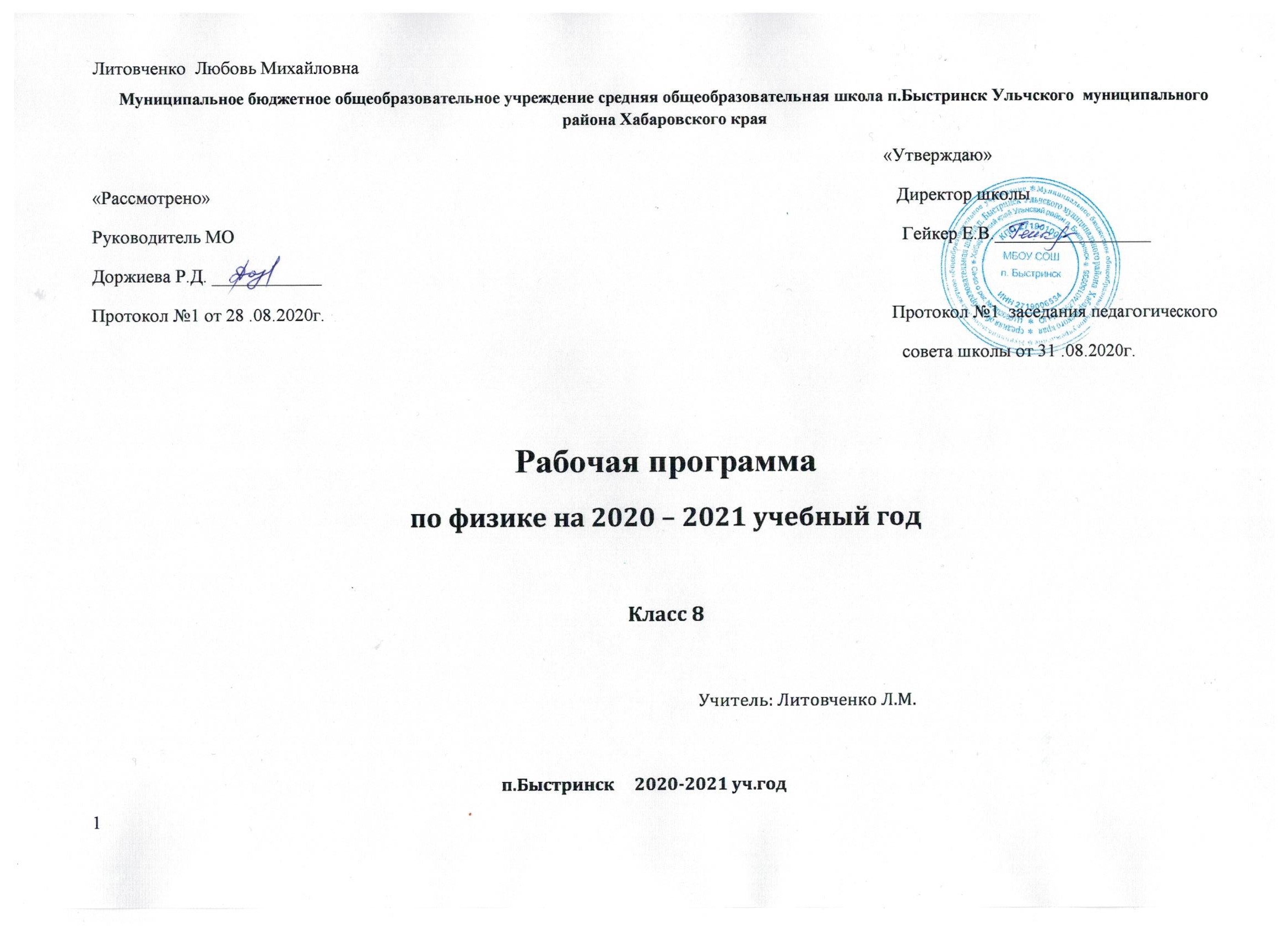 Аннотация к рабочей программе по учебному предмету  «Физика» 7-9 класс ФГОС Рабочая программа учебного предмета «Физика» в 7 - 9 классах (ФГОС) на уровне основного общего образования составлена на основе: - Федерального государственного образовательного стандарта основного общего образования (Приказ Министерства образования и науки РФ от 17 декабря 2010 г. № 1897 «Об утверждении федерального государственного образовательного стандарта основного общего образования» в действующей редакции; изменениями и дополнениями Приказом Минобрнауки России от 29 декабря 2014 г. № 1644); - основной образовательной программы основного общего образования МБОУ «Центр образования» (Приказ № 205 от 01.09.2017г) в действующей редакции, с учетом УМК А.В. Перышкина. ( Физика 7-9 класс), учебник 2017-2019г.г. Учебный предмет «Физика» входит в предметную область «Естественнонаучные предметы». Является обязательным. По учебному плану на изучение отводится: На изучение курса физики основного общего образования отводится 238 часов: 7 класс: 68 ч. – 2 часа в неделю; 8 класс: 68 ч. – 2 часа в неделю; 9 класс: 102 ч. - 3 часа в неделю. Уровень обучения – базовый. Срок реализации рабочей учебной программы – три учебных года. Программа направлена на формирование личностных, метапредметных и предметных результатов, реализацию системно деятельностного подхода в организации образовательного процесса как отражение требований ФГОС и др. Основное содержание учебного предмета «Физика» на уровне основного общего образования содержат разделы: Физика и физические методы изучения природы «Механические явления», «Тепловые явления», Электромагнитные явления(«Электрические и магнитные явления»), «Квантовые явления», Строение и эволюция Вселенной («Элементы астрономии». Структура учебного предмета. Рабочая программа курса конкретизирует содержание предметных тем образовательного стандарта, дает примерное распределение учебных часов по разделам курса и рекомендуемую последовательность изучения разделов физики с учетом межпредметных и внутрипредметных связей, логики учебного процесса, возрастных особенностей учащихся, определяет минимальный набор опытов, демонстрируемых учителем в классе, лабораторных и практических работ, выполняемых учащимися. Учебно-методическое обеспечение Литература УМК А.В. Перышкина «Физика. 7 класс»2017,2018 1. Физика. 7 класс. Учебник (автор А.В. Перышкин). 2. Физика. Рабочая тетрадь. 7 класс (авторы Т.А. Ханнанова, Н.К. Ханнанов). 3. Физика. Методическое пособие. 7 класс (авторы Е.М. Гутник, Е.В Рыбакова). 4. Физика. Тесты. 7 класс (авторы Н.К. Ханнанов, Т.А. Ханнанова) 5. Физика. Дидактические материалы. 7 класс (авторы А.Е. Марон, Е.А. Марон). 6. Физика. Сборник вопросов и задач. 7-9 классы (авторы А.Е. Марон, С.В. Позойский, Е.А. Марон). 7. Электронное приложение к учебнику. УМК А.В. Перышкина «Физика. 8 класс», 2018 1. Физика. 8 класс. Учебник (авторы А.В. Перышкин). 2. Физика. Методическое пособие. 8 класс (авторы Е.М. Гутник, Е.В., Е.В. Рыбакова, Е.В. Шаронина). 3. Физика. Тесты. 8 класс (авторы Н.К. Ханнанов, Т.А. Ханнанова). 4. Физика. Дидактические материалы. 8 класс (авторы А.Е. Марон, Е.А. Марон). 5. Физика. Сборник вопросов и задач. 7-9 классы (авторы А.Е. Марон, С.В. Позойский, Е.А. Марон). 6. Электронное приложение к учебнику. УМК А.В. Перышкина «Физика. 9 класс»2019 1. Физика. 9 класс. Учебник (авторы А.В. Перышкин, Е.М. Гутник). 2. Физика. Тематическое планирование. 9 класс (автор Е.М. Гутник). 3. Физика. Тесты. 9 класс (авторы Н.К. Ханнанов, Т.А. Ханнанова). 4. Физика. Дидактические материалы. 9 класс (авторы А.Е. Марон, Е.А. Марон). 5. Физика. Сборник вопросов и задач. 7-9 классы (авторы А.Е. Марон, С.В. Позойский, Е.А. Марон). 6. Электронное приложение к учебнику. Формы организации образовательного процесса, технологии обучения, формы контроля Планируются следующие формы организации учебного процесса:  фронтальные; коллективные; групповые; работа в паре; индивидуальные. В преподавании предмета будут использоваться следующие технологии и методы:  личностно-ориентированное обучение;  проблемное обучение;  дифференцированное обучение;  технологии обучения на основе решения задач;  методы индивидуального обучения;  здоровья сбережения Формы контроля.Самостоятельная работа, контрольная работа; тестирование; лабораторная работа; фронтальный опрос; физический диктант; домашний лабораторный практикум, промежуточная аттестация. Контрольно – измерительные материалы, направленные на изучение уровня: • знаний основ физики (монологический ответ, экспресс – опрос, фронтальный опрос, тестовый опрос, написание и защита сообщения по заданной теме, объяснение эксперимента, физический диктант); • приобретенных навыков самостоятельной и практической деятельности обучающихся (в ходе выполнения лабораторных работ и решения задач); • развитых свойств личности: творческих способностей, интереса к изучению физики, самостоятельности, коммуникативности, критичности, рефлексии. Используемые технические средства • персональный компьютер; • мультимедийный проектор. Образовательные диски Электронное приложение к учебнику на www.drofa.ru (учебные демонстрации по курсу физики основной школы с подробными комментариями, тестовые и практические задания). Презентации, созданные учителем и детьми в процессе образовательного процесса по каждой изучаемой теме. Комплект физического ГИА оборудования для проведения лабораторных работ. Таблицы  1.Пояснительная записка           Рабочая программа по физике 8 кл. составлена в соответствии с Федеральным государственным образовательным стандартом: «Физика» 7-9 классы (базовый уровень) и  примерных программ по учебным предметам. Физика. 7 – 9 классы: проект. – М. : Просвещение, 2011. – 48 с. – (Стандарты второго поколения). , на основе рабочих программ по физике. 7 – 11 классы / Под ред. М.Л. Корневич. – М. : ИЛЕКСА, 2012. , на основе авторских программ ( авторов А.В.Перышкина, Е.М. Гутник, Г.Я. Мякишева, Б.Б. Буховцева, Н.Н. Сотского) с учетом требований Государственного образовательного стандарта второго поколения.          Программа соответствует образовательному минимуму содержания основных образовательных программ и требованиям к уровню подготовки учащихся, позволяет работать без  перегрузок в классе с детьми разного уровня обучения и интереса к физике. Она позволяет сформировать у учащихся основной школы достаточно широкое представление о физической картине мира.          Рабочая программа конкретизирует содержание предметных тем образовательного стандарта и дает распределение учебных часов по разделам курса   8 класса с учетом меж предметных связей, возрастных особенностей учащихся, определяет минимальный набор опытов, демонстрируемых учителем в классе и лабораторных, выполняемых учащимися.           Рабочая программа выполняет две основные функции:       Информационно-методическая функция позволяет получить представление о целях, содержании, общей стратегии обучения, воспитания и развития учащихся средствами учебного предмета физика.       Организационно-планирующая функция предусматривает выделение этапов обучения, структурирование учебного материала, определение его количественных и качественных характеристик на каждом из этапов, в том числе для содержательного наполнения промежуточной аттестации учащихся.                В основе построения программы лежат принципы: единства, преемственности, вариативности, выделения понятийного ядра, деятельного подхода, проектирования и  системности.Структура документа   Рабочая программа включает десять  разделов:Пояснительную запискуОбщая характеристика учебного предметаГрафик реализации рабочей программы по физике 8 классОсновное содержание программыУчебные компетенции и способы деятельностиТребования к уровню подготовки выпускника 8 классаРезультаты освоения курса (личностные, метопредметные, предметные)Система оценкиУчебно – методический комплектКалендарно – тематическое планирование в которое включены: коды элементов содержания контрольно – измерительных материалов и проверяемых умений контрольно – измерительных материалов ГИА для 7-9 классов на каждом уроке, основные виды деятельности ученика ( на уровне учебных действий) по всем темам курса физики, требования к уровню подготовки обучающихся на каждом уроке, формирование УУД,  вид контроля и измерители, домашнее задание на каждый урок; педагогические средства и цели на каждый урок, приобретенные компетенции учащихся, оборудование и дидактические материалы на каждый урок, внеурочная деятельность.2.Общая характеристика учебного предмета  Физика как наука о наиболее общих законах природы, выступая в качестве учебного предмета в школе, вносит существенный вклад в систему знаний об окружающем мире. Она раскрывает роль науки в экономическом и культурном развитии общества, способствует формированию современного научного мировоззрения.     Гуманитарное значение физики как составной части общего образования состоит в том, что она вооружает школьника научным методом познания, позволяющим получать объективные знания об окружающем мире.     Знание физических законов необходимо для изучения химии, биологии, физической географии, технологии, ОБЖ.     При составлении данной рабочей программы  учтены рекомендации Министерства образования об усилении практический, экспериментальной направленности преподавания физики и включена внеурочная деятельность.      Физика в основной школе изучается на уровне рассмотрения явлений природы, знакомства с основными законами физики и применением этих законов в технике и повседневной жизни.Изучение физики в основной школе направлено на достижение следующих целей:   - развитие интересов и способностей учащихся на основе передачи им знаний и опыта познавательной и творческой деятельности;   -  понимание учащимися смысла основных научных понятий и законов физики, взаимосвязи между ними;   - формирование у учащихся представлений о физической картине мира.Достижение этих целей обеспечивается решением следующих задач:   -  знакомство учащихся с методом научного познания и методами исследования объектов и явлений природы;   - приобретение учащимися знаний о механических, тепловых, электромагнитных и квантовых явлений, физических величинах, характеризующих эти явления;   - формирование у учащихся умений наблюдать природные явления и выполнять опыты, лабораторные работы и экспериментальные исследования с использованием измерительных приборов, широко применяемых в практической жизни;   - овладение учащимися такими общенаучными понятиями, как природное явление, эмпирически установленный факт, проблема, теоретический вывод, результат экспериментальной проверки;  - понимание учащимися отличий научных данных от непроверенной информации, ценности науки удовлетворения бытовых , производных и культурных потребностей человека          Учебная программа 8 класса рассчитана на 68 часов , по 2 часа в неделю         Курс завершается итоговым тестом, составленным согласно требованиям уровню подготовки выпускников основной школы.                                                   3.График реализации рабочей программы по физике 8 класса4.Основное содержание программыТепловые явления	Тепловое равновесие. Температура. Внутренняя энергия. Работа и теплопередача. Вид теплопередачи. Количество теплоты. Испарение и конденсация. Кипение. Влажность воздуха. Плавление и кристаллизация. Закон сохранения энергии в тепловых процессах.          Преобразование энергии в  тепловых машинах. КПД тепловой машины. Экологические проблемы теплоэнергетики.            Демонстрации   -  принцип действия термометра   -  теплопроводность различных материалов   -  конвекция в жидкостях и газах.    -  теплопередача путем излучения   -  явление испарения   -  постоянство температуры кипения жидкости при постоянном давлении   -  понижение температуры кипения жидкости при понижении давления   -  наблюдение конденсации паров воды на стакане со льдом           Эксперименты   -  исследование изменения со временем температуры остывания воды   -  изучение явления теплообмена при смешивании холодной и горячей воды   -  измерение влажности воздуха           Внеурочная деятельность     - объяснить , что такое инфра, экзотермический, сублимация, аморфный, изотропия, дисстилят. Перпетуум - мобиле?    -   исследование изменения температуры воды , если в ней растворить соль   -  исследование теплопроводности алюминиевой железной и латунной кастрюли одинаковых размеров с одинаковым количеством воды на одинаковом огне за одно время. Выяснить какая кастрюля обладает большей теплопроводностью.    - исследование и объяснение вращения и ускорения вращения бумажной змейки над включенной эл. Лампой .Объяснение данного явления.    - исследование двух кусочков льда обернутых в белую и черную ткань под действием включенной эл. лампочки.    - построение классификационной схемы, выделяя основанием деления способы изменения внутренней энергии ( мех. работа, хим. реакции,  взаимодействие вещества с электромаг. полем , теплопередача, теплопроводность, конвекция, излучение.    - исследовать термос и сделать чертеж, показывающий его устройство. Налить в термос горячей воды и найти ее температуру . определить какое количество теплоты теряет термос в час. Повторить то же с холодной водой и определить какое количество теплоты термос приобретает в час. Сравнить и почему термос сохраняет вещество холодным лучше , чем теплым?    - сделать наглядный прибор по обнаружению конвекционных потоков жидкости    - экспериментальным путем проверить какая вода быстрее замерзнет, горячая или холодная? Построить  график зависимости температуры от времени, измеряя через одинаковые промежутки времени   температуру воды, пока на поверхности одной из них не появится лед.      - изготовление парафиновой игрушки, с использованием свечи и пластилина.  Электрические явления                 Электризация тел. Электрический заряд. Два вида электрических зарядов. Закон сохранения электрического заряда. Электрическое поле.                  Постоянный электрический ток. Сила тока. Электрическое сопротивление. Электрическое напряжение. Проводники, диэлектрики и полупроводники. Закон Ома для участка электрической цепи. Работа и мощность электрического тока. Закон Джоуля – Ленца. Правила безопасности при работе с источниками электрического тока.          Демонстрации    -  электризация тел    -  два рода электрических зарядов    -  устройство и действие электроскопа    -  закон сохранения электрических зарядов    -  проводники и изоляторы    - источники постоянного тока    -  измерение силы тока амперметром    -  измерение напряжения вольтметром    -  реостат и магазин сопротивлений    -  свойства полупроводников        Эксперименты   -   объяснить , что это? ( нуклон, аккумулятор, диэлектрик, потенциал, манганин.    -   исследование зависимости силы тока в проводнике от напряжения   -  изучение последовательного соединения проводников   -  изучение параллельного соединения проводников   -  регулирование силы тока реостатом   -  измерение электрического сопротивления проводника   -  измерение мощности электрического тока        Внеурочная деятельность    -  изготовление простейшего электроскопа ( Бутылка с пробкой , гвоздь длиной 10 – 15 см,  тонкая бумага. В пробку вбить гвоздь так, чтобы он торчал из нее на 2 – 3 см. Шляпка гвоздя будет «шариком» электроскопа. Полоску тонкой бумаги наколоть на заостренный кончик гвоздя, это лепестки электроскопа.   -  измерение КПД кипятильника   - изготовление из картофелины или яблока источника тока ( взять любое это вещество и воткнуть в него медную и цинковую пластинку. Подсоединить к этим пластинкам 1,5 В лампочку.   - найти дома приборы , в которых можно наблюдать тепловое. Химическое и электромагнитное действие эл. тока. Описать их.    -  Изготовление электромагнита ( намотать на гвоздь немного проволоки и подключить эту проволоку к батарейке, проверить действие на мелких железных предметах)   -  сравнить амперметр и вольтметр, используя знания, полученные из учебника и инструкции к приборам, работу оформить в виде таблицы.   - работа с инструкцией к сетевому фильтру, заполняя таблицу по вопросам.   -  заполнить таблицу по инструкциям домашних электроприборов.Магнитные явления            Постоянные магниты. Взаимодействие магнитов. Магнитное поле постоянного тока. Действие магнитного поля на проводник с током            Электродвигатель постоянного тока          Демонстрации     -  Опыт Эрстеда     -  Магнитное поле тока     -  Действие магнитного поля на проводник с током     -  устройство электродвигателя         Лабораторная работа      -  Изучение принципа действия электродвигателя          Внеурочная деятельность      - что такое дроссель, соленоид, ротор, статор,      -  изучение магнитного поля полосового магнита, дугового магнита и катушки с током, рисунки магнитного поля.      - изучение свойств постоянных магнитов( магнит, компас и разные вещества: резина, проволока, гвозди, деревян. бруски и т.п.) Световые явления           Свет – электромагнитная волна. Прямолинейное распространение света. Отражение и преломление света. Плоское зеркало. Линзы. Фокусное расстояние и оптическая сила линзы. Оптические приборы. Дисперсия света          Демонстрации   -  прямолинейное распространение света   -  отражение света   -  преломление света   -  ход лучей в собирающей линзе   -  ход лучей в рассеивающей линзе   -  построение изображений с помощью линз           -  Принцип действия проекционного аппарата и фотоаппарата.   -  Дисперсия белого света   -  Получение белого света при сложении света разных цветов       Лабораторные работы   -  Измерение фокусного расстояния собирающей линзы.   -  Получение изображений с помощью собирающей линзы.         Внеурочная деятельность   - обнаружение тени и полутени   - исследование: взять метровую палку и на улице измерить размер ее тени, затем определить реальную высоту деревьев, домов, столбов, измеряя  их тени. Полученные данные оформить в виде таблицы.   - используя различные источники сделать в виде наглядных карточек оптические иллюзии   - выяснить, что это? (диапозитив, камера – обскура, монокуляр, дуализм, квант, рефракция, диоптрия) Возможные экскурсии: ферма, строительные площадки, мельница, пожарная станция, диагностические кабинеты поликлиники или больницы.Подготовка сообщений по заданной теме: Единицы температуры, используемые в других странах. Температурные шкалы. Учет и использование разных видов  теплопередачи в быту. Дизельный двигатель, свеча Яблочкова, лампа накаливания А.Н. Лодыгина, лампа с угольной нитью Эдисона. Влияние солнечной активности на живую и неживую природу. Полярные сияния. Магнитное поле планет Солнечной системы. Полиморфизм. Роберт Вуд – выдающийся ученый, человек и экспериментатор. Сергей Иванович Вавилов и его вклад в историю развития учения о свете.Возможные исследовательские проекты: Принцип симметрии Пьера Кюри и его роль в кристаллографии. Исследование процесса кипения и замерзания пресной и соленой воды. Исследование процесса плавления гипосульфита. Экологические проблемы « глобального потепления» . Экспериментальное исследование полного отражения света. Физика в человеческом теле. Групповой проект «Физика в загадках»5.Учебные компетенции и способы деятельностиРабочая программа предусматривает формирование у школьников обще учебных умений и навыков, универсальных способов деятельности и ключевых компетенций. Приоритетами для школьного курса физики на этапе основного общего образования являются:               Познавательная деятельность:использование для познания окружающего мира различных естественнонаучных методов: наблюдение, измерение, эксперимент, моделирование;формирование умений различать факты, гипотезы, причины, следствия, доказательства, законы, теории;овладение адекватными способами решения теоретических и экспериментальных задач;приобретение опыта выдвижения гипотез для объяснения известных фактов и экспериментальной проверки выдвигаемых гипотез.              Информационно-коммуникативная деятельность:владение монологической и диалогической речью, развитие способности понимать точку зрения собеседника и признавать право на иное мнение;использование для решения познавательных и коммуникативных задач различных источников информации.              Рефлексивная деятельность:владение навыками контроля и оценки своей деятельности, умением предвидеть возможные результаты своих действий:организация учебной деятельности: постановка цели, планирование, определение оптимального соотношения цели и средств.                                                                                     Выработка компетенций:                  Общеобразовательных, знание во - предметных ( учебно - познавательная и информационная компетенция)самостоятельно и мотивированно организовывать свою познавательную деятельность (от постановки цели до получения и оценки результата); использовать элементы причинно-следственного и структурно-функционального анализа, определять сущностные характеристики изучаемого объекта, развёрнуто обосновывать суждения, давать определения, приводить доказательства;использовать  мульти медийные  ресурсы  и компьютерные технологии для обработки, передачи, математизации информации, презентации результатов познавательной и практической деятельности;оценивать и корректировать своё поведение в окружающей среде, выполнять экологические требования в практической деятельности и повседневной жизни.                Предметно-ориентированных, репродуктивно – деятельностных (социально – трудовая и компетенция личностного самосовершенствования)понимать возрастающую роль науки, усиление взаимосвязи и взаимного влияния науки и техники, превращение науки в непосредственную производительную силу общества; осознавать взаимодействие человека с окружающей средой, возможности и способы охраны природы;развивать познавательные интересы и интеллектуальные способности в процессе самостоятельного приобретения физических знаний с использованием различных источников информации, в том числе компьютерных;воспитывать убеждённость в позитивной роли физики в жизни современного общества, понимание перспектив развития энергетики, транспорта, средств связи и др.; овладевать умениями применять полученные знания для объяснения разнообразных физических явлений;применять полученные знания и умения для безопасного использования веществ и механизмов в быту, сельском хозяйстве и производстве, решения практических задач в повседневной жизни, предупреждения явлений, наносящих вред здоровью человека и окружающей среде.    Ценностно – смысловой, общекультурной и коммуникативнойпонимать   ценностные ориентации ученика, его способность видеть и понимать окружающий мир умение ученика выбирать целевые и смысловые установки для своих действий и поступков Приобретение опыта освоения учеником научной картины мира Овладение способами взаимодействия с окружающими и удаленными людьми и событиями, умение задавать вопрос и вести дискуссию, владение разными социальными ролями в коллективеФормирование  универсальных учебных действийПеремены, происходящие в современном обществе, требуют ускоренного совершенствования образовательного пространства, определения целей образования, учитывающих государственные, социальные и личностные потребности и интересы. В связи с этим приоритетным направлением становится обеспечение развивающего потенциала новых образовательных стандартов. Развитие личности в системе образования обеспечивается, прежде всего, через формирование  универсальных учебных действий (УУД), которые выступают инвариантной основой образовательного и воспитательного процесса. Овладение учащимися универсальными учебными действиями  выступает как  способность к саморазвитию и самосовершенствованию путем сознательного и активного присвоения нового социального опыта.  УУД  создают возможность самостоятельного успешного усвоения новых знаний, умений и компетентностей, включая организацию усвоения, то есть умения учиться. В широком значении термин «универсальные учебные действия» означает умение учиться, т.е. способность субъекта к саморазвитию и самосовершенствованию путем сознательного и активного присвоения нового социального опыта. В более узком (собственно психологическом значении) термин «универсальные учебные действия» можно определить как совокупность способов действия учащегося (а также связанных с ними навыков учебной работы), обеспечивающих его способность к самостоятельному усвоению новых знаний и умений, включая организацию этого процесса.  Универсальные учебные действия (УУД) подразделяются на 4 группы: регулятивные, личностные, коммуникативные и познавательные.Формировать УУД на уроках физики при изучении конкретных тем школьного курса в 8 классе отражены в КТП.Результатом формирования  универсальных учебных действий будут являться умения:произвольно и осознанно владеть общим приемом решения учебных задач;использовать знаково-символические средства, в том числе модели и схемы для решения учебных задач; уметь осуществлять анализ объектов с выделением существенных и несущественных признаков;уметь осуществлять синтез как составление целого из частей;уметь осуществлять сравнение, классификацию по заданным критериям;уметь устанавливать причинно-следственные связи;уметь строить рассуждения в форме связи простых суждений об объекте, его строении, свойствах и связях;владеть общим приемом решения учебных задач;создавать и преобразовывать модели и схемы для решения задач;уметь осуществлять выбор наиболее эффективных способов решения образовательных задач в зависимости от конкретных условий.6.Требования к уровню подготовки выпускника 8-го классаВ результате изучения физики ученик 8 класса должен:  Знать/понимать:       Смысл понятий: физическое явление, физический закон, взаимодействие, электрическое поле, магнитное поле, атом;      Смысл физических величин: внутренняя энергия, температура, количество теплоты, влажность воздуха, электрический заряд, сила электрического тока, электрическое напряжение, электрическое сопротивление, работа и мощность электрического тока, фокусное расстояние линзы;      Смысл физических законов: сохранения энергии в тепловых процессах, сохранения электрического заряда, Ома для участка цепи, Джоуля – Ленца, прямолинейного распространения света, отражения и преломления света;  Уметь:      Описывать и объяснять физические явления: теплопроводность, конвекцию, излучение, испарение, конденсацию, кипение , плавление, кристаллизацию, электризацию, взаимодействие электрических зарядов, взаимодействие магнитов, действие магнитного поля на проводник с током, тепловое действие тока, отражение/ преломление света;      Использовать физические приборы и измерительные инструменты для измерения физических величин: температуры, влажности воздуха, силы тока, напряжения, сопротивления, работы и мощности электрического тока;      Представлять результаты измерений в виде таблиц, графиков и выявлять на этой основе эмпирические зависимости: температуры остывающей воды от времени, силы тока от напряжения на участке цепи, угла отражения от угла падения, угла преломления от угла падения;     Выражать результаты измерений и расчетов в единицах Международной системы СИ;     Приводить примеры практического использования физических знаний о тепловых, электрических, магнитных и световых явлениях;     Решать задачи на применение  физических законов: сохранения энергии в тепловых процессах, сохранения электрического заряда, Ома для участка цепи, Джоуля – Ленца, прямолинейного распространения и преломления света;     Осуществлять самостоятельный поиск информации естественнонаучного содержания с использованием различных источников информации ( учебных текстов, справочных и научно – популярных изданий, компьютерных баз данных, ресурсов Интернета), ее обработку и представление в различных формах ( словесно, с помощью рисунков и презентаций);     Использовать приобретенные знания и умения в практической деятельности и повседневной жизни для обеспечения безопасности в процессе жизнедеятельности.7.Результаты освоения курса физикиЛичностные результаты:- формирование познавательных интересов, интеллектуальных и творческих способностей учащихся;- убежденность в возможности познания природы, в необходимости разумного использования достижений науки и технологий для дальнейшего развития человеческого общества, уважение к творцам науки, отношение к физике как к элементу общечеловеческой культуры;- самостоятельность в приобретении новых знаний и практических умений;- мотивация образовательной деятельности школьников на основе личностно ориентированного подхода;- формирование ценностных отношений к друг другу, учителю, авторам открытий и изобретений, результатам обучения.Метапредметные результаты:- овладение навыками самостоятельного приобретения новых знаний, организации учебной деятельности, постановки целей, планирования, самоконтроля и оценки результатов своей деятельности, умениями предвидеть возможные результаты своих действий;- понимание различий между исходными фактами и гипотезами для их объяснения, теоретическими моделями и реальными объектами, овладение универсальными учебными действиями на примерах гипотез для объяснения известных фактов и экспериментальной проверки выдвигаемых гипотез; разработки теоретических моделей процессов или явлений; - приобретение опыта самостоятельного поиска, анализа и отбора информации с использованием различных источников и новых информационных технологий для решения поставленных задач; - формирование умений воспринимать, перерабатывать и предъявлять информацию в словесной, образной, символической формах, анализировать и перерабатывать полученную  информацию в соответствии с поставленными задачами, выделять основное содержание прочитанного текста, находить в нем ответы на поставленные вопросы и излагать его;- развитие монологической и диалогической речи , умения выражать свои мысли и способности выслушивать собеседника, понимать его точку зрения, признавать право другого человека на иное мнение;- освоение приемов действий в нестандартных ситуациях, овладение эвристическими методами решения проблем;- формирование умений работать в группе с выполнением различных социальных ролей, представлять и отстаивать свои взгляды и убеждения, вести дискуссиюПредметные результаты:- знания о природе важнейших физических явлений окружающего мира и понимание смысла физических законов, раскрывающих связь изученных явлений;- умения пользоваться методами научного исследования явлений природы, проводить наблюдения, планировать и выполнять эксперименты, обрабатывать результаты измерений, представлять результаты измерений с помощью таблиц, графиков и формул, обнаруживать зависимости между физическими явлениями, объяснять полученные результаты и делать выводы, оценивать границы погрешностей результатов измерений;- умения применять теоретические знания по физике на практике, решать физические задачи на применение полученных знаний;- Умения и навыки применять полученные знания для объяснения принципов действия важнейших технических устройств, решения практических задач повседневной жизни, рационального природопользования и охраны окружающей среды;- формирование убеждения в закономерной связи и познаваемости явлений природы, в объективности научного знания, высокой ценности науки в развитии материальной и духовной культуры людей; - развитие теоретического мышления на основе формирования устанавливать факты, различать причины и следствия, строить модели и выдвигать гипотезы, выводить из экспериментальных фактов и теоретических моделей физические законы; - коммуникативные умения докладывать о результатах своего исследования, участвовать в дискуссии, кратко и точно отвечать на вопросы, использовать справочную литературу и другие источники информации.Тепловые явленияВыпускник научится:• распознавать тепловые явления и объяснять на основе имеющихся знаний основные свойства или условия протекания этих явлений: диффузия, изменение объёма тел при нагревании (охлаждении), большая сжимаемость газов, малая сжимаемость жидкостей и твёрдых тел; тепловое равновесие, испарение, конденсация, плавление, кристаллизация, кипение, влажность воздуха, различные способы теплопередачи;• описывать изученные свойства тел и тепловые явления, используя физические величины: количество теплоты, внутренняя энергия, температура, удельная теплоёмкость вещества, удельная теплота плавления и парообразования, удельная теплота сгорания топлива, коэффициент полезного действия теплового двигателя; при описании правильно трактовать физический смысл используемых величин, их обозначения и единицы измерения, находить формулы, связывающие данную физическую величину с другими величинами;• анализировать свойства тел, тепловые явления и процессы, используя закон сохранения энергии; различать словесную формулировку закона и его математическое выражение;• различать основные признаки моделей строения газов, жидкостей и твёрдых тел;• решать задачи, используя закон сохранения энергии в тепловых процессах, формулы, связывающие физические величины (количество теплоты, внутренняя энергия, температура, удельная теплоёмкость вещества, удельная теплота плавления и парообразования, удельная теплота сгорания топлива, коэффициент полезного действия теплового двигателя): на основе анализа условия задачи выделять физические величины и формулы, необходимые для её решения, и проводить расчёты.Выпускник получит возможность научиться:• использовать знания о тепловых явлениях в повседневной жизни для обеспечения безопасности при обращении с приборами и техническими устройствами, для сохранения здоровья и соблюдения норм экологического поведения в окружающей среде; приводить примеры экологических последствий работы двигателей внутреннего сгорания (ДВС), тепловых и гидроэлектростанций;• приводить примеры практического использования физических знаний о тепловых явлениях;• различать границы применимости физических законов, понимать всеобщий характер фундаментальных физических законов (закон сохранения энергии в тепловых процессах) и ограниченность использования частных законов;• приёмам поиска и формулировки доказательств выдвинутых гипотез и теоретических выводов на основе эмпирически установленных фактов;• находить адекватную предложенной задаче физическую модель, разрешать проблему на основе имеющихся знаний о тепловых явлениях с использованием математического аппарата и оценивать реальность полученного значения физической величины.Электрические и магнитные явленияВыпускник научится:• распознавать электромагнитные явления и объяснять на основе имеющихся знаний основные свойства или условия протекания этих явлений: электризация тел, взаимодействие зарядов, нагревание проводника с током, взаимодействие магнитов, электромагнитная индукция, действие магнитного поля на проводник с током, прямолинейное распространение света, отражение и преломление света, дисперсия света;• описывать изученные свойства тел и электромагнитные явления, используя физические величины: электрический заряд, сила тока, электрическое напряжение, электрическое сопротивление, удельное сопротивление вещества, работа тока, мощность тока, фокусное расстояние и оптическая сила линзы; при описании правильно трактовать физический смысл используемых величин, их обозначения и единицы измерения; указывать формулы, связывающие данную физическую величину с другими величинами;• анализировать свойства тел, электромагнитные явления и процессы, используя физические законы: закон сохранения электрического заряда, закон Ома для участка цепи, закон Джоуля—Ленца, закон прямолинейного распространения света, закон отражения света, закон преломления света; при этом различать словесную формулировку закона и его математическое выражение;• решать задачи, используя физические законы (закон Ома для участка цепи, закон Джоуля—Ленца, закон прямолинейного распространения света, закон отражения света, закон преломления света) и формулы, связывающие физические величины (сила тока, электрическое напряжение, электрическое сопротивление, удельное сопротивление вещества, работа тока, мощность тока, фокусное расстояние и оптическая сила линзы, формулы расчёта электрического сопротивления при последовательном и параллельном соединении проводников); на основе анализа условия задачи выделять физические величины и формулы, необходимые для её решения, и проводить расчёты.Выпускник получит возможность научиться:• использовать знания об электромагнитных явлениях в повседневной жизни для обеспечения безопасности при обращении с приборами и техническими устройствами, для сохранения здоровья и соблюдения норм экологического поведения в окружающей среде;• приводить примеры практического использования физических знаний о электромагнитных явлениях;• различать границы применимости физических законов, понимать всеобщий характер фундаментальных законов (закон сохранения электрического заряда) и ограниченность использования частных законов (закон Ома для участка цепи, закон Джоуля—Ленца и др.);• приёмам построения физических моделей, поиска и формулировки доказательств выдвинутых гипотез и теоретических выводов на основе эмпирически установленных фактов;• находить адекватную предложенной задаче физическую модель, разрешать проблему на основе имеющихся знаний об электромагнитных явлениях с использованием математического аппарата и оценивать реальность полученного значения физической величины.8.Система оценкиОценка ответов учащихся     Оценка «5» ставиться в том случае, если учащийся показывает верное понимание физической сущности рассматриваемых явлений и закономерностей, законов и теорий, а так же правильное определение физических величин, их единиц и способов измерения: правильно выполняет чертежи, схемы и графики; строит ответ по собственному плану, сопровождает рассказ собственными примерами, умеет применять знания в новой ситуации при выполнении практических заданий; может установить связь между изучаемым и ранее изученным материалом по курсу физики, а также с материалом, усвоенным при изучении других предметов.    Оценка «4» ставиться, если ответ ученика удовлетворяет основным требованиям на оценку 5, но дан без использования собственного плана, новых примеров, без применения знаний в новой ситуации, 6eз использования связей с ранее изученным материалом и материалом, усвоенным при изучении др. предметов: если учащийся допустил одну ошибку или не более двух недочётов и может их исправить самостоятельно или с небольшой помощью учителя.     Оценка «3» ставиться, если учащийся правильно понимает физическую сущность рассматриваемых явлений и закономерностей, но в ответе имеются отдельные пробелы в усвоении вопросов курса физики, не препятствующие дальнейшему усвоению вопросов программного материала: умеет применять полученные знания при решении простых задач с использованием готовых формул, но затрудняется при решении задач, требующих преобразования некоторых формул, допустил не более одной грубой ошибки и двух недочётов, не более одной грубой и одной негрубой ошибки, не более 2-3 негрубых ошибок, одной негрубой ошибки и трёх недочётов; допустил 4-5 недочётов.      Оценка «2» ставится, если учащийся не овладел основными знаниями и умениями в соответствии с требованиями программы и допустил больше ошибок и недочётов чем необходимо для оценки «3».Оценка контрольных работ   Оценка «5» ставится за работу,  выполненную  полностью без ошибок  и недочётов.   Оценка «4» ставится за работу выполненную полностью, но при наличии в ней не более одной грубой и одной негрубой ошибки и одного недочёта, не более трёх недочётов.   Оценка «3» ставится, если ученик правильно выполнил не менее 2/3 всей работы или допустил не более одной грубой ошибки и .двух недочётов, не более  одной грубой ошибки и одной негрубой ошибки, не более трех негрубых ошибок,  одной  негрубой  ошибки   и  трех   недочётов,  при   наличии 4   -  5 недочётов.    Оценка «2» ставится, если число ошибок и недочётов превысило норму для оценки 3 или правильно выполнено менее 2/3 всей работы.Оценка лабораторных работ  Оценка «5» ставится, если учащийся выполняет работу в полном объеме с соблюдением необходимой последовательности проведения опытов и измерений; самостоятельно и рационально монтирует необходимое оборудование; все опыты проводит в условиях и режимах, обеспечивающих получение правильных результатов и выводов; соблюдает требования правил безопасности труда; в отчете правильно и аккуратно выполняет все записи, таблицы, рисунки, чертежи, графики, вычисления; правильно выполняет анализ погрешностей.   Оценка «4» ставится, если выполнены требования к оценке «5» , но было допущено два - три недочета, не более одной негрубой ошибки и одного недочёта.   Оценка   «3»   ставится,   если   работа  выполнена   не   полностью,   но  объем выполненной   части  таков,   позволяет  получить   правильные  результаты   и выводы: если в ходе проведения опыта и измерений были допущены ошибки.    Оценка   «2»   ставится,   если   работа   выполнена   не   полностью   и   объем выполненной части работы не позволяет сделать правильных выводов: если опыты, измерения, вычисления, наблюдения производились неправильно.      Во всех случаях оценка снижается, если ученик не соблюдал требования правил безопасности груда.Перечень ошибок:Грубые ошибкиНезнание определений основных понятий, законов, правил, положений теории, формул, общепринятых символов, обозначения физических величин, единицу измерения.Неумение выделять в ответе главное.Неумение применять знания для решения задач и объяснения физических явлений; неправильно сформулированные вопросы, задания или неверные объяснения хода их решения, незнание приемов решения задач, аналогичных ранее решенным в классе; ошибки, показывающие неправильное понимание условия задачи или неправильное истолкование решения.Неумение читать и строить графики и принципиальные схемыНеумение подготовить к работе установку или лабораторное оборудование, провести опыт, необходимые расчеты или использовать полученные данные для выводов.Небрежное отношение  к лабораторному оборудованию и измерительным приборам.Неумение определить показания измерительного прибора.Нарушение требований правил безопасного труда при выполнении эксперимента.Негрубые ошибкиНеточности формулировок, определений, законов, теорий, вызванных неполнотой ответа основных признаков определяемого понятия. Ошибки, вызванные несоблюдением условий проведения опыта или измерений.Ошибки в условных обозначениях на принципиальных схемах, неточности чертежей, графиков, схем.Пропуск или неточное написание наименований единиц физических величин.Нерациональный выбор хода решения.НедочетыНерациональные записи при вычислениях, нерациональные приемы вычислений, преобразований и решения задач.Арифметические ошибки в вычислениях, если эти ошибки грубо не искажают реальность полученного результата.Отдельные погрешности в формулировке вопроса или ответа.Небрежное выполнение записей, чертежей, схем, графиков.Орфографические и пунктуационные ошибки9.Учебно – методический комплект1. Перышкин А.В., Гутник Е.М. Физика. 8 класс. – М.: Дрофа, 20112. Лукашик В.И. Сборник задач по физике. 7-9 классы. – М.; Просвещение, 20073. Примерные программы по учебным предметам. Физика. 7 – 9 классы: проект. – М.: Просвещение, 20114. Волков В.А. Универсальные поурочные разработки по физике: 8 класс. – 3 –е изд.. переработ. и доп. – М.: ВАКО, 20125. Громцева О.И. Контрольные и самостоятельные работы по физике 8 класс: к учебнику А.В. Перышкина. Физика. 8класс. –М.: Издательство «Экзамен» 2013.                    Содержание материала комплекта полностью соответствует Примерной программе по физике основного общего образования, обязательному минимуму содержания. Комплект рекомендован Министерством образования РФКонтрольно – измерительные материалы, направленные на изучение уровня:знаний основ физики (монологический ответ, экспресс – опрос, фронтальный опрос, тестовый опрос, написание и защита сообщения по заданной теме, объяснение эксперимента)приобретенных навыков самостоятельной и практической деятельности учащихся  (в ходе выполнения лабораторных работ и решения задач)развитых свойств личности: творческих способностей, интереса к изучению физики, самостоятельности, коммуникативности, критичности, рефлексии.Используемые технические средстваПерсональный компьютер Мультимедийный проекторИспользуемые технологии:  здоровьесбережения, проблемного обучения, педагогика сотрудничества, развития исследовательских навыков, дифференцированного подхода в обучении развития творческих способностейОбразовательные диски Учебные демонстрации по всему курсу физики основной школы с подробными комментариями. DVD диск.6 ИМЦ Арсенал образования, 2012Презентации,  созданные учителем и детьми в процессе образовательного процесса по каждой изучаемой темеКомплект физического ГИА оборудования для проведения лабораторных работ ТаблицыОбозначения, сокращенияКЭС КИМ ГИА – коды элементов содержания контрольно измерительных материалов ГИАКПУ КИМ ГИА – коды проверяемых умений контрольно – измерительных материалов ГИАЛ. – Лукашик В.И. Сборник задач по физике. 7-9 классы. – М.: Просвещение, 2007КИМ Г. - Громцева О.И. Контрольные и самостоятельные работы по физике 8 класс: к учебнику А.В. Перышкина. Физика. 8 класс. –М.: Издательство «Экзамен» 2013КАЛЕНДАРНО – ТЕМАТИЧЕСКОЕ ПЛАНИРОВАНИЕ 8 КЛАСС ( 68 часов, 2 часа в неделю)Оборудование, используемое при  выполненияи лабораторных работ по физике(согласно инструктивно-методическому письму)Перечень  информационного  обеспечения образовательного процесса:Итоговая  контрольная работа в 8 классе  за учебный год.I вариант1. Рассчитайте, какое количество бензина необходимо сжечь, чтобы выделилось 230кДж теплоты. (удельная теплота сгорания бензина 46 МДж/кг)2. Определите напряжение на концах стального провода длиной 140 см и площадью поперечного сечения 0,2 мм2, по которому течет ток 250мА. (удельное сопротивление стали 0,15 (Ом·мм2)/м )3. Определите фокусное расстояние рассеивающей линзы, если предмет находится на расстоянии 30 см от линзы, а его изображение – на расстоянии 15 см от линзы.4. Какое количество теплоты выделится при превращении 400г воды, имеющей температуру 0°С, в лед, температура которого -10°С ? (удельная теплота плавления льда 34·104Дж/кг, удельная теплоемкость льда 2100 Дж/кг·°С)5. Вычислите общее сопротивление, силу тока и напряжение на концах каждого проводника, если напряжение во всей цепи 10В, R1= 4Ом, R2= 6Ом,  R3=2,6Ом.  II вариант1. Определите массу стального молотка, если при его охлаждении от 52°С до 20°С выделилось 300кДж теплоты. (удельная теплоемкость стали 500 Дж/кг·°С )2. Из какого материала сделан провод длиной 100м и площадью поперечного сечения 0,5 мм2, если при напряжении на его концах 6,8В по нему проходит ток 2А?3. Предмет находится на расстоянии 30 см от собирающей линзы, а его действительное изображение на расстоянии 60 см. Найдите оптическую силу линзы.4. Какое количество теплоты выделится при превращении 250г стоградусного пара в воду, температура которой 20°С ? (удельная теплота парообразования 2,3 МДж/кг, удельная теплоемкость воды 4200 Дж/кг·°С)5. Рассчитайте общее сопротивление, силу тока и напряжение на концах проводника, если сила тока во всей цепи 6А, а R1= 3Ом, R2= 4Ом,  R3=4Ом.  Контрольные работы для учащихся 8 класс№1 «Тепловые явления»Цель: проверить усвоение знаний учащимися по теме.П -и: знание основных понятий: количество теплоты, удельная теплоемкость, теплота плавления, парообразования сгорания; их обозначение, формулы для нахождения, единицы измерения. Д -к: уметь применять формулы для решения задач, пользоваться таблицами для нахождения нужных  величин. Уметь выражать единицы измерения физических величин в систему СИ.Ц -о: умение быть учеником, организация учебной деятельности.1 вариант Задания 1-5 для всех уровней:1. Каким способом теплопередачи осуществляется передача энергии от Солнца к Земле? А) теплопроводностью, Б) излучением, В) конвекцией,Г) всеми видами перечисленными в А, Б, В.2. Какая физическая величина определяет количество теплоты, необходимое для нагревания вещества массой 1 кг на 1°С? А) удельная теплоемкость.   Б) удельная теплота плавления,В) удельная теплота сгорания,      Г) среди ответов нет правильного3.  При каком процессе количество теплоты вычисляется по формуле  Q=mg?А) при нагревании,Б) при плавлении,  В) при превращении жидкости в пар, Г) среди ответов нет правильного.4. Объясните, зачем нужны двойные стекла в окнах?5. Какой формулой надо воспользоваться, для расчета количества теплоты при кристаллизации (отвердевании)?Базовый уровень 6. Какое количество теплоты необходимо для нагревания 200 г алюминия от 20 °С до ЗО °С? Удельная теплоемкость алюминия 920Дж/кг °С?7. Какое количество теплоты необходимо затратить, чтобы расплавить10 кг свинца взятого при температуре плавления? Удельная теплота плавления свинца составляет 2,5 104 Дж/кг.Повышенный уровень8. Сколько надо сжечь каменного угля, чтобы расплавить 500 г льда, взятого при температуре - 20 °С? Воспользоваться таблицей.9. Сколько надо сжечь спирта, чтобы 200 г железа взятого при температуре 39 °С довести до кипения? Воспользоваться таблицей.2 вариантЗадания 1-5 для всех уровней:1. Каким способом теплопередачи осуществляется нагрев квартиры зимой?  А) теплопроводностью,   Б) излучением,   В) конвекцией, Г) всеми видами перечисленными в А, Б, В.2. Какая физическая величина определяет количество теплоты, необходимое для охлаждения вещества массой 1 кг на 1°С?А) удельная теплоемкость,Б) удельная теплота плавления,В) удельная теплота сгорания,Г) среди ответов нет правильного3. При каком процессе количество теплоты вычисляется по формуле: Q=mL?А) при нагревании,Б) при плавлении,  В) при превращении жидкости в пар, Г) среди ответов нет правильного.4. Объясните, почему выражение «шуба греет» не верно?5. Какой формулой надо воспользоваться, для расчета количества теплоты выделившегося при конденсации?Базовый уровень6. Какое количество теплоты необходимо для остывания 200 г алюминия от 80 °С до 20 °С? Удельная теплоемкость алюминия 920 Дж/кг °С?7 .Какое количество теплоты необходимо для обращения в пар 5 кг воды, взятой при температуре кипения. Удельная теплота парообразования воды составляет 2,3.106  Дж/кг.Повышенный уровень8. Сколько надо сжечь древесного угля , чтобы расплавить 500 г льда, взятого при температуре -20 С? Воспользоваться таблицей.  9. Сколько надо сжечь бурого угля, чтобы 200 г меди взятой при  температуре 85°С до кипения? Воспользоваться таблицей.Ключ к контрольной работе №1 «Тепловые явления» I вариант1. Б) излучением.2. А) удельная теплоемкость.3. Г) среди ответов нет правильного (при сгорании топлива)4. Двойные стекла в окнах нужны для того, чтобы сохранить тепло  в квартире, т.к. между стеклами рам находится воздух, а он плохой проводник тепла.5.  -Q=m- количество теплоты, выделяющееся при кристаллизации (отвердевании) –где  - удельная теплота плавления  «3» 6. Дано:               СИ             Решение:m = 200 г                  0,2 кг     Q = C m (t2 -t1)                Q=920 .0,2.(30-20)t1 = 20 0С                                  Q=Дж/кг .0С. кг .0С=    =1840  Дж= 1,84 кДжt2 = 30 0С                                 =Дж   C= 920 Дж/кг .0С        Q-?                                                        Ответ: Q=1840  Дж7. Дано:                           Решение:m = 10 кг                 Q =  m                       Q=10 .2,5 .10.4                        = 2,5 .10.4 Дж/кг   Q= кг.Дж/кг =Дж       =.25 .10.4 Дж =250000 Дж           Q-?                                   Ответ: Q=250 кДж«4» 8. Дано:         СИ                  Решение:m1 = 500 г              0,5 кг   Q1= C m1 (t2 -t1)    Q1=2100 . 0,5.(0- (-20))t1 = -200С                            Q2=  m                   = 21000Дж = 21кДжt2 = 00С                               Q= Q1 + Q1          Q2= 3,4 .105 . 0,5.=1,7.105 Дж             C= 2100Дж/кг .0С              m2= Q: q                Q=21000 +.170000 =191000 Дж    q=30 .10.6 Дж/кг                m2=Дж:Дж/кг =   m2=191000:30 . 10.6 ==3,4 .105 Дж/кг                  кг                           = 0,0063кг = 6,3  г       m2 -?  Ответ: m2 = 6,3  г«5» 9. Дано:                           Решение:m1=200г=0,2кг    Q1= C m1 (t2 -t1)      Q1=460 . 0,2. (1539- 39)=138000 Джt1 = 39 0С              Q2=  m                  Q2=2,7 .105 0,2=0,54 .105 =54000Джt2 = 1539 0С          Q3= C m1 (t3 –t2)    Q3=460 . 0,2. (2750-1539)=111412 Джt3 = 2750 0С          Q= Q1 + Q2+ Q3  Q=138000+54000+111412=303412Дж C= 460Дж/кг .0С    m2= Q: q               m2=303412:27 .10.6=q=27 .10.6 Дж/кг  m2=Дж:Дж/кг=           = 0,011кг = 11г                                                =2,7 .105 Дж/кг        =  кг m2-?                                                                   Ответ: m2 = 11  гII вариант1. А)  теплопроводностью2. А)  удельная теплоемкость3. В) при превращении жидкости  в пар4. Шуба защищает человека от холода, т. к. между волокнами меха содержится  воздух, а он обладает плохой теплопроводностью. 5.Q =m L количество теплоты, выделяющееся при конденсации:где  L- удельная теплота парообразования.«3» 6. Дано:                           Решение:m =200г=0,2 кг     Q = C m (t2 -t1)         Q=920 .0,2.(20-80)t1 = 800С               Q=Дж/кг.0С кг 0С=    = -11040  Дж= -11,04 кДжt2 = 200С                      =Дж   C=920Дж/кг .0С        Q-?                                                        Ответ: Q= -11040 Дж7. Дано:                           Решение:m = 5 кг.                 Q =  m                       Q=5 .2,3 .10 6  =.11,5 .106 Дж = 2,3.10.6Дж/кг  Q=кг.Дж/кг =Дж        =11500000 Дж           Q-?                                   Ответ: Q=11500 кДж«4» 8. Дано:             Решение:m1 =500г=0,5 кг    Q1= C m1 (t2 -t1)      Q1=2100.0,5.(0- (-20))t1 = -200С                Q2=  m                      =21000Дж=21кДжt2 = 00С                    Q= Q1 + Q1         Q2= 0,5.3,4 .105 =1,7.105 Дж C=2100 Дж/кг .0С   m2= Q: q              Q=21000 +.170000 =.191000 Дж   q=34.10.6 Дж/кг     m2=Дж:Дж/кг =   m2=191000:34 .10.6=191000:34000000=3,4 .105 Дж/кг            = кг                     = 0,0056кг = 5,6  г           m2-?                                        Ответ: m2 = 5,6 г«5» 9. Дано:                           Решение:m1 =200г=0,2 кг    Q1= C m1 (t2 -t1)      Q1=400 . 0,2.(1085- 85)=80000 Джt1 = 850С                   Q2=  m                Q2=2,1 .105 .  0,2=0,42 .105 =42000Джt2 = 1085 0С              Q3= C m1 (t3 –t2)   Q3=400.0,2. (2567-1085)=118560 Джt3 = 25670С              Q= Q1 + Q2+ Q3   Q=80000+42000+118560=240560Дж C= 400 Дж/кг .0С      m2= Q: q               m2=240560:17 .10.6=168560:17000000q=17 .10.6 Дж/кг     m2=Дж:Дж/кг =          =      0,014 кг=14 г                                                =2,1 .105 Дж/кг        =  кг m2-?                                                                   Ответ: m2 = 14 г№2 «Электрические явления»1 вариантБазовый уровень 1. Какой электрический заряд имеет ядро атома?2. Каким прибором пользуются для измерения силы тока? Как он изображается на схеме?3. Используя схему электрической цепи, изображенной на рис1, определите общее сопротивление, если   R1 = 2 Ом, R2 = 3 Ом, R3 = 6 Ом, R4 =5 Ом.Рис. 1.4. Какой ток течет через вольтметр, если его сопротивление 12 кОм и он показывает напряжение 120 В?5. Электрическая печь, сделанная из никелиновой проволоки, (удельное сопротивление 0,4 Ом мм2/м)  длиной 56,25 м и площадью сечения 1,5 мм2, присоединена к сети с напряжением 120 В. Определите силу тока, протекающего по спирали.Повышенный уровень6. Определите общее сопротивление цепи при последовательном соединении проводников, если напряжение равно З В, I1= 1 A, I2= l0 A.7. Используя схему рис. 2, определите общее напряжение в цепи, если амперметр показывает 5 А, R1= 2 Ом, R2= 3 Ом,  R3= 6 Ом,Рис. 28. Сила тока в цепи составляет 2 А. Что это означает?2 вариантБазовый уровень1. Какого знака заряд имеет электрон?2. Какое напряжение надо создать на концах проводника сопротивлением 50 Ом, чтобы в нем возникла сила тока 2 А ?3. Используя схему цепи, изображенной на рис 3 определите общее напряжение, если  U1 = 2 В, U2 = 2 В, U3 = 2 В, U4 = 2 В.Рис. 34. Каким прибором измеряют напряжение, как этот прибор изображается на схемах?5. Через алюминиевый проводник длиной  0,7 м и площадью поперечного сечения 0,75 мм2 протекает ток силой 5 А. Каково напряжение на концах этого проводника? Удельное сопротивление алюминия равно 0,028 Ом мм2/мПовышенный уровень6. Определите общее напряжение при последовательном соединении проводников, если сила тока равна 3А, R1= l Oм, R2= 10 Ом.7.Участок цепи состоит из трех проводников (рис.4) R1=20 Ом,  R2=10 Ом, R3 =5 Ом. Определите напряжение цепи, если амперметр показывает силу тока 2А.Рис. 48. Зависит ли величина сопротивления проводника от напряжения на его концах?Ключ  контрольной работы №2 «Электрические явления»       1 вариантБазовый уровень 1. Ядро атома заряжено положительно2.Для измерения силы тока используют амперметр:              в цепь включают последовательно.3. Дано:              Решение:R1 = 2 ОмR2 = 3 ОмR3 = б Ом     R= R1+ R2+ R3+ R4 R4 =5 Ом      R= 2 Ом +3 Ом +6 Ом +5 Ом =16 Ом       R-?                                                                                   Ответ: R = 16 Ом4. Дано:          СИ         Решение:R = 12 кОм  12000 Ом   I = U:R    I = 120 В : 12000  Ом=0,01 АU = 120 В        I-?                                                                                           Ответ: I = 0,01 А5. Дано:                 Решение:ρ = 0,4Ом мм2/м    I = U:R       R= 0,4Ом мм2/м . 56,25 м :1,5 мм2 =15 Омl = 56,25 м             R= ρ . l/s      I = 120 В:15 Ом =8 АS = 1,5 мм2                     U = 120 В        I-?                                                                                          Ответ: I = 8 АПовышенный уровень 6. Дано:              Решение:I1= 1 A          I = U:R           I= 1 А+ 10 А=11 АI2= l 0 A       R= U : I         R=3 В : 11 А =0,27 ОмU = 3 В      I = I1 + I2    R -?                                                           Ответ: R = 0,27 Ом7. Дано:              Решение:I =5 А            I = U:R           1/R=1/2 Ом+ 1/3 Ом+1/6 Ом=6/6 ОмR1= 2 Ом      U=R I               R= 1 Ом     R2= 3 Ом      1/R= 1/R1+        U=1 Ом .5 А = 5 ВR3= 6 Ом     +1/R2+ 1/R3     U -?                                                                      Ответ: U =5 В8. Сила тока в цепи составляет 2 А. Это означает что за одну секунду через поперечное сечение проводника проходит электрический заряд равный 2 Кл2 вариантБазовый  уровень 1. Электрон имеет отрицательный заряд.2. Дано:      Решение:R = 50 Ом  I = U:R     U = 50 Ом : 2 А= 100 ВI = 2 А        U=R I U -?                                                     Ответ: U = 100 В3. Дано:              Решение:U 1 = 2 ВU 2 = 2 ВU 3 = 2 В             U = U 1+ U 2+ U 3+ U 4 U 4 = 2 В       U = 2 В +2 В +2 В +2 В =8В U -?                                                                                      Ответ: U = 8 В4. Для измерения напряжение используют вольтметр:            в цепь включают параллельно.5. Дано:                  Решение:ρ = 0,028 Ом мм2/м    I = U: R     R= 0,028 Ом мм2/м . 0,7 м :0,75 мм2 =0,026 Омl = 0,7 м                      U=R I          U = 0,026 Ом . 5 А =0,13 ВS = 0,75 мм2                        R= ρ . l/s I = 5 А  U -?                                                                        Ответ: U = 0,13 ВПовышенный уровень 6. Дано:              Решение:R 1= 1 Ом      I = U:R        R = 1 Ом+ 10 Ом=11 ОмR 2= l 0 Ом.   U= R. I         U =11 Ом .  3 А = 33 ВI = 3 А           R =R 1+R 2          U -?                                                                                         Ответ: U =33 В7. Дано:              Решение:I =2 А           I = U:R           1/R=1/20 Ом+ 1/10 Ом+1/5 Ом=0,35 ОмR1= 20 Ом    U=R I               R= 1: 0, 35= 2,86 Ом     R2= 10 Ом    1/R= 1/R1+        U=2,86 Ом .2 А = 63 ВR3= 5 Ом   +1/R2+ 1/R3     U -?                                                                      Ответ: U =63 В8. Величина сопротивления проводника не зависит от напряжения на его концах, она постоянна.№3 «Электромагнитные явления»  1 вариантЗаполните кроссвордДатский ученыйСуществует у магнитной стрелкиПланета, у которой нет магнитного поляОн изобрел электродвигательПоле вокруг движущихся зарядовСвязана с солнечной активностьюКурская магнитная ...Коэффициент полезного действияПолюс Земли Полюс Земли «Производитель» электричестваТело способное притягивать к себе железоПрибор, основной частью которого является электромагнитУсиливает магнитное поле катушкиКатушка с сердечником внутриЧасть двигателя2 вариантОн впервые обнаружил взаимодействие проводника с током Железная рудаЧем больше сила тока, тем действие электромагнита …Основная часть электродвигателя Хорошо притягивается магнитомОчищает зерно от сорняковЛиния, соединяющая полюсы магнитной стрелкиПриборОни вызывают магнитную бурюЭлектро-…Полюса, которые между собой притягиваютсяС их помощью можно обнаружить магнитное полеТело, длительное время, сохраняющее намагниченностьКлюч контрольной  работы №3 «Электромагнитные явления»1 вариантДатский ученый       (Эрстед)Существует у магнитной стрелки  (полюс)Планета, у которой нет магнитного поля (Венера)Он изобрел электродвигатель (Якоби)Поле вокруг движущихся зарядов (магнитное)Связана с солнечной активностью  (буря)Курская магнитная ... (аномалия)Коэффициент полезного действия (кпд)Полюс Земли (северный) Полюс Земли (георгафический)П. «Производитель» электричества (генератор)Тело способное притягивать к себе железо (магнит)Прибор, основной частью которого является электромагнит (телефон)Усиливает магнитное поле катушки (сердечник)Катушка с сердечником внутри (соленоид)Часть двигателя (якорь)2 вариантОн впервые обнаружил взаимодействие проводника с током  (Эрстед)Железная руда (железняк)Чем больше сила тока, тем действие электромагнита ... (сильнее)Основная часть электродвигателя (якорь)Хорошо притягивается магнитом (сталь)Очищает зерно от сорняков (сепаратор)Линия, соединяющая полюсы магнитной стрелки (ось)Прибор (компас)Они вызывают магнитную бурю (частицы)Электро-…(двигатель)Полюса, которые между собой притягиваются (разноименные)С их помощью можно обнаружить магнитное поле (опилки)Тело, длительное время, сохраняющее намагниченность (магнит)№ 4 «Световые явления»Цель: проверить усвоение знаний учащихся по теме, выявить пробелы в знаниях,  для их последующей ликвидации.П-и: знание понятий источники сета: (искусственные и естественные), линзы: (собирающие и рассеивающие), величин: оптическая сила линзы, фокусное расстояние: (обозначение, формула, единицы измерения) явления: отражение и преломление света.Д-к: умение строить изображения в рассеивающей и собирающей линзах, пользоваться таблицей синусов и  формулами   для  решения задач, Переводить  единицы измерения в систем СИ.Ц-о: самооценка своих возможностей, интеллектуального развития.1 вариантБазовый уровень 1. Из перечисленных источников света выпишите искусственные: Солнце, свеча, звезды, гнилушки, молния, лампы накаливания, Луна, экран телевизора.2.	Выберите законы для явления отражения света:а)	угол падения равен углу отражения;б)	угол падения равен углу преломленияв)	отношение синуса угла падения к синусу угла преломления есть величина постоянная для двух сред;г)	лучи, падающий и отраженный, лежат в одной плоскости с перпендикуляром, проведенным к границе раздела двух сред в точке падения луча.3.	Каким будет изображение в собирающей линзе, если предмет находится между линзой и ее фокусом? Докажите.4. Фокусное расстояние линзы, равно 250 см. Какова оптическая сила линзы?5. Оптическая сила линз у очков, равна 2 дптр. Каково фокусное расстояние линз?Повышенный уровень  6. Построить изображение в рассеивающей линзе, если предмет находится за двойным фокусным расстоянием. 7. Определить угол преломления луча в воде, если угол падения равен 35°.8. Луч переходит из воды в стекло. Угол падения равен 60°, Найдите угол преломления. Показатели  преломления: вода 1,3; стекло 1,6.II вариантБазовый уровень 1. Из перечисленных источников света выпишите естественные: Солнце, свеча, звезды, гнилушки, молния, лампы накаливания, Луна, экран телевизора.2.	Выберите законы для явления преломления света:а)	угол падения не равен углу отражения;б)	угол падения равен углу преломленияв)	отношение синуса угла падения к синусу угла преломления есть величина постоянная для двух сред;г)	лучи, падающий и отраженный, лежат в одной плоскости с перпендикуляром, проведенным к границе раздела двух сред в точке падения луча.3.	Каким будет изображение в собирающей линзе, если предмет находится между линзой и ее двойным фокусным расстоянием? Докажите.4.Фокусное расстояние линзы, равно 25 см. Какова оптическая сила линзы?5. Оптическая сила линз у очков, равна 4 дптр. Каково фокусное расстояние линз?Повышенный уровень 6. Построить изображение в рассеивающей линзе, если предмет находится между фокусом и двойным фокусом. 7. Под каким углом должен упасть луч на стекло, если угол преломления равен 10°?8. Луч переходит из воды в алмаз. Угол падения равен 20°. Найдите угол преломления. Показатели  преломления: вода 1,3; алмаз 2,4. Таблица значений синусовКлюч к контрольной работе № 4 «Световые явления»1 вариантБазовый  уровень 1.Искусственные источников света: свеча, лампы накаливания, экран телевизора. 2. Законы отражения света: а) угол падения равен углу отражения; г) лучи, падающий и отраженный, лежат в одной плоскости с перпендикуляром, проведенным к границе раздела двух сред в точке падения луча.3. Изображение в собирающей линзе, если предмет находится между линзой и ее фокусом: мнимое, увеличенное, прямое  (рис.1.)Рис. 1                                                                                                           Рис. 24.   Дано:               Решение:F=250 см   2,5 м   D = 1 : F   D = 1 : 2,5м=0,4 дптрD-?                                                                         Ответ:   D = 0,4 дптр5.   Дано:        Решение:D = 2 дптр.  D = 1 : F       F = 1 : 2дптр =0,5 м=50 см F -?             F = 1: D                                                      Ответ:  F  = 0,5 м =50 смПовышенный уровень 6. Изображение мнимое, уменьшенное, прямое  (рис. 2)7.   Дано:          Решение:α = 35°   n =sin α:sin γ     sin γ  = 0,573 : 1.3 = 0,44n = 1,3   sin γ = sin α : n  по таблице 0,44 это ≈ sin 260 γ -?                                             значит: γ  =26,5°        Ответ:  γ  =26,5°8. Дано:                                                      Решение:α = 60°        sin α : sin γ  = n       n = 1,6 : 1,3=1,23n1 = 1,3       sin γ  = sin α : n        sin γ  = 0,866: 1.23 = 0,813n2 = 1,6       n = n2  : n1                по таблице 0,813 это sin  550 ,значит: γ  =55°γ -?                                                                                                   Ответ:  γ  =55°II вариантБазовый уровень 1.Естественные источников света выпишите: Солнце, звезды, гнилушки, молния.2. Законы преломления света:   в) отношение синуса угла падения к синусу угла преломления есть величина постоянная для двух сред;  3. Изображение в собирающей линзе, когда предмет находится между линзой и ее двойным фокусным расстоянием: действительное, перевернутое, уменьшенное  (рис. 1)(рис. 1)                                                                                              (рис. 2)4.   Дано:                                                      Решение:F=25 см   0,25 м  D = 1 : F     D = 1 : 0,25м=4 дптрD-?                                                        Ответ:   D = 4 дптр5.   Дано:                                                      Решение:D = 4 дптр.  D = 1 : F           F = 1 : 4 дптр =0,25 м=25 см F -?             F = 1: D                     Ответ:  F  = 0,25 м =25 смПовышенный уровень 6. Изображение в рассеивающей линзе, когда предмет находится между фокусом и ее двойным фокусным расстоянием : мнимое, уменьшенное, прямое (рис. 2).7.   Дано:                                                      Решение:γ = 10°       n = sin α : sin γ     sin α = 0,173 . 1,6 = 0,276n = 1,6         sin α = sin γ . n     по таблице 0,276 это ≈ sin 160 α -?                                                                                        Ответ: α ≈16°8.   Дано:                                                      Решение:α = 20°       n= sin α : sin γ            n = 2,4 : 1,3 =1,846n1 = 1,3     sin γ  = sin α : n        sin γ  = 0,342: 1,846 = 0,185n2 = 2,4         n = n2  : n1                 по таблице 0,185 это ≈ sin 100 γ-?                                                                                       Ответ:  γ  ≈100№ п/пНаименование разделов и темВсего часовВ том числе наВ том числе наВ том числе наДата контр. работПримерное количество самостоятельных работ, тестов, зачетов учащихся№ п/пНаименование разделов и темВсего часовУрокиЛабораторные работыКонтрольные работыДата контр. работПримерное количество самостоятельных работ, тестов, зачетов учащихся1Тепловые явления24193281Тепловые явления24Лабораторная работа №1 «Исследование изменения со временем температуры остывающей воды»Контрольная работа №1 по теме «Внутренняя энергия»81Тепловые явления24Лабораторная работа № 2 «Сравнение количеств теплоты при смешивании воды разной температуры»Контрольная работа № 2 « Изменение агрегатных состояний вещества» и « Тепловые двигатели»81Тепловые явления24Лабораторная работа №3 « Измерение удельной теплоемкости твердого тела»82Электрические явления 25185282Электрические явления 25Лабораторная работа № 4 « Сборка электрической цепи и измерение силы тока в ее различных участках»Контрольная работа № 3 «Электрический ток  .Электрические заряды»82Электрические явления 25Лабораторная работа № 5 « Измерение напряжения на различных участкахКонтрольная работа № 4 « Законы электрического тока»82Электрические явления 25Лабораторная работа №6 « Регулирование силы тока реостатом» , № 7 « Измерение сопротивления проводника при помощи  амперметра и вольтметра.82Электрические явления 25Лабораторная работа № 8 «Измерение мощности и работы тока в электрической лампе»83Электромагнитные явления63211Электромагнитные явленияЛабораторная работа № 9 «Сборка электромагнита и испытание его действия»Контрольная работа №5 по теме ««Электромагнитные явления»1Электромагнитные явленияЛабораторная работа № 10 « Изучение электрического двигателя постоянного тока ( на модели)». Повторение темы электромагнитные явления.14Световые явления86112Световые явленияЛабораторная работа № 11 «Получение изображения при помощи линзы»Контрольная работа №6 «Световые явления»25Повторение541 итоговаяИтого68 ч 5011719№ недели/урокаДата план/фактДата план/фактТема урокаЦель урока. Педагогические средстваПедагогические средстваПедагогические средстваЭлементы содержания,(жирным шрифтом выделены материалы выносящийся на ГИА или ЕГЭ)Межпредметные связиТребования к уровню подготовки обучающихсяУУД (личностные, познавательные, регулятивные, коммуникативные)Приобретенная компетентностьВид контроля, измерителиКЭС  КИМ   ГИАКПУ   КИМ   ГИАОборудованиеДемонстрацииВидеоматериалПрезентацииОборудованиеДемонстрацииВидеоматериалПрезентацииВнеурочная занятостьДомашнее заданиеДомашнее задание		Раздел 1 ТЕПЛОВЫЕ ЯВЛЕНИЯ (24 часов)Основные виды деятельности ученика: Наблюдать изменение внутренней энергии тела при теплопередаче и работе внешних сил. Исследовать явление теплообмена при смешивании холодной и горячей воды. Вычислять количество теплоты и удельную теплоемкость вещества при теплопередаче. Измерять удельную теплоемкость вещества. Измерять теплоту плавления льда. Исследовать тепловые свойства парафина. Наблюдать изменение внутренней энергии воды в результате испарения. Вычислять количество теплоты в процессах теплопередачи при плавлении и кристаллизации, испарении и конденсации. Вычислять удельную теплоту плавления и парообразования вещества. Измерять влажность воздуха по точке росы. Обсуждать экологические последствия применения двигателей внутреннего сгорания, тепловых и гидроэлектростанций		Раздел 1 ТЕПЛОВЫЕ ЯВЛЕНИЯ (24 часов)Основные виды деятельности ученика: Наблюдать изменение внутренней энергии тела при теплопередаче и работе внешних сил. Исследовать явление теплообмена при смешивании холодной и горячей воды. Вычислять количество теплоты и удельную теплоемкость вещества при теплопередаче. Измерять удельную теплоемкость вещества. Измерять теплоту плавления льда. Исследовать тепловые свойства парафина. Наблюдать изменение внутренней энергии воды в результате испарения. Вычислять количество теплоты в процессах теплопередачи при плавлении и кристаллизации, испарении и конденсации. Вычислять удельную теплоту плавления и парообразования вещества. Измерять влажность воздуха по точке росы. Обсуждать экологические последствия применения двигателей внутреннего сгорания, тепловых и гидроэлектростанций		Раздел 1 ТЕПЛОВЫЕ ЯВЛЕНИЯ (24 часов)Основные виды деятельности ученика: Наблюдать изменение внутренней энергии тела при теплопередаче и работе внешних сил. Исследовать явление теплообмена при смешивании холодной и горячей воды. Вычислять количество теплоты и удельную теплоемкость вещества при теплопередаче. Измерять удельную теплоемкость вещества. Измерять теплоту плавления льда. Исследовать тепловые свойства парафина. Наблюдать изменение внутренней энергии воды в результате испарения. Вычислять количество теплоты в процессах теплопередачи при плавлении и кристаллизации, испарении и конденсации. Вычислять удельную теплоту плавления и парообразования вещества. Измерять влажность воздуха по точке росы. Обсуждать экологические последствия применения двигателей внутреннего сгорания, тепловых и гидроэлектростанций		Раздел 1 ТЕПЛОВЫЕ ЯВЛЕНИЯ (24 часов)Основные виды деятельности ученика: Наблюдать изменение внутренней энергии тела при теплопередаче и работе внешних сил. Исследовать явление теплообмена при смешивании холодной и горячей воды. Вычислять количество теплоты и удельную теплоемкость вещества при теплопередаче. Измерять удельную теплоемкость вещества. Измерять теплоту плавления льда. Исследовать тепловые свойства парафина. Наблюдать изменение внутренней энергии воды в результате испарения. Вычислять количество теплоты в процессах теплопередачи при плавлении и кристаллизации, испарении и конденсации. Вычислять удельную теплоту плавления и парообразования вещества. Измерять влажность воздуха по точке росы. Обсуждать экологические последствия применения двигателей внутреннего сгорания, тепловых и гидроэлектростанций		Раздел 1 ТЕПЛОВЫЕ ЯВЛЕНИЯ (24 часов)Основные виды деятельности ученика: Наблюдать изменение внутренней энергии тела при теплопередаче и работе внешних сил. Исследовать явление теплообмена при смешивании холодной и горячей воды. Вычислять количество теплоты и удельную теплоемкость вещества при теплопередаче. Измерять удельную теплоемкость вещества. Измерять теплоту плавления льда. Исследовать тепловые свойства парафина. Наблюдать изменение внутренней энергии воды в результате испарения. Вычислять количество теплоты в процессах теплопередачи при плавлении и кристаллизации, испарении и конденсации. Вычислять удельную теплоту плавления и парообразования вещества. Измерять влажность воздуха по точке росы. Обсуждать экологические последствия применения двигателей внутреннего сгорания, тепловых и гидроэлектростанций		Раздел 1 ТЕПЛОВЫЕ ЯВЛЕНИЯ (24 часов)Основные виды деятельности ученика: Наблюдать изменение внутренней энергии тела при теплопередаче и работе внешних сил. Исследовать явление теплообмена при смешивании холодной и горячей воды. Вычислять количество теплоты и удельную теплоемкость вещества при теплопередаче. Измерять удельную теплоемкость вещества. Измерять теплоту плавления льда. Исследовать тепловые свойства парафина. Наблюдать изменение внутренней энергии воды в результате испарения. Вычислять количество теплоты в процессах теплопередачи при плавлении и кристаллизации, испарении и конденсации. Вычислять удельную теплоту плавления и парообразования вещества. Измерять влажность воздуха по точке росы. Обсуждать экологические последствия применения двигателей внутреннего сгорания, тепловых и гидроэлектростанций		Раздел 1 ТЕПЛОВЫЕ ЯВЛЕНИЯ (24 часов)Основные виды деятельности ученика: Наблюдать изменение внутренней энергии тела при теплопередаче и работе внешних сил. Исследовать явление теплообмена при смешивании холодной и горячей воды. Вычислять количество теплоты и удельную теплоемкость вещества при теплопередаче. Измерять удельную теплоемкость вещества. Измерять теплоту плавления льда. Исследовать тепловые свойства парафина. Наблюдать изменение внутренней энергии воды в результате испарения. Вычислять количество теплоты в процессах теплопередачи при плавлении и кристаллизации, испарении и конденсации. Вычислять удельную теплоту плавления и парообразования вещества. Измерять влажность воздуха по точке росы. Обсуждать экологические последствия применения двигателей внутреннего сгорания, тепловых и гидроэлектростанций		Раздел 1 ТЕПЛОВЫЕ ЯВЛЕНИЯ (24 часов)Основные виды деятельности ученика: Наблюдать изменение внутренней энергии тела при теплопередаче и работе внешних сил. Исследовать явление теплообмена при смешивании холодной и горячей воды. Вычислять количество теплоты и удельную теплоемкость вещества при теплопередаче. Измерять удельную теплоемкость вещества. Измерять теплоту плавления льда. Исследовать тепловые свойства парафина. Наблюдать изменение внутренней энергии воды в результате испарения. Вычислять количество теплоты в процессах теплопередачи при плавлении и кристаллизации, испарении и конденсации. Вычислять удельную теплоту плавления и парообразования вещества. Измерять влажность воздуха по точке росы. Обсуждать экологические последствия применения двигателей внутреннего сгорания, тепловых и гидроэлектростанций		Раздел 1 ТЕПЛОВЫЕ ЯВЛЕНИЯ (24 часов)Основные виды деятельности ученика: Наблюдать изменение внутренней энергии тела при теплопередаче и работе внешних сил. Исследовать явление теплообмена при смешивании холодной и горячей воды. Вычислять количество теплоты и удельную теплоемкость вещества при теплопередаче. Измерять удельную теплоемкость вещества. Измерять теплоту плавления льда. Исследовать тепловые свойства парафина. Наблюдать изменение внутренней энергии воды в результате испарения. Вычислять количество теплоты в процессах теплопередачи при плавлении и кристаллизации, испарении и конденсации. Вычислять удельную теплоту плавления и парообразования вещества. Измерять влажность воздуха по точке росы. Обсуждать экологические последствия применения двигателей внутреннего сгорания, тепловых и гидроэлектростанций		Раздел 1 ТЕПЛОВЫЕ ЯВЛЕНИЯ (24 часов)Основные виды деятельности ученика: Наблюдать изменение внутренней энергии тела при теплопередаче и работе внешних сил. Исследовать явление теплообмена при смешивании холодной и горячей воды. Вычислять количество теплоты и удельную теплоемкость вещества при теплопередаче. Измерять удельную теплоемкость вещества. Измерять теплоту плавления льда. Исследовать тепловые свойства парафина. Наблюдать изменение внутренней энергии воды в результате испарения. Вычислять количество теплоты в процессах теплопередачи при плавлении и кристаллизации, испарении и конденсации. Вычислять удельную теплоту плавления и парообразования вещества. Измерять влажность воздуха по точке росы. Обсуждать экологические последствия применения двигателей внутреннего сгорания, тепловых и гидроэлектростанций		Раздел 1 ТЕПЛОВЫЕ ЯВЛЕНИЯ (24 часов)Основные виды деятельности ученика: Наблюдать изменение внутренней энергии тела при теплопередаче и работе внешних сил. Исследовать явление теплообмена при смешивании холодной и горячей воды. Вычислять количество теплоты и удельную теплоемкость вещества при теплопередаче. Измерять удельную теплоемкость вещества. Измерять теплоту плавления льда. Исследовать тепловые свойства парафина. Наблюдать изменение внутренней энергии воды в результате испарения. Вычислять количество теплоты в процессах теплопередачи при плавлении и кристаллизации, испарении и конденсации. Вычислять удельную теплоту плавления и парообразования вещества. Измерять влажность воздуха по точке росы. Обсуждать экологические последствия применения двигателей внутреннего сгорания, тепловых и гидроэлектростанций		Раздел 1 ТЕПЛОВЫЕ ЯВЛЕНИЯ (24 часов)Основные виды деятельности ученика: Наблюдать изменение внутренней энергии тела при теплопередаче и работе внешних сил. Исследовать явление теплообмена при смешивании холодной и горячей воды. Вычислять количество теплоты и удельную теплоемкость вещества при теплопередаче. Измерять удельную теплоемкость вещества. Измерять теплоту плавления льда. Исследовать тепловые свойства парафина. Наблюдать изменение внутренней энергии воды в результате испарения. Вычислять количество теплоты в процессах теплопередачи при плавлении и кристаллизации, испарении и конденсации. Вычислять удельную теплоту плавления и парообразования вещества. Измерять влажность воздуха по точке росы. Обсуждать экологические последствия применения двигателей внутреннего сгорания, тепловых и гидроэлектростанций		Раздел 1 ТЕПЛОВЫЕ ЯВЛЕНИЯ (24 часов)Основные виды деятельности ученика: Наблюдать изменение внутренней энергии тела при теплопередаче и работе внешних сил. Исследовать явление теплообмена при смешивании холодной и горячей воды. Вычислять количество теплоты и удельную теплоемкость вещества при теплопередаче. Измерять удельную теплоемкость вещества. Измерять теплоту плавления льда. Исследовать тепловые свойства парафина. Наблюдать изменение внутренней энергии воды в результате испарения. Вычислять количество теплоты в процессах теплопередачи при плавлении и кристаллизации, испарении и конденсации. Вычислять удельную теплоту плавления и парообразования вещества. Измерять влажность воздуха по точке росы. Обсуждать экологические последствия применения двигателей внутреннего сгорания, тепловых и гидроэлектростанций		Раздел 1 ТЕПЛОВЫЕ ЯВЛЕНИЯ (24 часов)Основные виды деятельности ученика: Наблюдать изменение внутренней энергии тела при теплопередаче и работе внешних сил. Исследовать явление теплообмена при смешивании холодной и горячей воды. Вычислять количество теплоты и удельную теплоемкость вещества при теплопередаче. Измерять удельную теплоемкость вещества. Измерять теплоту плавления льда. Исследовать тепловые свойства парафина. Наблюдать изменение внутренней энергии воды в результате испарения. Вычислять количество теплоты в процессах теплопередачи при плавлении и кристаллизации, испарении и конденсации. Вычислять удельную теплоту плавления и парообразования вещества. Измерять влажность воздуха по точке росы. Обсуждать экологические последствия применения двигателей внутреннего сгорания, тепловых и гидроэлектростанций		Раздел 1 ТЕПЛОВЫЕ ЯВЛЕНИЯ (24 часов)Основные виды деятельности ученика: Наблюдать изменение внутренней энергии тела при теплопередаче и работе внешних сил. Исследовать явление теплообмена при смешивании холодной и горячей воды. Вычислять количество теплоты и удельную теплоемкость вещества при теплопередаче. Измерять удельную теплоемкость вещества. Измерять теплоту плавления льда. Исследовать тепловые свойства парафина. Наблюдать изменение внутренней энергии воды в результате испарения. Вычислять количество теплоты в процессах теплопередачи при плавлении и кристаллизации, испарении и конденсации. Вычислять удельную теплоту плавления и парообразования вещества. Измерять влажность воздуха по точке росы. Обсуждать экологические последствия применения двигателей внутреннего сгорания, тепловых и гидроэлектростанций		Раздел 1 ТЕПЛОВЫЕ ЯВЛЕНИЯ (24 часов)Основные виды деятельности ученика: Наблюдать изменение внутренней энергии тела при теплопередаче и работе внешних сил. Исследовать явление теплообмена при смешивании холодной и горячей воды. Вычислять количество теплоты и удельную теплоемкость вещества при теплопередаче. Измерять удельную теплоемкость вещества. Измерять теплоту плавления льда. Исследовать тепловые свойства парафина. Наблюдать изменение внутренней энергии воды в результате испарения. Вычислять количество теплоты в процессах теплопередачи при плавлении и кристаллизации, испарении и конденсации. Вычислять удельную теплоту плавления и парообразования вещества. Измерять влажность воздуха по точке росы. Обсуждать экологические последствия применения двигателей внутреннего сгорания, тепловых и гидроэлектростанций		Раздел 1 ТЕПЛОВЫЕ ЯВЛЕНИЯ (24 часов)Основные виды деятельности ученика: Наблюдать изменение внутренней энергии тела при теплопередаче и работе внешних сил. Исследовать явление теплообмена при смешивании холодной и горячей воды. Вычислять количество теплоты и удельную теплоемкость вещества при теплопередаче. Измерять удельную теплоемкость вещества. Измерять теплоту плавления льда. Исследовать тепловые свойства парафина. Наблюдать изменение внутренней энергии воды в результате испарения. Вычислять количество теплоты в процессах теплопередачи при плавлении и кристаллизации, испарении и конденсации. Вычислять удельную теплоту плавления и парообразования вещества. Измерять влажность воздуха по точке росы. Обсуждать экологические последствия применения двигателей внутреннего сгорания, тепловых и гидроэлектростанций		Раздел 1 ТЕПЛОВЫЕ ЯВЛЕНИЯ (24 часов)Основные виды деятельности ученика: Наблюдать изменение внутренней энергии тела при теплопередаче и работе внешних сил. Исследовать явление теплообмена при смешивании холодной и горячей воды. Вычислять количество теплоты и удельную теплоемкость вещества при теплопередаче. Измерять удельную теплоемкость вещества. Измерять теплоту плавления льда. Исследовать тепловые свойства парафина. Наблюдать изменение внутренней энергии воды в результате испарения. Вычислять количество теплоты в процессах теплопередачи при плавлении и кристаллизации, испарении и конденсации. Вычислять удельную теплоту плавления и парообразования вещества. Измерять влажность воздуха по точке росы. Обсуждать экологические последствия применения двигателей внутреннего сгорания, тепловых и гидроэлектростанций		Раздел 1 ТЕПЛОВЫЕ ЯВЛЕНИЯ (24 часов)Основные виды деятельности ученика: Наблюдать изменение внутренней энергии тела при теплопередаче и работе внешних сил. Исследовать явление теплообмена при смешивании холодной и горячей воды. Вычислять количество теплоты и удельную теплоемкость вещества при теплопередаче. Измерять удельную теплоемкость вещества. Измерять теплоту плавления льда. Исследовать тепловые свойства парафина. Наблюдать изменение внутренней энергии воды в результате испарения. Вычислять количество теплоты в процессах теплопередачи при плавлении и кристаллизации, испарении и конденсации. Вычислять удельную теплоту плавления и парообразования вещества. Измерять влажность воздуха по точке росы. Обсуждать экологические последствия применения двигателей внутреннего сгорания, тепловых и гидроэлектростанций1/1Тепловые явления. ТемператураТепловые явления. ТемператураДать понятие теплового движения молекулы; ввести понятие температуры; познакомить учащихся  с основными характеристиками тепловых процессов, с тепловым движением  как особым видом  движения.Дать понятие теплового движения молекулы; ввести понятие температуры; познакомить учащихся  с основными характеристиками тепловых процессов, с тепловым движением  как особым видом  движения.Объяснительно-иллюстративный метод, беседаОбъяснительно-иллюстративный метод, беседаПримеры тепловых и электрических явлений. Особенности движения молекул. Связь температуры тела и скорости движения его молекул. Движение молекул в газах, жидкостях и твердых телахХимия. медицина естествознанЗнать: смысл физических величин «температура». «средняя скорость  теплового движения», смысл понятия «тепловое равновесия»Уметь: различать тепловые явления, анализировать зависимость температуры тела от скорости движения  его молекулЛичностные: Исследуют зависимость направления и скорости теплообмена от разности температурПознавательные: Выделяют и формулируют познавательную цель. Строят логические цепи рассуждений. Выдвигают и обосновывают гипотезы, предлагают способы их проверкиРегулятивные: Формулируют познавательную цель, составляют план и последовательность действий в соответствии с нейКоммуникативные: Планируют общие способы работы. Используют адекватные языковые средства для отображения своих чувств, мыслей и побужденийЗнаниево – предметный опыт, предметная компетентность, учебно познавательная деятельностьФронтальный опрос, устные ответы2.31.2презентацияпрезентацияЕдиницы температуры, используемые в других странах, температурные шкалы. Изготовить справочную брошюру. Единицы температуры, используемые в других странах, температурные шкалы. Изготовить справочную брошюру. 1/2Внутренняя энергия. Способы изменения внутренней энергииВнутренняя энергия. Способы изменения внутренней энергииВвести понятие внутренней энергии как суммы кинетической энергии движения молекул и пот. энергии их взаимодействия; рассм. способы изменения внут. энергии.Ввести понятие внутренней энергии как суммы кинетической энергии движения молекул и пот. энергии их взаимодействия; рассм. способы изменения внут. энергии.беседа, объяснительно иллюстративный методбеседа, объяснительно иллюстративный методПревращение энергии тела в механических процессах. Внутренняя энергия тела. Увеличение внутренней энергии тела путем совершения работы над ним или ее уменьшение при совершении работы телом. Изменение внутренней энергии тела путем теплопередачиХимияестествознанЗнать: понятие внутренней энергии тела, способы изменения внутренней энергииУметь: наблюдать и исследовать превращение энергии тела в механических процессах, приводить примеры превращения энергии при подъеме тела, при его падении, объяснять изменение внутренней энергии тела, когда над ним совершают работу или тело совершает работу, перечислять способы изменения внутренней энергииЛичностные: Осуществляют микро опыты по реализации различных способов изменения внутренней энергии телаПознавательные: Выделяют обобщенный смысл задачи. Устанавливают причинно-следственные связи, заменяют термины определениямиРегулятивные: Составляют план и последовательность действий. Сличают свой способ действия с эталономКоммуникативные: Описывают содержание совершаемых действий с целью ориентировки предметно-практической или иной деятельностиЗнаниево – предметный опыт, предметная компетентность, учебно познавательная деятельностьФронтальный опрос, устные ответы2.41.2Видео: превращение механической энергии во внутреннююВидео: превращение механической энергии во внутреннююобъяснить , что такое инфра, экзотермический, сублимация, аморфный, изотропия, дисстилят. Перпетуум - мобиле?объяснить , что такое инфра, экзотермический, сублимация, аморфный, изотропия, дисстилят. Перпетуум - мобиле?2/3Виды теплопередачи. Примеры теплообмена в природе и технике.Виды теплопередачи. Примеры теплообмена в природе и технике.Ознакомит учащихся с видами теплообмена, научить их объяснять тепловые явления на основе МКТ; рассмотреть примеры использования видов теплообмена в различных областях человеческой деятельности.Ознакомит учащихся с видами теплообмена, научить их объяснять тепловые явления на основе МКТ; рассмотреть примеры использования видов теплообмена в различных областях человеческой деятельности.Проблемная лекция, проблемные задания поисковый метод, проблемные задания)Проблемная лекция, проблемные задания поисковый метод, проблемные задания)Теплопроводность – один из видов теплопередачи. Различие теплопроводностей различных веществ. Примеры теплообмена в природе и технике.  Конвекция в жидкостях и газах. Объяснение конвекции . Передача энергии излучением Особенности видов теплопередачиХимия, биология. техника естествознан.,географияЗнать: понятие «теплопроводность»Уметь: объяснять тепловые явления на основе МКТ, приводить примеры теплопередачи путем теплопроводности. Проводить исследовательский эксперимент по теплопроводности различных веществ и делать вывода. Приводить примеры конвекции и излучения, сравнивать виды теплопередачиЛичностные: Исследуют зависимость теплопроводности от рода вещества. Наблюдают явления конвекции и излученияПознавательные: Выражают смысл ситуации различными средствами (рисунки, символы, схемы, знаки). Осознанно и произвольно строят речевые высказыванияРегулятивные: Ставят учебную задачу на основе соотнесения того, что уже известно и усвоено, и того, что еще неизвестноКоммуникативные: Учатся аргументировать свою точку зрения, спорить и отстаивать свою позицию невраждебным для оппонентов образомЗнаниево – предметный опыт, предметная компетентность, учебно познавательная деятельностьФронтальный опрос, устные ответы2.51.4Видео:  - теплопроводность различных металлов- конвекция в жидкости- конвекция в газах- теплопередача посредствам излученияВидео:  - теплопроводность различных металлов- конвекция в жидкости- конвекция в газах- теплопередача посредствам излученияМини – проект «Как построить теплый дом?» и исследование теплопроводности алюминиевой железной и латунной кастрюли одинаковых размеров с одинаковым количеством воды на одинаковом огне за одно время. Выяснить какая кастрюля обладает большей теплопроводностью.Мини – проект «Как построить теплый дом?» и исследование теплопроводности алюминиевой железной и латунной кастрюли одинаковых размеров с одинаковым количеством воды на одинаковом огне за одно время. Выяснить какая кастрюля обладает большей теплопроводностью.2/4Расчет изменения внутренней энергии. Удельная теплоемкостьРасчет изменения внутренней энергии. Удельная теплоемкостьОпределить аналитическое соотношение в определении изменения внутренней энергии, ввести и выяснить  физический смысл удельной теплоемкости.Определить аналитическое соотношение в определении изменения внутренней энергии, ввести и выяснить  физический смысл удельной теплоемкости.Проблемное изложение, объяснительно иллюстративный методПроблемное изложение, объяснительно иллюстративный методКоличество теплоты. Единицы количества теплоты. Удельная теплоемкость вещества, ее физический смысл. Единицы удельной теплоемкости. Анализ таблицы учебника. Измерение теплоемкости твердого теламатематика география, естествознан.,биология,Знать: знать понятие «удельной теплоемкости», единицу измеренияУметь:  находить связь между единицами количества теплоты: ДЖ, кДж, кал, ккал., работать с текстом учебника, объяснять физический смысл уд. теплоемкости вещества, анализировать табличные данные, приводить примеры применения на практике знаний о различной теплоемкости веществ.Личностные: Вычисляют количество теплоты, необходимое для нагревания или выделяемого при охлаждении телаПознавательные: Выделяют обобщенный смысл и формальную структуру задачи. Выполняют операции со знаками и символамиРегулятивные: Составляют план и последовательность действийКоммуникативные: Умеют представлять конкретное содержание и сообщать его в письменной и устной формеЗнаниево-предметный опыт, предметная компетенция, познавательная, рефлексивная деятельностьбеседа по вопросам2.51.4Видео: -сравнение удельных теплоемкостей различных веществВидео: -сравнение удельных теплоемкостей различных веществисследование изменения температуры воды , если в ней растворить соль и сделать наглядный прибор по обнаружению конвекционных потоков жидкостиисследование изменения температуры воды , если в ней растворить соль и сделать наглядный прибор по обнаружению конвекционных потоков жидкости3/5Расчет количества теплоты, необходимого для нагревания тела и выделяемого им при охлаждении. Решение задач.Расчет количества теплоты, необходимого для нагревания тела и выделяемого им при охлаждении. Решение задач.Определение способа расчета количества теплоты при теплообмене тел., отрабатывать практический навык при решении задач.Определение способа расчета количества теплоты при теплообмене тел., отрабатывать практический навык при решении задач.Проблемное изложение, объяснительно иллюстративный методПроблемное изложение, объяснительно иллюстративный методФормула для расчета количества теплоты, необходимого для нагревания тела или выделяемого им при охлажденииматематика география, естествознан.,биология,Знать: формулу для расчета теплотыУметь: рассчитывать количество теплоты, необходимое для нагревания тела или выделяемое им при охлажденииЛичностные: Применяя формулу для расчета количества теплоты, вычисляют изменение температуры тела, его массу и удельную теплоемкость веществаПознавательные: Выражают структуру задачи разными средствами. Выделяют количественные характеристики объектов, заданные словамиРегулятивные: Самостоятельно формулируют познавательную цель и строят действия в соответствии с нейКоммуникативные: Работают в группе, устанавливают рабочие отношения, учатся эффективно сотрудничать и способствовать продуктивной кооперацииЗнаниево-предметный опыт, предметная компетенция, познавательная, рефлексивная деятельностьРешение задач2.5     2.6   1.2  1.4    3    5.2Мини – сочинение на тему Учет и использование разных  видов теплопередачи на дачеМини – сочинение на тему Учет и использование разных  видов теплопередачи на даче3/6Лабораторная работа №1 «Исследование изменения со временем температуры остывающей воды»Лабораторная работа №1 «Исследование изменения со временем температуры остывающей воды»Учить исследовать  изменения со временем температуры остывающей воды и объяснять  изменения на основе мктУчить исследовать  изменения со временем температуры остывающей воды и объяснять  изменения на основе мктПроведение исследования, поисковый методПроведение исследования, поисковый методИсследовать изменения со временем температуры остывающей воды, работа с физическим оборудованиемматематика графическая зависимость одной величины от другойЗнать: правила пользования физическими приборамиУметь: исследовать со временем температуру остывающей воды, объяснять изменения на основе МКТ объяснять полученные результаты, представлять их в виде таблиц, анализировать причины погрешности измерений,  Личностные: Исследуют явление теплообмена при смешивании холодной и горячей воды. Составляют уравнение теплового баланс. Измеряют удельную теплоемкость вещества. Составляют алгоритм решения задачПознавательные: Выбирают, сопоставляют и обосновывают способы решения задачи. Осуществляют поиск и выделение необходимой информации. Выражают смысл ситуации различными средствами (рисунки, символы, схемы, знаки). Выбирают наиболее эффективные способы решения задачиРегулятивные: Составляют план и последовательность действий. Оценивают достигнутый результат. Составляют план и последовательность действий. Оценивают достигнутый результатКоммуникативные: Развивают умение интегрироваться в группу сверстников и строить продуктивное взаимодействие со сверстниками и взрослымиПознавательно – рефлексивная компетенция, знаниево – предметный опыт, информационная и коммуникативная компетенция.Оформление работы, вывод2.32.1Групповой проект «Физика в загадках» ( создание книги) экспериментальным путем проверить какая вода быстрее замерзнет, горячая или холодная? Построить  график зависимости температуры от времени, измеряя через одинаковые промежутки времени   температуру воды, пока на поверхности одной из них не появится лед.  Групповой проект «Физика в загадках» ( создание книги) экспериментальным путем проверить какая вода быстрее замерзнет, горячая или холодная? Построить  график зависимости температуры от времени, измеряя через одинаковые промежутки времени   температуру воды, пока на поверхности одной из них не появится лед.  4/7Количество теплоты, выделяющееся при сгорании топливаКоличество теплоты, выделяющееся при сгорании топливаСформировать понятие об энергии топлива; рассмотреть физические основы горения вещества, определить физическую суть удельной теплоты сгорания топливаСформировать понятие об энергии топлива; рассмотреть физические основы горения вещества, определить физическую суть удельной теплоты сгорания топлива лекция, беседа, объяснительно иллюстративный метод лекция, беседа, объяснительно иллюстративный методТопливо как источник энергии. Удельная теплота сгорания топлива. Анализ таблицы 2 учебника, формула для расчета количества теплоты, выделяемого при сгорании топлива. Решение задачматематика химияЗнать: что такое топливо и удельная теплота сгорания топливаУметь: объяснять физический смысл удельной теплоты сгорания топлива и рассчитывать ее, приводить примеры экологически чистого топливаЛичностные: Составляют уравнение теплового баланса для процессов с использованием топливаПознавательные: Выделяют формальную структуру задачи. Умеют заменять термины определениями. Устанавливают причинно-следственные связиРегулятивные: Самостоятельно формулируют познавательную цель и строят действия в соответствии с нейКоммуникативные: Описывают содержание совершаемых действий с целью ориентировки предметно-практической или иной деятельностиЗнаниево – предметный опыт, предметная компетентность, учебно познавательная деятельностьЗадания на соответствия2.6   1.22.1 – 2.6Групповой проект «Физика в загадках» ( создание книги) экспериментальным путем проверить какая вода быстрее замерзнет, горячая или холодная? Построить  график зависимости температуры от времени, измеряя через одинаковые промежутки времени   температуру воды, пока на поверхности одной из них не появится лед.  Групповой проект «Физика в загадках» ( создание книги) экспериментальным путем проверить какая вода быстрее замерзнет, горячая или холодная? Построить  график зависимости температуры от времени, измеряя через одинаковые промежутки времени   температуру воды, пока на поверхности одной из них не появится лед.  4/8Закон сохранения внутренней энергии и уравнение теплового балансаЗакон сохранения внутренней энергии и уравнение теплового балансаВыяснить физическое содержание закона сохранения энергии для тепловых процессов, вывести уравнение теплового баланса.Выяснить физическое содержание закона сохранения энергии для тепловых процессов, вывести уравнение теплового баланса.лекция, беседа, объяснительно иллюстративный методлекция, беседа, объяснительно иллюстративный методЗакон сохранения механической энергии. Превращение механической энергии во внутреннюю. Превращение внутренней энергии в механическую энергию. Сохранение энергии в тепловых процессах. Закон превращения и сохранения энергии в природематематика Химия, география, естествознан.,биологияЗнать: формулировку закона сохранения и превращения энергии в механических и тепловых процессахУметь: приводить примеры превращения механической энергии во внутреннюю, перехода энергии от одного тела к другому, приводить примеры, подтверждающие закон сохранения механической энергииЛичностные: Наблюдают и описывают изменения и превращения механической и внутренней энергии тела в различных процессах. Дополняют "карту знаний" необходимыми элементами Познавательные: Структурируют знания. Определяют основную и второстепенную информацию. Выделяют объекты и процессы с точки зрения целого и частейРегулятивные: Осознают качество и уровень усвоения. Вносят коррективы и дополнения в способ своих действийКоммуникативные: Вступают в диалог, участвуют в коллективном обсуждении проблем, учатся владеть монологической и диалогической формами речиЗнаниево – предметный опыт, предметная компетентность, учебно познавательная деятельностьБеседа по вопросам2.71.3Групповой проект «Физика в загадках» ( создание книги) экспериментальным путем проверить какая вода быстрее замерзнет, горячая или холодная? Построить  график зависимости температуры от времени, измеряя через одинаковые промежутки времени   температуру воды, пока на поверхности одной из них не появится лед.  Групповой проект «Физика в загадках» ( создание книги) экспериментальным путем проверить какая вода быстрее замерзнет, горячая или холодная? Построить  график зависимости температуры от времени, измеряя через одинаковые промежутки времени   температуру воды, пока на поверхности одной из них не появится лед.  5/9Лабораторная работа № 2 «Сравнение количеств теплоты при смешивании воды разной температуры»Лабораторная работа № 2 «Сравнение количеств теплоты при смешивании воды разной температуры»Отработка практических навыков в работе с физическим оборудованием.Отработка практических навыков в работе с физическим оборудованием.Проведение исследования, поисковый методПроведение исследования, поисковый методУстройство и применение калориметра. Лабораторная работа № 1 «Сравнение количества теплоты при смешивании воды разной температуры»математикаЗнать: основные законы и формулы по изученной темеУметь: разрабатывать план выполнения работы, определять и сравнивать количество теплоты, объяснять полученные результаты, представлять их в виде таблиц, анализировать причины погрешности измеренийЛичностные: Наблюдают и описывают изменения и превращения механической и внутренней энергии тела в различных процессах. Дополняют "карту знаний" необходимыми элементами Познавательные: Структурируют знания. Определяют основную и второстепенную информацию. Выделяют объекты и процессы с точки зрения целого и частейРегулятивные: Осознают качество и уровень усвоения. Вносят коррективы и дополнения в способ своих действийКоммуникативные: Вступают в диалог, участвуют в коллективном обсуждении проблем, учатся владеть монологической и диалогической формами речиПознавательно – рефлексивная компетенция, знаниево – предметный опыт, информационная и коммуникативная компетенция.Оформление работы, вывод2.3    2.62.1 – 2.6изготовление парафиновой игрушки, с использованием свечи и пластилина.  изготовление парафиновой игрушки, с использованием свечи и пластилина.  5/10Лабораторная работа №3 « Измерение удельной теплоемкости твердого тела»Лабораторная работа №3 « Измерение удельной теплоемкости твердого тела»Отработка практических навыков в работе с физическим оборудованием.Отработка практических навыков в работе с физическим оборудованием.Проведение исследования, поисковый методПроведение исследования, поисковый методЗависимость удельной теплоемкости вещества от его агрегатного состояния. Лабораторная работа №3 « Измерение удельной теплоемкости твердого тела»математикаЗнать: как использовать измерительные приборы и понятие удельной теплоемкостиУметь: разрабатывать план выполнения работы, определять экспериментально удельную теплоемкость вещества и сравнивать ее с табличным значением, объяснять полученные результаты и представлять их в виде таблицы, анализировать причины погрешности измеренийЛичностные: Наблюдают и описывают изменения и превращения механической и внутренней энергии тела в различных процессах. Дополняют "карту знаний" необходимыми элементами Познавательные: Структурируют знания. Определяют основную и второстепенную информацию. Выделяют объекты и процессы с точки зрения целого и частейРегулятивные: Осознают качество и уровень усвоения. Вносят коррективы и дополнения в способ своих действийКоммуникативные: Вступают в диалог, участвуют в коллективном обсуждении проблем, учатся владеть монологической и диалогической формами речиПознавательно – рефлексивная компетенция, знаниево – предметный опыт, информационная и коммуникативная компетенция.Оформление работы, вывод2.62.1 – 2.66/11Решение задач по теме «Внутренняя энергия»Решение задач по теме «Внутренняя энергия»Отрабатывать навык решения физической задачиОтрабатывать навык решения физической задачиПроблемные задания, поисковый метод, рефлексияПроблемные задания, поисковый метод, рефлексияПовторение теоретических знаний по теме «Внутренняя энергия. Тепловые явления », решение задач.математикаЗнать: основные законы и формулы по изученной темеУметь: использовать свои знания при решении физической задачи по теме «Внутренняя энергия. Тепловые явленияЛичностные: Решают задачи с применением алгоритма составления уравнения теплового балансаПознавательные: Выбирают, сопоставляют и обосновывают способы решения задачиРегулятивные: Вносят коррективы и дополнения в способ своих действийКоммуникативные: Умеют представлять конкретное содержание и сообщать его в письменной и устной формеЗнаниево – предметный опыт, предметная компетенция, учебная и познавательная деятельностьФизический диктант № 1, Самостоятельная работа2.71.3Физика в человеческом теле ( групповой проект до конца года)Физика в человеческом теле ( групповой проект до конца года)6/12Контрольная работа №1 по теме «Внутренняя энергия»Контрольная работа №1 по теме «Внутренняя энергия»Оценить знания, умения и навыки учащихся по теме «Внутренняя энергия»Оценить знания, умения и навыки учащихся по теме «Внутренняя энергия»Проблемные задания, поисковый метод, рефлексияПроблемные задания, поисковый метод, рефлексияКонтрольная работа по теме «Тепловые явления»математикаЗнать: основные законы и формулы по изученной темеУметь: применять знания к решению задачиЛичностные: Демонстрируют умение описывать процессы нагревания и охлаждения тел, объяснять причины и способы изменения внутренней энергии, составлять и решать уравнение теплового балансаПознавательные: Выбирают наиболее эффективные способы решения задач. Осознанно и произвольно строят речевые высказывания в письменной формеРегулятивные: Оценивают достигнутый результат. Осознают качество и уровень усвоенияКоммуникативные: Описывают содержание совершаемых действийЗнаниево – предметный опыт, предметная компетенция, познавательная и рефлексивная деятельностьКИМ Г Контрольная работа № 1 стр. 13-19 ( 5 вариантов)2.2 – 2.73исследовать термос и сделать чертеж, показывающий его устройство. Налить в термос горячей воды и найти ее температуру . определить какое количество теплоты теряет термос в час. Повторить то же с холодной водой и определить какое количество теплоты термос приобретает в час. Сравнить и почему термос сохраняет вещество холодным лучше , чем теплым?исследовать термос и сделать чертеж, показывающий его устройство. Налить в термос горячей воды и найти ее температуру . определить какое количество теплоты теряет термос в час. Повторить то же с холодной водой и определить какое количество теплоты термос приобретает в час. Сравнить и почему термос сохраняет вещество холодным лучше , чем теплым?7/13Агрегатные состояния вещества Плавление и отвердевание кристаллических телАгрегатные состояния вещества Плавление и отвердевание кристаллических телИзучить физические особенности в строении и свойствах различных веществ, научить понимать суть плавления и кристаллизацииИзучить физические особенности в строении и свойствах различных веществ, научить понимать суть плавления и кристаллизациилекция, беседа, объяснительно иллюстративный методлекция, беседа, объяснительно иллюстративный методАгрегатные состояния вещества. Кристаллические тела. Плавление  и отвердевание. Температура плавления. Анализ таблицы 3 учебникаматематика география, естествознан.Знать: определение плавления и отвердевания. Температуры плавленияУметь: приводить примеры агрегатных состояний вещества, отличать агрегатные состояния и объяснять особенности молекулярного строения газов, жидкостей и твердых тел, отличать процесс плавления от кристаллизации и приводить примеры этих процессов, проводить исследовательский эксперимент по изучению плавления, объяснять результаты эксперимента, работать с учебникомЛичностные: Исследуют тепловые свойства парафина. Строят и объясняют график изменения температуры при нагревании и плавлении парафина.Познавательные: Выделяют и формулируют познавательную цель. .Выбирают знаково-символические средства для построения моделиРегулятивные: Определяют последовательность промежуточных целей с учетом конечного результатаКоммуникативные: Участвуют в коллективном обсуждении проблем, учатся владеть монологической и диалогической формами речиЗнаниево – предметный опыт, предметная компетентность, учебно познавательная деятельностьРабота над ошибками контрольных заданийЗадания на соответствие2.1    2.101.4Видео: - плавление и кристализацияВидео: - плавление и кристализацияВыращивание  кристаллов сахара или соли.Выращивание  кристаллов сахара или соли.7/14Количество теплоты , необходимое для плавления тела и выделяющееся при его кристаллизацииКоличество теплоты , необходимое для плавления тела и выделяющееся при его кристаллизацииОпределить способ расчета количества теплоты в изучаемых процессах, отрабатывать навыки при решении задач.Определить способ расчета количества теплоты в изучаемых процессах, отрабатывать навыки при решении задач.Проблемное изложение, объяснительно иллюстративный методПроблемное изложение, объяснительно иллюстративный методУдельная теплота плавления, ее физический смысл и единица. Объяснение процессов плавления и отвердевания на основе знаний о  молекулярном строении вещества. Анализ таблицы 4 в учебнике. Формула для расчета кол. теплоты , необходимого для плавления тела или выделяющегося при его кристаллизацииматематикаЗнать: понятие удельной теплоты плавления, физический смысли единицы измерения Уметь: анализировать табличные данные температуры плавления, график плавления и отвердевания, рассчитывать количество теплоты, выделяющегося при кристаллизации , объяснять процессы плавления и отвердевания тела на основе молекулярно-кинетических представленийЛичностные: Измеряют удельную теплоту плавления льда. Составляют алгоритм решения задач на плавление и кристаллизацию телПознавательные: Выражают структуру задачи разными средствами. Строят логические цепи рассуждений. Выполняют операции со знаками и символамиРегулятивные: Ставят учебную задачу на основе соотнесения того, что уже известно и усвоено, и того, что еще неизвестноКоммуникативные: Адекватно используют речевые средства для дискуссии и аргументации своей позицииЗнать: понятие удельной теплоты плавления, физический смысли единицы измерения Уметь: анализировать табличные данные температуры плавления, график плавления и отвердевания, рассчитывать количество теплоты, выделяющегося при кристаллизации , объяснять процессы плавления и отвердевания тела на основе молекулярно-кинетических представленийЛичностные: Измеряют удельную теплоту плавления льда. Составляют алгоритм решения задач на плавление и кристаллизацию телПознавательные: Выражают структуру задачи разными средствами. Строят логические цепи рассуждений. Выполняют операции со знаками и символамиРегулятивные: Ставят учебную задачу на основе соотнесения того, что уже известно и усвоено, и того, что еще неизвестноКоммуникативные: Адекватно используют речевые средства для дискуссии и аргументации своей позицииРепродуктивно – предметный опыт, предметная компетентность, учебно познавательная деятельностьРабота с таблицами, справочным материалом2.101.28/15Решение задачРешение задачОтрабатывать практические навыки при решении задач. Отрабатывать практические навыки при решении задач. Проблемные задания, поисковый метод, рефлексияПроблемные задания, поисковый метод, рефлексияРешение задач по теме «Нагревание тел. Плавление и кристаллизация», кратковременная самостоятельная работаматематикаЗнать: понятие удельной теплоты плавления, физический смысли единицы измерения Уметь: анализировать табличные данные температуры плавления, график плавления и отвердевания, рассчитывать количество теплоты, выделяющегося при кристаллизации , объяснять процессы плавления и отвердевания тела на основе молекулярно-кинетических представленийЛичностные: Измеряют удельную теплоту плавления льда. Составляют алгоритм решения задач на плавление и кристаллизацию телПознавательные: Выражают структуру задачи разными средствами. Строят логические цепи рассуждений. Выполняют операции со знаками и символамиРегулятивные: Ставят учебную задачу на основе соотнесения того, что уже известно и усвоено, и того, что еще неизвестноКоммуникативные: Адекватно используют речевые средства для дискуссии и аргументации своей позицииЗнать: понятие удельной теплоты плавления, физический смысли единицы измерения Уметь: анализировать табличные данные температуры плавления, график плавления и отвердевания, рассчитывать количество теплоты, выделяющегося при кристаллизации , объяснять процессы плавления и отвердевания тела на основе молекулярно-кинетических представленийЛичностные: Измеряют удельную теплоту плавления льда. Составляют алгоритм решения задач на плавление и кристаллизацию телПознавательные: Выражают структуру задачи разными средствами. Строят логические цепи рассуждений. Выполняют операции со знаками и символамиРегулятивные: Ставят учебную задачу на основе соотнесения того, что уже известно и усвоено, и того, что еще неизвестноКоммуникативные: Адекватно используют речевые средства для дискуссии и аргументации своей позицииЗнаниево – предметный опыт, предметная компетенция, познавательная и рефлексивная деятельностьРешение задач, самостоятельная работа1.2Полиморфизм. ( создание  презентации)Полиморфизм. ( создание  презентации)8/16Испарение и конденсация. Кипение.Испарение и конденсация. Кипение.Рассмотреть энергетические изменения в процессах парообразования кипения, и конденсации, дать понятия: испарение, конденсация, кипение, учить объяснять эти явления.Рассмотреть энергетические изменения в процессах парообразования кипения, и конденсации, дать понятия: испарение, конденсация, кипение, учить объяснять эти явления.лекция,  объяснительно иллюстративный методлекция,  объяснительно иллюстративный методПарообразование и испарение. Скорость испарения. Насыщенный и ненасыщенный пар. Конденсация пара. Процесс кипения. Постоянство температуры при кипении в открытом сосуде. Физический смысл удельной теплоты парообразования и конденсации. Анализ таблицы 6 учебника. Решение задачматематикаЗнать: определения испарения и конденсации, кипенияУметь: объяснять понижение температуры жидкости при испарении, приводить примеры явлений природы, которые объясняются конденсацией пара, проводить исследовательский эксперимент по изучению испарения и конденсации, анализировать его результаты и делать выводы, работать с таблицей 6 учебника, приводить примеры, использования энергии, выделяемой при конденсации водяного параЛичностные: Наблюдают изменения внутренней энергии воды в результате испарения. Объясняют понижение температуры при испарении жидкости. Наблюдают процесс кипения, зависимость температуры кипения от атмосферного давления. Строят и объясняют график изменения температуры жидкости при нагревании и кипенииПознавательные: Строят логические цепи рассуждений. Устанавливают причинно-следственные связи. Выделяют объекты и процессы с точки зрения целого и частейРегулятивные: Вносят коррективы и дополнения в составленные планыКоммуникативные: С достаточной полнотой и точностью выражают свои мысли в соотоветствии с задачами и условиями коммуникацииРепродуктивно – предметный опыт, предметная компетентность, учебно познавательная деятельностьФронтальный опрос2.101.4Видео: -испарение- кипение- кипение воды при пониженном давленииВидео: -испарение- кипение- кипение воды при пониженном давленииОпределите теплоту растворения соли (сахара). Определите теплоту растворения соли (сахара). 9/17Влажность воздуха. Способы определения влажности воздухаВлажность воздуха. Способы определения влажности воздухаОбъяснить понятие влажность воздуха, показать практическое применение и важность данной физической величины.Объяснить понятие влажность воздуха, показать практическое применение и важность данной физической величины.Проблемное изложение, беседа, объяснительно иллюстративный методПроблемное изложение, беседа, объяснительно иллюстративный методВлажность воздуха. Точка росы. Способы определения влажности воздуха. Гигрометры: конденсационный и волосяной. Психрометр. Измерение влажности воздуха ( практическая работа)Математика, биология. Техника, сельское хлзяйствоЗнать: понятие влажности воздуха и способы определения влажности воздухаУметь: приводить примеры влияния влажности воздуха в быту и деятельности человека, измерять влажность воздуха, работать в группеЛичностные: Измеряют влажность воздуха по точке росы. Объясняют устройство и принцип действия психрометра и гигрометраПознавательные: Применяют методы информационного поиска, в том числе с помощью компьютерных средств. Умеют выбирать смысловые единицы текста и устанавливать отношения между нимРегулятивные: Самостоятельно формулируют познавательную цель и строят действия в соответствии с нейКоммуникативные: Устанавливают рабочие отношения, учатся эффективно сотрудничать и способствовать продуктивной кооперацииЗнаниево – предметный опыт, предметная компетенция, учебная и познавательная деятельностьФронтальный опрос2.91.2    2.4Видео:- измерение влажности воздуха- точка росыВидео:- измерение влажности воздуха- точка росыИзмерение влажности воздуха авторская разработка электрической схемы датчика влажности воздуха в салоне машины автомобиля для включения обогрева заднего или лобового стекла.Измерение влажности воздуха авторская разработка электрической схемы датчика влажности воздуха в салоне машины автомобиля для включения обогрева заднего или лобового стекла.9/18Количество теплоты, необходимое для парообразования и выделяющееся при конденсацииКоличество теплоты, необходимое для парообразования и выделяющееся при конденсацииУчить определять способы расчета  тепла в изучаемых процессах.Учить определять способы расчета  тепла в изучаемых процессах.Проблемное изложение, беседа, объяснительно иллюстративный методПроблемное изложение, беседа, объяснительно иллюстративный методОсобенности процессов испарения и конденсации. Поглощение энергии при испарении жидкости и выделение ее при конденсации параматематикаЗнать: понятие парообразования и конденсацииУметь: объяснять понижение температуры жидкости при испарении, приводить примеры явлений природы, которые объясняются конденсацией пара, проводить исследовательский эксперимент по изучению испарения и конденсации, анализировать его результаты и делать выводы, работать с таблицей 6 учебника, приводить примеры, использования энергии, выделяемой при конденсации водяного параЛичностные: Наблюдают изменения внутренней энергии воды в результате испарения. Объясняют понижение температуры при испарении жидкости. Наблюдают процесс кипения, зависимость температуры кипения от атмосферного давления. Строят и объясняют график изменения температуры жидкости при нагревании и кипенииПознавательные: Строят логические цепи рассуждений. Устанавливают причинно-следственные связи. Выделяют объекты и процессы с точки зрения целого и частейРегулятивные: Вносят коррективы и дополнения в составленные планыКоммуникативные: С достаточной полнотой и точностью выражают свои мысли в соответствии с задачами и условиями коммуникацииЗнаниево – предметный опыт, предметная компетенция, учебная и познавательная деятельностьФронтальный опрос2.81.4   1.221 августа 1843 г. Джоуль сделал доклад по установлению общей меры тепла и работы… нагревание воды на 1 градус равноценно подьему тела массой 1кг на 460 м. Проверьте результат, получ. Джоулем. Проведите необ. Вычисл.21 августа 1843 г. Джоуль сделал доклад по установлению общей меры тепла и работы… нагревание воды на 1 градус равноценно подьему тела массой 1кг на 460 м. Проверьте результат, получ. Джоулем. Проведите необ. Вычисл.10/19Решение задачРешение задачУчить определять способы расчета  тепла в изучаемых процессах.Учить определять способы расчета  тепла в изучаемых процессах.Проблемные задания, поисковый метод, рефлексияПроблемные задания, поисковый метод, рефлексияРешение задач на расчет удельной теплоты парообразования, количества теплоты отданного телом ( полученного) при конденсации, определение влажности воздухаматематикаЗнать: основные понятия по изученной темеУметь: находить в таблице необходимые данные, рассчитывать количество теплоты, полученное или отданное телом, удельную теплоту парообразования, влажность Уметь: находить в таблице необходимые данные, рассчитывать количество теплоты, полученное или отданное телом, удельную теплоту парообразования, влажностьЛичностные: Вычисляют удельную теплоту плавления и парообразования вещества. Составляют уравнения теплового баланса с учетом процессов нагревания, плавления и парообразованияПознавательные: Выделяют обобщенный смысл и формальную структуру задачи. Выбирают, сопоставляют и обосновывают способы решения задачиРегулятивные: Сличают свой способ действия с эталоном. Осознают качество и уровень усвоенияКоммуникативные: Развивают умение интегрироваться в группу сверстников и строить продуктивное взаимодействие со сверстниками и учителемЗнаниево – предметный опыт, предметная компетенция, учебная и познавательная деятельностьСамостоятельная работа2.81.4   1.2При постоянном нагревании наш организм способен выдержать температуру до + 160 градусов. Объясните при каких условиях это возможно ( дискуссия)При постоянном нагревании наш организм способен выдержать температуру до + 160 градусов. Объясните при каких условиях это возможно ( дискуссия)10/20Решение задачРешение задачЗакрепить знания учащихся по теме, сформировать навыки расчета количества теплоты при изменении агрегатного состояния вещества.Закрепить знания учащихся по теме, сформировать навыки расчета количества теплоты при изменении агрегатного состояния вещества.Проблемные задания, поисковый метод, рефлексияПроблемные задания, поисковый метод, рефлексияРешение задач на расчет удельной теплоты парообразования, количества теплоты отданного телом ( полученного) при конденсации, определение влажности воздухаматематикаЗнать: основные понятия по изученной темеУметь: находить в таблице необходимые данные, рассчитывать количество теплоты, полученное или отданное телом, удельную теплоту парообразования, влажностьЛичностные: Вычисляют удельную теплоту плавления и парообразования вещества. Составляют уравнения теплового баланса с учетом процессов нагревания, плавления и парообразованияПознавательные: Выделяют обобщенный смысл и формальную структуру задачи. Выбирают, сопоставляют и обосновывают способы решения задачиРегулятивные: Сличают свой способ действия с эталоном. Осознают качество и уровень усвоенияКоммуникативные: Развивают умение интегрироваться в группу сверстников и строить продуктивное взаимодействие со сверстниками и учителемЗнаниево – предметный опыт, предметная компетенция, учебная и познавательная деятельностьСамостоятельная работа1.4   1.2При постоянном нагревании наш организм способен выдержать температуру до + 160 градусов. Объясните при каких условиях это возможно ( дискуссия)При постоянном нагревании наш организм способен выдержать температуру до + 160 градусов. Объясните при каких условиях это возможно ( дискуссия)11/21Тепловые двигатели.. Двигатель внутреннего сгорания. КПД.Тепловые двигатели.. Двигатель внутреннего сгорания. КПД.Рассмотреть применение закона сохранения и превращения энергии в тепловых двигателях и двс, объяснить устройство и принцип работы паровой турбины, двс.Рассмотреть применение закона сохранения и превращения энергии в тепловых двигателях и двс, объяснить устройство и принцип работы паровой турбины, двс. лекция, объяснительно иллюстративный метод лекция, объяснительно иллюстративный методРабота газа и пара при расширении. Тепловые двигатели. Применение закона сохранения и превращения энергии в тепловых двигателях. Устройство и принцип действия ДВС. Экологические проблемы при использовании ДВС. Устройство и принцип действия паровой турбины. КПД теплового двигателя. Решение задачМатематика, техникаЗнать: различные виды тепловых машин, смысл коэффициента полезного действия и уметь его вычислятьУметь: объяснять принцип работы и устройство ДВС, приводить примеры применения ДВС на практике, объяснять устройство и принцип работы паровой турбины, приводить примеры применения паровой турбины в технике, сравнивать КПД различных машин и механизмовЛичностные: Объясняют устройство и принцип действия тепловых машинПознавательные: Выражают смысл ситуации различными средствами (рисунки, символы, схемы, знаки). Анализируют объект, выделяя существенные и несущественные признакиРегулятивные: Ставят учебную задачу на основе соотнесения того, что уже известно и усвоено, и того, что еще неизвестноКоммуникативные: Умеют (или развивают способность) с помощью вопросов добывать недостающую информацию. Обмениваются знаниями между членами группыЗнаниево – предметный опыт, предметная компетенция, учебная и познавательная деятельностьБеседа, задания на соответствие2.11      1.25.1     5.2Видео: - устройство и принцип работы паровой турбины- устройство и принцип работы двигателя внутреннего сгоранияВидео: - устройство и принцип работы паровой турбины- устройство и принцип работы двигателя внутреннего сгоранияНайти в газетах статьи и сообщения о том, как проблемы, связанные с загрязнением воздуха, решаются в других странах ( оформить презентацию) и предложить свои решения для нашей страныНайти в газетах статьи и сообщения о том, как проблемы, связанные с загрязнением воздуха, решаются в других странах ( оформить презентацию) и предложить свои решения для нашей страны11/22Решение задач. Подготовка к контрольной работе.Решение задач. Подготовка к контрольной работе.Закрепить знания учащихся по теме, формировать навыки решения задач по изученной темеЗакрепить знания учащихся по теме, формировать навыки решения задач по изученной темеПроблемные задания, поисковый метод, рефлексияПроблемные задания, поисковый метод, рефлексияРешение задач  по темам « Изменение агрегатных состояний вещества» и « Тепловые двигатели»математикаЗнать: основные понятия и формулы по данной темеУметь: применять полученные знания при решении задачЛичностные: Описывают превращения энергии в тепловых двигателях. Вычисляют механическую работу, затраченную энергию топлива и КПД теплового двигателя. Обсуждают экологические последствия применения двигателей внутреннего сгорания, тепловых и гидроэлектростанций; пути повышения эффективности и экологической безопасности тепловых машинПознавательные: Ориентируются и воспринимают тексты художественного, научного, публицистического и официально-делового стилей. Структурируют знания. Восстанавливают предметную ситуацию, описанную в задаче, путем переформулирования, упрощенного пересказа текста, с выделением только существенной информацииРегулятивные: Сличают свой способ действия с эталоном. Осознают качество и уровень усвоения. Оценивают достигнутый результатКоммуникативные: Планируют общие способы работы. Определяют цели и функции участников, способы взаимодействия. Умеют (или развивают способность) брать на себя инициативу. Адекватно используют речевые средства для дискуссии и аргументации своей позиции. Интересуются чужим мнением и высказывают своеЗнаниево – предметный опыт, предметная компетенция, учебная и познавательная деятельностьРешение задач3исследование и объяснение вращения и ускорения вращения бумажной змейки над включенной эл. лампой. Объяснение данного явления.исследование и объяснение вращения и ускорения вращения бумажной змейки над включенной эл. лампой. Объяснение данного явления.12/23Решение задач. Подготовка к контрольной работе.Решение задач. Подготовка к контрольной работе.Закрепить знания учащихся по теме, формировать навыки решения задач по изученной темеЗакрепить знания учащихся по теме, формировать навыки решения задач по изученной темеПроблемные задания, поисковый метод, рефлексияПроблемные задания, поисковый метод, рефлексияРешение задач  по темам « Изменение агрегатных состояний вещества» и « Тепловые двигатели»математикаЗнать: основные понятия и формулы по данной темеУметь: применять полученные знания при решении задачЛичностные: Вычисляют количество теплоты в процессах теплопередачи при нагревании и охлаждении, плавлении и кристаллизации, испарении и конденсацииПознавательные: Выбирают основания и критерии для сравнения, сериации, классификации объектов. Составляют целое из частей, самостоятельно достраивая, восполняя недостающие компонентыРегулятивные: Осознают качество и уровень усвоения. Вносят коррективы и дополнения в способ своих действийКоммуникативные: Проявляют готовность адекватно реагировать на нужды других, оказывать помощь и эмоциональную поддержку партнерамЗнаниево – предметный опыт, предметная компетенция, познавательная и рефлексивная деятельностьФизический диктант № 2и самостоятельная работа3исследование двух кусочков льда обернутых в белую и черную ткань под действием включенной эл. лампочки.исследование двух кусочков льда обернутых в белую и черную ткань под действием включенной эл. лампочки.12/24Контрольная работа № 2 « Изменение агрегатных состояний вещества» и « Тепловые двигатели»Контрольная работа № 2 « Изменение агрегатных состояний вещества» и « Тепловые двигатели»Оценить навыки,   умения и знания учащихся по изученной теме. Оценить навыки,   умения и знания учащихся по изученной теме. Проблемные задания, поисковый метод, рефлексияПроблемные задания, поисковый метод, рефлексияКонтрольная работа  по теме  « Изменение агрегатных состояний вещества» и « Тепловые двигатели»математикаЗнать: основные понятия и формулы по данной темеУметь: применять полученные знания при решении задачЛичностные: Демонстрируют умение составлять уравнение теплового баланса, описывать и объяснять тепловые явленияПознавательные: Выбирают наиболее эффективные способы решения задач. Осознанно и произвольно строят речевые высказывания в письменной формеРегулятивные: Осознают качество и уровень усвоения. Оценивают достигнутый результатКоммуникативные: Описывают содержание совершаемых действийЗнаниево – предметный опыт, предметная компетенция, познавательная и рефлексивная деятельностьКИМ Г Контрольная работа № 1 стр. 28-39 ( 5 вариантов)2.8 – 2.113построение классификационной схемы, выделяя основанием деления способы изменения внутренней энергии ( мех. работа, хим. реакции,  взаимодействие вещества с электромаг. полем , теплопередача, теплопроводность, конвекция, излучение.построение классификационной схемы, выделяя основанием деления способы изменения внутренней энергии ( мех. работа, хим. реакции,  взаимодействие вещества с электромаг. полем , теплопередача, теплопроводность, конвекция, излучение.Раздел 2 ЭЛЕКТРИЧЕСКИЕ ЯВЛЕНИЯ ( 25 часов)Основные виды деятельности ученика: Наблюдать явления электризации тел при соприкосновении. Объяснять явления электризации тел и взаимодействия электрических зарядов. Исследовать действия электрического поля на тела из проводников и диэлектриков. Собирать и испытывать электрическую цепь. Изготовлять и испытывать гальванический элемент. Измерять силу тока в электрической цепи. Измерять напряжение на участке цепи. Измерять электрическое сопротивление. Исследовать зависимость силы тока в проводнике от напряжения на его концах. Измерять работу и мощность электрического тока. Вычислять силу тока в цепи, работу и мощность электрического тока. Объяснять явление нагревания проводников электрическим током. Знать и выполнять правила безопасности при работе с источниками постоянного токаРаздел 2 ЭЛЕКТРИЧЕСКИЕ ЯВЛЕНИЯ ( 25 часов)Основные виды деятельности ученика: Наблюдать явления электризации тел при соприкосновении. Объяснять явления электризации тел и взаимодействия электрических зарядов. Исследовать действия электрического поля на тела из проводников и диэлектриков. Собирать и испытывать электрическую цепь. Изготовлять и испытывать гальванический элемент. Измерять силу тока в электрической цепи. Измерять напряжение на участке цепи. Измерять электрическое сопротивление. Исследовать зависимость силы тока в проводнике от напряжения на его концах. Измерять работу и мощность электрического тока. Вычислять силу тока в цепи, работу и мощность электрического тока. Объяснять явление нагревания проводников электрическим током. Знать и выполнять правила безопасности при работе с источниками постоянного токаРаздел 2 ЭЛЕКТРИЧЕСКИЕ ЯВЛЕНИЯ ( 25 часов)Основные виды деятельности ученика: Наблюдать явления электризации тел при соприкосновении. Объяснять явления электризации тел и взаимодействия электрических зарядов. Исследовать действия электрического поля на тела из проводников и диэлектриков. Собирать и испытывать электрическую цепь. Изготовлять и испытывать гальванический элемент. Измерять силу тока в электрической цепи. Измерять напряжение на участке цепи. Измерять электрическое сопротивление. Исследовать зависимость силы тока в проводнике от напряжения на его концах. Измерять работу и мощность электрического тока. Вычислять силу тока в цепи, работу и мощность электрического тока. Объяснять явление нагревания проводников электрическим током. Знать и выполнять правила безопасности при работе с источниками постоянного токаРаздел 2 ЭЛЕКТРИЧЕСКИЕ ЯВЛЕНИЯ ( 25 часов)Основные виды деятельности ученика: Наблюдать явления электризации тел при соприкосновении. Объяснять явления электризации тел и взаимодействия электрических зарядов. Исследовать действия электрического поля на тела из проводников и диэлектриков. Собирать и испытывать электрическую цепь. Изготовлять и испытывать гальванический элемент. Измерять силу тока в электрической цепи. Измерять напряжение на участке цепи. Измерять электрическое сопротивление. Исследовать зависимость силы тока в проводнике от напряжения на его концах. Измерять работу и мощность электрического тока. Вычислять силу тока в цепи, работу и мощность электрического тока. Объяснять явление нагревания проводников электрическим током. Знать и выполнять правила безопасности при работе с источниками постоянного токаРаздел 2 ЭЛЕКТРИЧЕСКИЕ ЯВЛЕНИЯ ( 25 часов)Основные виды деятельности ученика: Наблюдать явления электризации тел при соприкосновении. Объяснять явления электризации тел и взаимодействия электрических зарядов. Исследовать действия электрического поля на тела из проводников и диэлектриков. Собирать и испытывать электрическую цепь. Изготовлять и испытывать гальванический элемент. Измерять силу тока в электрической цепи. Измерять напряжение на участке цепи. Измерять электрическое сопротивление. Исследовать зависимость силы тока в проводнике от напряжения на его концах. Измерять работу и мощность электрического тока. Вычислять силу тока в цепи, работу и мощность электрического тока. Объяснять явление нагревания проводников электрическим током. Знать и выполнять правила безопасности при работе с источниками постоянного токаРаздел 2 ЭЛЕКТРИЧЕСКИЕ ЯВЛЕНИЯ ( 25 часов)Основные виды деятельности ученика: Наблюдать явления электризации тел при соприкосновении. Объяснять явления электризации тел и взаимодействия электрических зарядов. Исследовать действия электрического поля на тела из проводников и диэлектриков. Собирать и испытывать электрическую цепь. Изготовлять и испытывать гальванический элемент. Измерять силу тока в электрической цепи. Измерять напряжение на участке цепи. Измерять электрическое сопротивление. Исследовать зависимость силы тока в проводнике от напряжения на его концах. Измерять работу и мощность электрического тока. Вычислять силу тока в цепи, работу и мощность электрического тока. Объяснять явление нагревания проводников электрическим током. Знать и выполнять правила безопасности при работе с источниками постоянного токаРаздел 2 ЭЛЕКТРИЧЕСКИЕ ЯВЛЕНИЯ ( 25 часов)Основные виды деятельности ученика: Наблюдать явления электризации тел при соприкосновении. Объяснять явления электризации тел и взаимодействия электрических зарядов. Исследовать действия электрического поля на тела из проводников и диэлектриков. Собирать и испытывать электрическую цепь. Изготовлять и испытывать гальванический элемент. Измерять силу тока в электрической цепи. Измерять напряжение на участке цепи. Измерять электрическое сопротивление. Исследовать зависимость силы тока в проводнике от напряжения на его концах. Измерять работу и мощность электрического тока. Вычислять силу тока в цепи, работу и мощность электрического тока. Объяснять явление нагревания проводников электрическим током. Знать и выполнять правила безопасности при работе с источниками постоянного токаРаздел 2 ЭЛЕКТРИЧЕСКИЕ ЯВЛЕНИЯ ( 25 часов)Основные виды деятельности ученика: Наблюдать явления электризации тел при соприкосновении. Объяснять явления электризации тел и взаимодействия электрических зарядов. Исследовать действия электрического поля на тела из проводников и диэлектриков. Собирать и испытывать электрическую цепь. Изготовлять и испытывать гальванический элемент. Измерять силу тока в электрической цепи. Измерять напряжение на участке цепи. Измерять электрическое сопротивление. Исследовать зависимость силы тока в проводнике от напряжения на его концах. Измерять работу и мощность электрического тока. Вычислять силу тока в цепи, работу и мощность электрического тока. Объяснять явление нагревания проводников электрическим током. Знать и выполнять правила безопасности при работе с источниками постоянного токаРаздел 2 ЭЛЕКТРИЧЕСКИЕ ЯВЛЕНИЯ ( 25 часов)Основные виды деятельности ученика: Наблюдать явления электризации тел при соприкосновении. Объяснять явления электризации тел и взаимодействия электрических зарядов. Исследовать действия электрического поля на тела из проводников и диэлектриков. Собирать и испытывать электрическую цепь. Изготовлять и испытывать гальванический элемент. Измерять силу тока в электрической цепи. Измерять напряжение на участке цепи. Измерять электрическое сопротивление. Исследовать зависимость силы тока в проводнике от напряжения на его концах. Измерять работу и мощность электрического тока. Вычислять силу тока в цепи, работу и мощность электрического тока. Объяснять явление нагревания проводников электрическим током. Знать и выполнять правила безопасности при работе с источниками постоянного токаРаздел 2 ЭЛЕКТРИЧЕСКИЕ ЯВЛЕНИЯ ( 25 часов)Основные виды деятельности ученика: Наблюдать явления электризации тел при соприкосновении. Объяснять явления электризации тел и взаимодействия электрических зарядов. Исследовать действия электрического поля на тела из проводников и диэлектриков. Собирать и испытывать электрическую цепь. Изготовлять и испытывать гальванический элемент. Измерять силу тока в электрической цепи. Измерять напряжение на участке цепи. Измерять электрическое сопротивление. Исследовать зависимость силы тока в проводнике от напряжения на его концах. Измерять работу и мощность электрического тока. Вычислять силу тока в цепи, работу и мощность электрического тока. Объяснять явление нагревания проводников электрическим током. Знать и выполнять правила безопасности при работе с источниками постоянного токаРаздел 2 ЭЛЕКТРИЧЕСКИЕ ЯВЛЕНИЯ ( 25 часов)Основные виды деятельности ученика: Наблюдать явления электризации тел при соприкосновении. Объяснять явления электризации тел и взаимодействия электрических зарядов. Исследовать действия электрического поля на тела из проводников и диэлектриков. Собирать и испытывать электрическую цепь. Изготовлять и испытывать гальванический элемент. Измерять силу тока в электрической цепи. Измерять напряжение на участке цепи. Измерять электрическое сопротивление. Исследовать зависимость силы тока в проводнике от напряжения на его концах. Измерять работу и мощность электрического тока. Вычислять силу тока в цепи, работу и мощность электрического тока. Объяснять явление нагревания проводников электрическим током. Знать и выполнять правила безопасности при работе с источниками постоянного токаРаздел 2 ЭЛЕКТРИЧЕСКИЕ ЯВЛЕНИЯ ( 25 часов)Основные виды деятельности ученика: Наблюдать явления электризации тел при соприкосновении. Объяснять явления электризации тел и взаимодействия электрических зарядов. Исследовать действия электрического поля на тела из проводников и диэлектриков. Собирать и испытывать электрическую цепь. Изготовлять и испытывать гальванический элемент. Измерять силу тока в электрической цепи. Измерять напряжение на участке цепи. Измерять электрическое сопротивление. Исследовать зависимость силы тока в проводнике от напряжения на его концах. Измерять работу и мощность электрического тока. Вычислять силу тока в цепи, работу и мощность электрического тока. Объяснять явление нагревания проводников электрическим током. Знать и выполнять правила безопасности при работе с источниками постоянного токаРаздел 2 ЭЛЕКТРИЧЕСКИЕ ЯВЛЕНИЯ ( 25 часов)Основные виды деятельности ученика: Наблюдать явления электризации тел при соприкосновении. Объяснять явления электризации тел и взаимодействия электрических зарядов. Исследовать действия электрического поля на тела из проводников и диэлектриков. Собирать и испытывать электрическую цепь. Изготовлять и испытывать гальванический элемент. Измерять силу тока в электрической цепи. Измерять напряжение на участке цепи. Измерять электрическое сопротивление. Исследовать зависимость силы тока в проводнике от напряжения на его концах. Измерять работу и мощность электрического тока. Вычислять силу тока в цепи, работу и мощность электрического тока. Объяснять явление нагревания проводников электрическим током. Знать и выполнять правила безопасности при работе с источниками постоянного токаРаздел 2 ЭЛЕКТРИЧЕСКИЕ ЯВЛЕНИЯ ( 25 часов)Основные виды деятельности ученика: Наблюдать явления электризации тел при соприкосновении. Объяснять явления электризации тел и взаимодействия электрических зарядов. Исследовать действия электрического поля на тела из проводников и диэлектриков. Собирать и испытывать электрическую цепь. Изготовлять и испытывать гальванический элемент. Измерять силу тока в электрической цепи. Измерять напряжение на участке цепи. Измерять электрическое сопротивление. Исследовать зависимость силы тока в проводнике от напряжения на его концах. Измерять работу и мощность электрического тока. Вычислять силу тока в цепи, работу и мощность электрического тока. Объяснять явление нагревания проводников электрическим током. Знать и выполнять правила безопасности при работе с источниками постоянного токаРаздел 2 ЭЛЕКТРИЧЕСКИЕ ЯВЛЕНИЯ ( 25 часов)Основные виды деятельности ученика: Наблюдать явления электризации тел при соприкосновении. Объяснять явления электризации тел и взаимодействия электрических зарядов. Исследовать действия электрического поля на тела из проводников и диэлектриков. Собирать и испытывать электрическую цепь. Изготовлять и испытывать гальванический элемент. Измерять силу тока в электрической цепи. Измерять напряжение на участке цепи. Измерять электрическое сопротивление. Исследовать зависимость силы тока в проводнике от напряжения на его концах. Измерять работу и мощность электрического тока. Вычислять силу тока в цепи, работу и мощность электрического тока. Объяснять явление нагревания проводников электрическим током. Знать и выполнять правила безопасности при работе с источниками постоянного токаРаздел 2 ЭЛЕКТРИЧЕСКИЕ ЯВЛЕНИЯ ( 25 часов)Основные виды деятельности ученика: Наблюдать явления электризации тел при соприкосновении. Объяснять явления электризации тел и взаимодействия электрических зарядов. Исследовать действия электрического поля на тела из проводников и диэлектриков. Собирать и испытывать электрическую цепь. Изготовлять и испытывать гальванический элемент. Измерять силу тока в электрической цепи. Измерять напряжение на участке цепи. Измерять электрическое сопротивление. Исследовать зависимость силы тока в проводнике от напряжения на его концах. Измерять работу и мощность электрического тока. Вычислять силу тока в цепи, работу и мощность электрического тока. Объяснять явление нагревания проводников электрическим током. Знать и выполнять правила безопасности при работе с источниками постоянного токаРаздел 2 ЭЛЕКТРИЧЕСКИЕ ЯВЛЕНИЯ ( 25 часов)Основные виды деятельности ученика: Наблюдать явления электризации тел при соприкосновении. Объяснять явления электризации тел и взаимодействия электрических зарядов. Исследовать действия электрического поля на тела из проводников и диэлектриков. Собирать и испытывать электрическую цепь. Изготовлять и испытывать гальванический элемент. Измерять силу тока в электрической цепи. Измерять напряжение на участке цепи. Измерять электрическое сопротивление. Исследовать зависимость силы тока в проводнике от напряжения на его концах. Измерять работу и мощность электрического тока. Вычислять силу тока в цепи, работу и мощность электрического тока. Объяснять явление нагревания проводников электрическим током. Знать и выполнять правила безопасности при работе с источниками постоянного токаРаздел 2 ЭЛЕКТРИЧЕСКИЕ ЯВЛЕНИЯ ( 25 часов)Основные виды деятельности ученика: Наблюдать явления электризации тел при соприкосновении. Объяснять явления электризации тел и взаимодействия электрических зарядов. Исследовать действия электрического поля на тела из проводников и диэлектриков. Собирать и испытывать электрическую цепь. Изготовлять и испытывать гальванический элемент. Измерять силу тока в электрической цепи. Измерять напряжение на участке цепи. Измерять электрическое сопротивление. Исследовать зависимость силы тока в проводнике от напряжения на его концах. Измерять работу и мощность электрического тока. Вычислять силу тока в цепи, работу и мощность электрического тока. Объяснять явление нагревания проводников электрическим током. Знать и выполнять правила безопасности при работе с источниками постоянного токаРаздел 2 ЭЛЕКТРИЧЕСКИЕ ЯВЛЕНИЯ ( 25 часов)Основные виды деятельности ученика: Наблюдать явления электризации тел при соприкосновении. Объяснять явления электризации тел и взаимодействия электрических зарядов. Исследовать действия электрического поля на тела из проводников и диэлектриков. Собирать и испытывать электрическую цепь. Изготовлять и испытывать гальванический элемент. Измерять силу тока в электрической цепи. Измерять напряжение на участке цепи. Измерять электрическое сопротивление. Исследовать зависимость силы тока в проводнике от напряжения на его концах. Измерять работу и мощность электрического тока. Вычислять силу тока в цепи, работу и мощность электрического тока. Объяснять явление нагревания проводников электрическим током. Знать и выполнять правила безопасности при работе с источниками постоянного тока13/25Электризация тел при соприкосновении. Взаимодействие заряженных тел. Два рода зарядовОзнакомит учащихся с явлением электризации тел, доказать существование двух типов зарядов и объяснить их взаимодействиеПроблемное изложение, беседа, объяснительно иллюстративный методПроблемное изложение, беседа, объяснительно иллюстративный методПроблемное изложение, беседа, объяснительно иллюстративный методЭлектризация тел. Два рода электрических зарядов. Взаимодействие одноименно и разноименно заряженных тел.математика обж, биологияЗнать: смысл понятия электрический зарядУметь: объяснять взаимодействие заряженных тел и существование двух родов электрических зарядовЛичностные: Наблюдают явление электризации тел при соприкосновении и взаимодействие заряженных телПознавательные: Выделяют и формулируют познавательную цель. Устанавливают причинно-следственные связиРегулятивные: Принимают и сохраняют познавательную цель, регулируют процесс выполнения учебных действийКоммуникативные: Учатся аргументировать свою точку зрения, спорить и отстаивать свою позицию невраждебным для оппонентов образомРепродуктивно– предметный опыт, предметная компетенция, учебная и познавательная деятельностьРабота над ошибками контрольных заданийФронтальный опрос3.1    3.21.4     1.2Видео:- электризация тел- два рода электрических зарядов- электрометрНайти ответ на вопрос: Почему 17 век называют веком флюидов?Найти ответ на вопрос: Почему 17 век называют веком флюидов?13/26Электроскоп. Проводники и непроводники электричестваОзнакомить учащихся с устройством электроскопа, дать понятие проводников и диэлектриков.Проблемное изложение, беседа, объяснительно иллюстративный методПроблемное изложение, беседа, объяснительно иллюстративный методПроблемное изложение, беседа, объяснительно иллюстративный методУстройство электроскопа. Деление веществ по способности проводить электрический ток на проводники полупроводники и диэлектрикиматематикаЗнать: устройство электроскопа и для чего этот приборУметь: обнаруживать электризованные тела, пользоваться электроскопом, объяснять существование проводников, полупроводников и диэлектриков, их применение, наблюдать полупроводниковый диодЛичностные: Наблюдают воздействие заряженного тела на окружающие тела. Объясняют устройство и принцип действия электроскопаПознавательные: Устанавливают причинно-следственные связи. Строят логические цепи рассужденийРегулятивные: Ставят учебную задачу на основе соотнесения известного и неизвестногоКоммуникативные: Описывают содержание совершаемых действий с целью ориентировки предметно-практической деятельностиЗнаниево – предметный опыт, предметная компетенция, учебная и познавательная деятельностьРешение задач на соответствие3.4Видео:-- перенос электрического зарядаизготовление простейшего электроскопа ( Бутылка с пробкой , гвоздь длиной 10 – 15 см,  тонкая бумага. В пробку вбить гвоздь так, чтобы он торчал из нее на 2 – 3 см. Шляпка гвоздя будет «шариком» электроскопа. Полоску тонкой бумаги наколоть на заостренный кончик гвоздя, это лепестки электроскопа.изготовление простейшего электроскопа ( Бутылка с пробкой , гвоздь длиной 10 – 15 см,  тонкая бумага. В пробку вбить гвоздь так, чтобы он торчал из нее на 2 – 3 см. Шляпка гвоздя будет «шариком» электроскопа. Полоску тонкой бумаги наколоть на заостренный кончик гвоздя, это лепестки электроскопа.14/27Электрическое полеСформировать представление учащихся об электрическом поле и его свойствахлекция, беседа, объяснительно иллюстративный методлекция, беседа, объяснительно иллюстративный методлекция, беседа, объяснительно иллюстративный методПонятие об электрическом поле. Поле как особый вид материиЗнать: понятие электрического поля его графическое изображениеУметь: обнаруживать электрическое поле, определять изменение силы, действующей на заряженное тело при удалении и приближении его к заряженному телуЛичностные: Наблюдают и объясняют процесс деления электрического заряда. С помощью периодической таблицы определяют состав атомПознавательные: Выдвигают и обосновывают гипотезы, предлагают способы их проверки. Выбирают вид графической моделиРегулятивные: Самостоятельно формулируют познавательную цель и строят действия в соответствии с нейКоммуникативные: Описывают содержание совершаемых действий с целью ориентировки предметно-практической деятельностиЗнаниево – предметный опыт, предметная компетенция, учебная и познавательная деятельностьФронтальный опрос3.41.1Видео: - как сделать электрическое поле видимым14/28Делимость электрического заряда. Строение атомов .Убедить учащихся в дискретности электрического заряда, дать представление об электроне как частице с наименьшим электрическом зарядеПроблемное изложение, объяснительно иллюстративный методПроблемное изложение, объяснительно иллюстративный методПроблемное изложение, объяснительно иллюстративный методДелимость электрического заряда. Электрон – частица с наименьшим электрическим зарядом. Единица электрического заряда. Строение атома. Строение ядра атома. Нейтроны. Протоны. Модели атомов водорода, гелия, лития, ионыМатематика, химияЗнать: закон сохранения электрического зарядаУметь: объяснять опыт Иоффе – Миллекена, доказывать существование частиц, имеющих наименьший электрический заряд, объяснять образование положительных и отрицательных ионов, применять меж предметные связи для объяснения строения атома, работать с текстом учебникаУметь: обнаруживать электрическое поле, определять изменение силы, действующей на заряженное тело при удалении и приближении его к заряженному телуЛичностные: Наблюдают и объясняют процесс деления электрического заряда. С помощью периодической таблицы определяют состав атомПознавательные: Выдвигают и обосновывают гипотезы, предлагают способы их проверки. Выбирают вид графической моделиРегулятивные: Самостоятельно формулируют познавательную цель и строят действия в соответствии с нейКоммуникативные: Описывают содержание совершаемых действий с целью ориентировки предметно-практической деятельностиРепродуктивно– предметный опыт, предметная компетенция, учебная и познавательная деятельностьФронтальный опрос4.21.1Написать сочинение  - рассуждение « Но мы взяли верх, с природой споря» ( оформить плакат)Написать сочинение  - рассуждение « Но мы взяли верх, с природой споря» ( оформить плакат)15/29Объяснение электрических явленийОзнакомить учащихся со строением атома, планетарной моделью атома Резерфорда и на основании электронной теории, объяснить процесс электризации теллекция, объяснительно иллюстративный методлекция, объяснительно иллюстративный методлекция, объяснительно иллюстративный методОбъяснение на основе знаний о строении атома электризации тел при соприкосновении, передачи части электрического заряда от одного тела к другому. Закон сохранения электрического зарядахимияЗнать: строение атомовУметь: объяснять электризацию тел при соприкосновении, устанавливать перераспределение заряда при переходе его с наэлектризованного тела на не наэлектризованное при соприкосновенииЛичностные: Объясняют явления электризации и взаимодействия заряженных тел на основе знаний о строении вещества и строении атомаПознавательные: Составляют целое из частей, самостоятельно достраивая, восполняя недостающие компоненты. Осуществляют поиск и выделение необходимой информацииРегулятивные: Осознают качество и уровень усвоения. Выделяют и осознают то, что уже усвоено и что еще подлежит усвоениюКоммуникативные: Обмениваются знаниями между членами группы для принятия эффективных совместных решений, развивают способность брать на себя инициативу в организации совместного действияЗнаниево – предметный опыт, предметная компетенция, учебная и познавательная деятельностьФронтальный опрос1.415/30Электрический ток. Источники электрического токаВыяснить физическую природу электрического тока; закрепить  знания учащихся об условиях возникновения и существования эл,тока, источниках эл, тока.Проблемное изложение, лекция, беседа, объяснительно иллюстративный методПроблемное изложение, лекция, беседа, объяснительно иллюстративный методПроблемное изложение, лекция, беседа, объяснительно иллюстративный методЭлектрический ток. Условия существования электрического тока. Источники электрического тока. Кратковременная самостоятельная работа по теме электризация тел и строение атомаХимия, математика обж, биологияЗнать: понятие электрический ток и источник тока, различные виды источников токаУметь: объяснять устройство сухого гальванического элемента, приводить примеры источников электрического тока, объяснять их назначениеЛичностные: Наблюдают явление электрического тока. Изготавливают и испытывают гальванический элемент.Познавательные: Выделяют и формулируют проблему. Строят логические цепи рассужденийРегулятивные: Составляют план и последовательность действийКоммуникативные: Учатся устанавливать и сравнивать разные точки зрения, прежде чем принимать решение и делать выборЗнаниево – предметный опыт, предметная компетенция, учебная и познавательная деятельностьсамостоятельная работа3.51.2     5.216/31Электрическая цепь и ее составные части. Эл. ток в металлах и электролитахВыяснить из каких частей состоит электрическая цепь, объяснить учащимся назначение каждой части, научить собирать простейшие эл, цепи., познакомить с особенностями эл, тока в металлах и электролитахПроблемное изложение, лекция, беседа, объяснительно иллюстративный методПроблемное изложение, лекция, беседа, объяснительно иллюстративный методПроблемное изложение, лекция, беседа, объяснительно иллюстративный методЭлектрическая цепь и ее составные части. Условные обозначения, применяемые на схемах электрических цепей. Природа электрического тока в металлах. Скорость распространения электрического тока в проводнике техникаЗнать: правила составления электрических цепейУметь: приводить примеры химического и теплового действия электрического тока и их использование в технике.Личностные: Собирают простейшие электрические цепи и составляют их схемы. Видоизменяют собранную цепь в соответствии с новой схемойПознавательные: Выполняют операции со знаками и символами. Выделяют объекты и процессы с точки зрения целого и частейРегулятивные: Сличают свой способ действия с эталоном, вносят коррективы и дополненияКоммуникативные: Устанавливают рабочие отношения, учатся эффективно сотрудничать и способствовать продуктивной кооперацииЗнаниево – предметный опыт, предметная компетенция, учебная и познавательная деятельностьСоставление электрических цепей5.2Видео:- различные источники электрического токаПрочитайте статью Г. Метелицы « Область находиться на грани электрического кризиса. Чайники горят, холодильники не холодят из газеты Аргументы и факты № 9 2005 год. Проанализируйте изложенные факты и дайте критическую оценкуПрочитайте статью Г. Метелицы « Область находиться на грани электрического кризиса. Чайники горят, холодильники не холодят из газеты Аргументы и факты № 9 2005 год. Проанализируйте изложенные факты и дайте критическую оценку16/32Действие электрического тока. Направление токаОзнакомит учащихся с превращениями энергии электрического тока в другие виды энергииПроблемное изложение, лекция, беседа, объяснительно иллюстративный методПроблемное изложение, лекция, беседа, объяснительно иллюстративный методПроблемное изложение, лекция, беседа, объяснительно иллюстративный методДействия электрического тока. Превращение энергии электрического тока в другие виды энергии. Направление электрического токатехникаЗнать: понятие электрический ток и направление электрического токаУметь: тепловое, химическое и магнитное действие электрического тока. Работать с текстом учебникаЛичностные: Наблюдают действия электрического тока. Объясняют явление нагревания проводников электрическим токомПознавательные: Определяют основную и второстепенную информацию. Выделяют количественные характеристики объектов, заданные словамиРегулятивные: Ставят учебную задачу на основе соотнесения известного и неизвестногоКоммуникативные: Вступают в диалог, участвуют в коллективном обсуждении проблем, учатся владеть монологической и диалогической формами речиЗнаниево – предметный опыт, предметная компетенция, учебная и познавательная деятельностьФронтальный опрос3.41.2    2.4Видео:- перенос электрического заряда- совпадает ли направление движение носителей заряда с направлением электрического тока17/33Контрольная работа № 3 «Электрические заряды и электрический ток»Контроль и оценивание знаний, умений и навыков учащихся по изученным темам.Проблемные задания, поисковый метод, рефлексияПроблемные задания, поисковый метод, рефлексияПроблемные задания, поисковый метод, рефлексияэлектрические заряды и электрический токЗнать: основные понятия и формулыУметь: применять знания к решению задачПознавательные: Выбирают наиболее эффективные способы решения задач. Осознанно и произвольно строят речевые высказывания в письменной формеРегулятивные: Осознают качество и уровень усвоения. Оценивают достигнутый результатКоммуникативные: Описывают содержание совершаемых действийЗнаниево – предметный опыт, предметная компетенция, познавательная и рефлексивная деятельностьКИМ Г Контрольная работа № 3 стр. 28-39 ( 5 вариантов3.41.2    2.417/34Сила тока. Единицы силы тока. Решение задач.Ввести новую физическую величину – силу тока и единицу ее измерения ( ампер), учить решать задачи на нахождение силы тока.Проблемное изложение, лекция,  объяснительно иллюстративный методПроблемное изложение, лекция,  объяснительно иллюстративный методПроблемное изложение, лекция,  объяснительно иллюстративный методСила тока. Интенсивность электрического тока. Формула для определения силы тока. Единицы силы тока. Решение задачтехникаЗнать: смысл величины сила токаУметь: объяснять зависимость интенсивности электрического тока от заряда и времени, рассчитывать по формуле силу тока, выражать силу тока в различных единицахЛичностные: Измеряют силу тока в электрической цепи. Знают и выполняют правила безопасности при работе с источниками электрического токаПознавательные: Выражают смысл ситуации различными средствами (рисунки, символы, схемы, знаки)Регулятивные: Сличают свой способ действия с эталоном, вносят коррективы и дополнения в способ своих действийКоммуникативные: Работают в группе, устанавливают рабочие отношения, учатся эффективно сотрудничать и способствовать продуктивной кооперацииЗнаниево – предметный опыт, предметная компетенция, учебная и познавательная деятельностьФизический диктант № 3Фронтальный опрос3.52.4    1.2Видео: - измерение силы тока амперметромИзготовить батарейку ( мини – проект)Изготовить батарейку ( мини – проект)18/35Амперметр. Измерение силы тока. Лабораторная работа № 4 « Сборка электрической цепи и измерение силы тока в ее различных участках»Научить учащихся собирать электрическую цепь, пользоваться амперметром и измерять силу токаПроведение исследования, поисковый методПроведение исследования, поисковый методПроведение исследования, поисковый методНазначение амперметра. Включение амперметра в цепь. Определение цены деления его шкалы. Измерение силы тока на различных участках цепи, сборка электрической цепи. математикаЗнать: правила включения в цепь амперметраУметь: чертить схемы электрической цепи, измерять силу тока на различных участках цепи, работать в группе, включать амперметр в цепь, определять цену деления амперметра и гальванометраЛичностные: Измеряют силу тока в электрической цепи. Знают и выполняют правила безопасности при работе с источниками электрического токаПознавательные: Выражают смысл ситуации различными средствами (рисунки, символы, схемы, знаки)Регулятивные: Сличают свой способ действия с эталоном, вносят коррективы и дополнения в способ своих действийКоммуникативные: Работают в группе, устанавливают рабочие отношения, учатся эффективно сотрудничать и способствовать продуктивной кооперацииПознавательно – рефлексивная компетенция, знаниево – предметный опыт, информационная и коммуникативная компетенция.Составление электрических цепей, лабораторная работа, правильные прямые измерения, вывод, ответ с единицами измерения3.52.1 – 2.6Видео:- сила тока в последовательно соединенных элементах цепиСравнить амперметр и вольтметр, используя инструкции к приборам и учебник. Работу оформить в виде таблицыСравнить амперметр и вольтметр, используя инструкции к приборам и учебник. Работу оформить в виде таблицы18/36Электрическое напряжение. Единицы напряжения. Вольтметр. Измерение напряженияВвести понятие напряжение и познакомить учащихся  с единицей измерения напряжения, вольтметром.Проблемное изложение, беседа, объяснительно иллюстративный методПроблемное изложение, беседа, объяснительно иллюстративный методПроблемное изложение, беседа, объяснительно иллюстративный методЭлектрическое напряжение , единица напряжения. Формула для определения напряжения. Анализ таблицы 7 учебника. Решение задачматематикаЗнать: смысл величины напряжение и правила включения в цепь вольтметраУметь: выражать напряжение в кВ, мВ, анализировать табличные данные, работать с текстом учебника, рассчитывать напряжение по формулеЛичностные: Знают и выполняют правила безопасности при работе с источниками электрического тока. Измеряют напряжение на участке цепиПознавательные: Выражают смысл ситуации различными средствами (рисунки, символы, схемы, знаки)Регулятивные: Сличают свой способ действия с эталоном, вносят коррективы и дополнения в способ своих действийКоммуникативные: Работают в группе, устанавливают рабочие отношения, учатся эффективно сотрудничать и способствовать продуктивной кооперации. Знаниево – предметный опыт, предметная компетенция, учебная и познавательная деятельностьСоставление электрических цепей3.51.2    2.6Рассмотрите устройство карманного фонарика и начертите его электрическую схемуРассмотрите устройство карманного фонарика и начертите его электрическую схему19/37Электрическое сопротивление проводников. Единицы сопротивления. Лабораторная работа № 5 « Измерение напряжения на различных участках  электрической цепи»Научить учащихся правильно подключать вольтметр и определять цену деления вольтметра, измерять напряжение на различных участках цепи.Проведение исследования, поисковый методПроведение исследования, поисковый методПроведение исследования, поисковый методЭлектрическое сопротивление. Определение опытным путем зависимости силы тока от напряжения при постоянном сопротивлении. Природа электрического сопротивления, лабораторная работа по измерению напряжения на различных участках цепиматематикаЗнать: смысл явления электрического сопротивленияУметь: строить графики зависимости силы тока от напряжения, объяснять причину возникновения сопротивления, анализировать результаты опытов и графики, собирать электрическую цепь, измерять напряжение, пользоваться вольтметромЛичностные: Знают и выполняют правила безопасности при работе с источниками электрического тока. Измеряют напряжение на участке цепиПознавательные: Выражают смысл ситуации различными средствами (рисунки, символы, схемы, знаки)Регулятивные: Сличают свой способ действия с эталоном, вносят коррективы и дополнения в способ своих действийКоммуникативные: Работают в группе, устанавливают рабочие отношения, учатся эффективно сотрудничать и способствовать продуктивной кооперацииПознавательно – рефлексивная компетенция, знаниево – предметный опыт, информационная и коммуникативная компетенцияСоставление электрических цепей, правильные прямые измерения лаб. работы.ответ с единицами измерения в СИ Оформление работы, вывод3.7   3.51.2      2.1 – 2.6Рассмотрите устройство карманного фонарика и начертите его электрическую схемуРассмотрите устройство карманного фонарика и начертите его электрическую схему19/38Расчет сопротивления проводников. Удельное сопротивлениеОзнакомить уч-ся с эл. сопротивлением проводников как физ. величиной; дать объяснение природе эл. сопротивлен. и показать зависимость сопротивления  от геометрических размеров проводникаПроблемное изложение, объяснительно иллюстративный методПроблемное изложение, объяснительно иллюстративный методПроблемное изложение, объяснительно иллюстративный методСоотношение между сопротивлением проводника, его длиной и площадью поперечного сечения. Удельное сопротивление проводника. Анализ таблицы 8 учебника. Формула для расчета сопротивления проводника. Решение задачматематикаЗнать: зависимость электрического сопротивления проводника от его длины, площади поперечного сечения и материалаУметь: исследовать зависимость сопротивления проводника от его длины, площади поперечного сечения и материала проводника, вычислять удельное сопротивление проводникаЛичностные: Исследуют зависимость силы тока в проводнике от напряжения на его концах. Измеряют электрическое сопротивлениеПознавательные: Умеют заменять термины определениями. Устанавливают причинно-следственные связиРегулятивные: Составляют план и последовательность действийКоммуникативные: Работают в группе, устанавливают рабочие отношения, учатся эффективно сотрудничатьЗнаниево – предметный опыт, предметная компетенция, учебная и познавательная деятельностьРешение задач на вычисления силы тока, напряжения, и сопротивления3.61.2Видео: - сопротивление проводников- измерение сопротивления лампочкиРабота с инструкцией к сетевому фильтру Pilot S. Ответить на вопросы в виде табл.Работа с инструкцией к сетевому фильтру Pilot S. Ответить на вопросы в виде табл.20/39Зависимость силы тока от напряжения. Закон Ома для участка цепиУстановить зависимость между силой тока, напряжением на однородном участке  электрической цепи и сопротивлением этого участкаПроблемное изложение, беседа, объяснительно иллюстративный методПроблемное изложение, беседа, объяснительно иллюстративный методПроблемное изложение, беседа, объяснительно иллюстративный методУстановление на опыте зависимости силы тока от сопротивления при постоянном напряжении. Закон Ома для участка цепи. Решение задачматематикаЗнать: закон Ома для участка цепиУметь: устанавливать зависимость силы тока в проводнике от сопротивления этого проводника, записывать закон Ома в виде формулы, решать задачи на закон Ома, анализировать результаты опытных данных, приведенных в таблицеЛичностные: Знают и выполняют правила безопасности при работе с источниками электрического тока. Измеряют электрическое сопротивлениеПознавательные: Устанавливают причинно-следственные связи. Выражают смысл ситуации различными средствами (рисунки, символы, схемы, знаки)Регулятивные: Самостоятельно формулируют познавательную цель и строят действия в соответствии с нейКоммуникативные: Работают в группе, учатся аргументировать свою точку зрения, спорить и отстаивать свою позицию невраждебным для оппонентов образомЗнаниево – предметный опыт, предметная компетенция, учебная и познавательная деятельностьЗадания на соответствия3.71.3Видео: - закон Ома для участка цепиОзнакомиться дома с инструкциями или маркировкой электроприборов. Составить сравнительную таблицу и разработать инструкции пользования этих приборовОзнакомиться дома с инструкциями или маркировкой электроприборов. Составить сравнительную таблицу и разработать инструкции пользования этих приборов20/40Решение задач.Учить делать расчеты электрических сопротивлений проводников.Проблемные задания, поисковый метод, рефлексияПроблемные задания, поисковый метод, рефлексияПроблемные задания, поисковый метод, рефлексияРешение задач математикаЗнать: основные понятия и формулыУметь: чертить схемы электрических цепей, рассчитывать электрическое сопротивление и, силу тока, напряжениеЛичностные: Вычисляют силу тока, напряжение и сопротивления участка цепиПознавательные: Проводят анализ способов решения задачи с точки зрения их рациональности и экономичностиРегулятивные: Выделяют и осознают то, что уже усвоено и что еще подлежит усвоению, осознают качество и уровень усвоенияКоммуникативные: Вступают в диалог, с достаточной полнотой и точностью выражают свои мысли в соотоветствии с задачами и условиями коммуникации. Знаниево – предметный опыт, предметная компетенция, познавательная и рефлексивная деятельностьСоставление электрических цепей3.5    3.62.1 – 2.6Ознакомиться дома с инструкциями или маркировкой электроприборов. Составить сравнительную таблицу и разработать инструкции пользования этих приборовОзнакомиться дома с инструкциями или маркировкой электроприборов. Составить сравнительную таблицу и разработать инструкции пользования этих приборов21/41Реостаты. Лабораторная работа №6 « Регулирование силы тока реостатом» , № 7 « Измерение сопротивления проводника при помощи  амперметра и вольтметра.Научить определять сопротивление проводника, используя закон Ома, научить пользоваться реостатом для регулирования силы тока в эл, цепи. Умение собирать цепь и измерять напряжение и силу тока амперметром и вольтметром.Проведение исследования, поисковый методПроведение исследования, поисковый методПроведение исследования, поисковый методПринцип действия и назначение реостат. Подключение реостата в цепь., регулирование силы тока реостатом и измерение сопротивления проводника при помощи амперметра и вольтметраматематикаЗнать: что такое реостатУметь: собирать электрическую цепь, пользоваться реостатом для регулирования силы тока в цепи, работать в группе, представлять результаты измерений в виде таблиц, измерять сопротивление проводника при помощи амперметра и вольтметраЛичностные: Наблюдают зависимость сопротивления проводника от его длины, площади поперечного сечения и от рода вещества. Объясняют устройство, принцип действия и назначение реостатов. Регулируют силу тока в цепи с помощью реостатаПознавательные: Анализируют условия и требования задачи, умеют выбирать обобщенные стратегии решения задачи. Определяют основную и второстепенную информацию. Выделяют обобщенный смысл и формальную структуру задачиРегулятивные: Самостоятельно формулируют познавательную цель и строят действия в соответствии с нейКоммуникативные: Интересуются чужим мнением и высказывают свое. Умеют слушать и слышать друг друга. С достаточной полнотой и точностью выражают свои мысли в соотоветствии с задачами и условиями коммуникацииПознавательно – рефлексивная компетенция, знаниево – предметный опыт, информационная и коммуникативная компетенцияОформление работы, вывод3.5   3.6    3.72.1 – 2.6Видео: - реостат -изготовление из картофелины или яблока источника тока ( взять любое это вещество и воткнуть в него медную и цинковую пластинку. Подсоединить к этим пластинкам 1,5 В лампочку.изготовление из картофелины или яблока источника тока ( взять любое это вещество и воткнуть в него медную и цинковую пластинку. Подсоединить к этим пластинкам 1,5 В лампочку.21/42Последовательное и параллельное проводниковОзнакомить учащихся с последовательным и параллельным соединением проводников и их закономерностями.Проблемное изложение, беседа, объяснительно иллюстративный методПроблемное изложение, беседа, объяснительно иллюстративный методПроблемное изложение, беседа, объяснительно иллюстративный методПоследовательное и параллельное соединение проводников. Сопротивление последовательно соединенных проводников, сопротивление двух параллельно соединенных проводников, сила тока и напряжения в цепи при последовательном соединении параллельном соединении. Решение задач.математикаЗнать: что такое последовательное и параллельное соединение проводниковУметь: приводить примеры последовательного и параллельного сопротивления проводников , рассчитывать силу тока, напряжение, сопротивление проводников при последовательном и параллельном соединении проводниковЛичностные: Составляют схемы и собирают цепи с последовательным соединением элементов. Составляют схемы и собирают цепи с параллельным соединением элементовПознавательные: Самостоятельно создают алгоритмы деятельности при решении проблем поискового характераРегулятивные: Сличают свой способ действия с эталономКоммуникативные: Вступают в диалог, участвуют в коллективном обсуждении, учатся владеть монологической и диалогической формами речиЗнаниево – предметный опыт, предметная компетенция, учебная и познавательная деятельностьСоставление электрических цепей3.71.2По маркировке электрического чайника (кипятильника) рассчитайте работу электрического тока при нагревании 1 л .воды до кипения. По маркировке электрического чайника (кипятильника) рассчитайте работу электрического тока при нагревании 1 л .воды до кипения. 22/43Решение задач на закон Ома для участка цепи, последовательное и параллельное соединение проводниковЗакрепить знания учащихся  о различных соединениях прповодников и сформировать умения рассчитывать параметры комбинированных цепейПроблемное изложение, лекция, ,объяснительно иллюстративный методПроблемное изложение, лекция, ,объяснительно иллюстративный методПроблемное изложение, лекция, ,объяснительно иллюстративный методСоединение проводников. Закон Ома для участка цепи.математика обж, биологияУметь: рассчитывать силу тока, напряжение, сопротивление при параллельном и последовательном соединении проводников, применять знания к решению задач.Личностные: Составляют схемы и рассчитывают цепи с последовательным и параллельным соединением элементов. Демонстрируют умение вычислять силу тока, напряжение и сопротивление на отдельных участках цепи с последовательным и параллельным соединением проводниковПознавательные: Выделяют обобщенный смысл и формальную структуру задачи. Выделяют объекты и процессы с точки зрения целого и частей. Выбирают наиболее эффективные способы решения задач. Осознанно и произвольно строят речевые высказывания в письменной формеРегулятивные: Вносят коррективы и дополнения в способ своих действий. Осознают качество и уровень усвоения. Оценивают достигнутый результатКоммуникативные: Работают в группе, устанавливают рабочие отношения, учатся эффективно сотрудничать и способствовать продуктивной кооперации. Описывают содержание совершаемых действийЗнаниево – предметный опыт, предметная компетенция, познавательная и рефлексивная деятельностьФизический диктант № 4, решение задач на смешанное соединение проводников3.73  Влияние блуждающего тока на коррозию металла  Влияние блуждающего тока на коррозию металла22/44Работа  и мощность электрического токаВыяснить характер зависимости между энергией, выделяемой на участке цепи, электрическим током и сопротивлением этого участка цепиПроблемное изложение, лекция, беседа, объяснительно иллюстративный методПроблемное изложение, лекция, беседа, объяснительно иллюстративный методПроблемное изложение, лекция, беседа, объяснительно иллюстративный методРабота электрического тока. Формула для расчета работы тока. Единицы работы тока. Мощность электрического тока. Формула для расчета мощности электрического тока. Единицы мощности. Анализ таблицы 9 учебника, прибор для определения мощности тока. Решение задачматематикаЗнать: смысл величины работа электрического тока и смысл величины мощность электрического токаУметь: рассчитывать работу и мощность электрического тока, выражать единицу мощности через единицы напряжения и силы токаЛичностные: Измеряют работу и мощность электрического тока. Объясняют устройство и принцип действия ваттметров и счетчиков электроэнергииПознавательные: Осуществляют поиск и выделение необходимой информации. Выделяют количественные характеристики объектов, заданные словами. Анализируют объект, выделяя существенные и несущественные признакиРегулятивные: Самостоятельно формулируют познавательную цель и строят действия в соответствии с нейКоммуникативные: Умеют (или развивают способность) с помощью вопросов добывать недостающую информацию. Обмениваются знаниями между членами группы для принятия эффективных совместных решенийЗнаниево – предметный опыт, предметная компетенция, учебная и познавательная деятельностьСамостоятельная работа на расчет цепей 3.81.2Видео: - измерение мощности лампочкиИсследование работы сердца человекаИсследование работы сердца человека23/45Лабораторная работа № 8 «Измерение мощности и работы тока в электрической лампе»Учить измерять мощность иработу тока в электрической цепи, совершенствовать навыки работы с физическим оборудованием при изучении эл. явлений.Проведение исследования, поисковый методПроведение исследования, поисковый методПроведение исследования, поисковый методЛабораторная работа «Измерение мощности и работы тока в электрической лампе»математикаЗнать: как использовать физические приборы для измерения мощности работы тока в электрической лампеУметь: выражать работу тока в Вт ч, кВт ч, измерять мощность и работу тока в лампе, используя амперметр, вольтметр, часы, работать в группеЛичностные: Измеряют работу и мощность электрического тока. Объясняют устройство и принцип действия ваттметров и счетчиков электроэнергииПознавательные: Осуществляют поиск и выделение необходимой информации. Выделяют количественные характеристики объектов, заданные словами. Анализируют объект, выделяя существенные и несущественные признакиРегулятивные: Самостоятельно формулируют познавательную цель и строят действия в соответствии с нейКоммуникативные: Умеют (или развивают способность) с помощью вопросов добывать недостающую информацию. Обмениваются знаниями между членами группы для принятия эффективных совместных решенийПознавательно – рефлексивная компетенция, знаниево – предметный опыт, информационная и коммуникативная компетенция.Оформление работы, вывод3.82.1 – 2.6Изучение принципа работы электрической зажигалкиИзучение принципа работы электрической зажигалки23/46Нагревание проводников электрическим током. Закон Джоуля - ЛенцаОзнакомить учащихся с законом Джоуля – Ленца, показать универсальность закона сохранения и превращения энергииПроблемное изложение, лекция, беседа, объяснительно иллюстративный методПроблемное изложение, лекция, беседа, объяснительно иллюстративный методПроблемное изложение, лекция, беседа, объяснительно иллюстративный методФормула для расчета количества теплоты, выделяющегося в проводнике при протекании по нему электрического тока. Закон Джоуля – Ленца. Решение задачматематикаЗнать: формулировку закона Джоуля - ЛенцаУметь: объяснять нагревание проводников с током с позиции молекулярного строения вещества, рассчитывать количество теплоты, выделяемое проводником с током по закону Джоуля – ЛенцаЛичностные: Объясняют явление нагревания проводников электрическим током на основе знаний о строении веществаПознавательные: Выбирают вид графической модели, адекватной выделенным смысловым единицам. Строят логические цепи рассужденийРегулятивные: Самостоятельно формулируют познавательную цель и строят действия в соответствии с нейКоммуникативные: Умеют (или развивают способность) брать на себя инициативу в организации совместного действияЗнаниево – предметный опыт, предметная компетенция, учебная и познавательная деятельностьРешение задач на нагревание проводников электрическим током3.91.3    1.4Мини –доклады: Свеча Яблочкова, лампа накаливания А.Н. Лодыгина, лампа ЭдисонаМини –доклады: Свеча Яблочкова, лампа накаливания А.Н. Лодыгина, лампа Эдисона24/47Лампа накаливания. Электрические нагревательные приборы. Короткое замыкание. предохранителиВыяснить причины перегрузки сети и короткого замыкания, объяснить учащимся назначение предохранителей, изучить устройство лампы накаливания.Проблемное изложение, лекция, беседа, объяснительно иллюстративный методПроблемное изложение, лекция, беседа, объяснительно иллюстративный методПроблемное изложение, лекция, беседа, объяснительно иллюстративный методРазличные виды ламп, используемые в освещении. Устройство лампы накаливания. Тепловое действие тока. Электрические нагревательные приборы. Причины перегрузки в цепи и короткого замыкания. Предохранители.Математика, техникаЗнать: примеры практического использования теплового действия электрического токаУметь: различать по принципу действия лампы, используемые для освещения, предохранители в современных приборахЛичностные: Измеряют и сравнивают силу тока в цепи, работу и мощность электрического тока в лампе накаливания и в энергосберегающей лампе. Знают и выполняют правила безопасности при работе с источниками электрического тока. Умеют охарактеризовать способы энергосбережения, применяемые в бытуПознавательные: Выделяют обобщенный смысл и формальную структуру задачи. Выбирают, сопоставляют и обосновывают способы решения задачи. Анализируют объекты, выделяя существенные и несущественные признаки. Извлекают необходимую информацию из текстов различных жанровРегулятивные: Вносят коррективы и дополнения в способ своих действий в случае расхождения эталона и реального действия. Принимают познавательную цель, сохраняют ее , регулируют процесс выполнения познавательной задачиКоммуникативные: Учатся управлять поведением партнера - убеждать его, контролировать, корректировать и оценивать его действия. Планируют общие способы работы. Умеют (или развивают способность) брать на себя инициативу в организации совместного действияЗнаниево – предметный опыт, предметная компетенция, учебная и познавательная деятельностьФронтальный опрос3.95.1 – 5.2Мини –доклады: Свеча Яблочкова, лампа накаливания А.Н. Лодыгина, лампа ЭдисонаМини –доклады: Свеча Яблочкова, лампа накаливания А.Н. Лодыгина, лампа Эдисона24/48Повторение темы «Электрические явления» Решение задач.Закрепить знания учащихся о работе и мощности электрического тока, о тепловом действии тока и сформировать навыки расчета количества теплоты выделяемого в различных участках эл, цепибеседа, объяснительно иллюстративный методбеседа, объяснительно иллюстративный методбеседа, объяснительно иллюстративный методПовторение основных вопросов по изученной теме, формулы, решение задач.математикаЗнать: основные понятия и формулыУметь: использовать полученные знания при решении задачЛичностные: Работают с "картой знаний", добавляют пояснения и комментарии к индивидуальному образовательному маршруту. Работают на тренажере (интерактивные проверочные тесты). Проверяют уровень усвоения и качество знаний по теме, устраняют "белые пятна"Познавательные: Структурируют знания. Выбирают основания и критерии для сравнения, сериации, классификации объектов. Составляют целое из частей, самостоятельно достраивая, восполняя недостающие компоненты. Выражают смысл ситуации различными средствамРегулятивные: Осознают качество и уровень усвоенияКоммуникативные: Обмениваются знаниями между членами группы для принятия эффективных совместных решений. Развивают способность с помощью вопросов добывать информацию, демонстрируют способность к эмпатии, стремление устанавливать отношения взаимопониманияЗнаниево – предметный опыт, предметная компетенция, учебная и познавательная деятельностьФизический диктант № 5, самостоятельное решение задач при консультировании учителя3.1 – 3.9Физика в литературе  (проект)Физика в литературе  (проект)25/49Контрольная работа № 4 « Законы электрического тока»Контроль и оценивание знаний, умений и навыков учащихся по изученным темам.Проблемные задания, поисковый метод, рефлексияПроблемные задания, поисковый метод, рефлексияПроблемные задания, поисковый метод, рефлексияКонтрольная работа по темам: Работа и мощность электрического тока», «Закон Джоуля – Ленца», закон Ома и т.п.математикаЗнать: основные понятия и формулыУметь: применять знания к решению задачЛичностные: Демонстрируют умение решать задачи по теме "Электрические явления"Познавательные: Выбирают наиболее эффективные способы решения задач. Осознанно и произвольно строят речевые высказывания в письменной формеРегулятивные: Выделяют и осознают то, что уже усвоено и что еще подлежит усвоению, осознают качество и уровень усвоенияКоммуникативные: Описывают содержание совершаемых действий с целью ориентировки предметно-практической или иной деятельностиЗнаниево – предметный опыт, предметная компетенция, познавательная и рефлексивная деятельностьКИМ Г Контрольная работа № 4 стр. 63-70 ( 5 вариантов)3.1   3.93Определите работу, которую совершает электрический ток в вашей квартире за 1 день, неделю, месяц, пользуясь показаниями счетчика электрической энергии. Выразите эту энергию в МДжОпределите работу, которую совершает электрический ток в вашей квартире за 1 день, неделю, месяц, пользуясь показаниями счетчика электрической энергии. Выразите эту энергию в МДжРаздел 3 ЭЛЕКТРОМАГНИТНЫЕ ЯВЛЕНИЯ ( 6 часов)Основные виды деятельности ученика: Экспериментально изучать явления магнитного взаимодействия тел. Изучать явления намагничивания вещества. Исследовать действие электрического тока в прямом проводнике на магнитную стрелку. Обнаруживать действие магнитного поля на проводник с током. Обнаруживать магнитное взаимодействие токов. Изучать принцип действия электродвигателяРаздел 3 ЭЛЕКТРОМАГНИТНЫЕ ЯВЛЕНИЯ ( 6 часов)Основные виды деятельности ученика: Экспериментально изучать явления магнитного взаимодействия тел. Изучать явления намагничивания вещества. Исследовать действие электрического тока в прямом проводнике на магнитную стрелку. Обнаруживать действие магнитного поля на проводник с током. Обнаруживать магнитное взаимодействие токов. Изучать принцип действия электродвигателяРаздел 3 ЭЛЕКТРОМАГНИТНЫЕ ЯВЛЕНИЯ ( 6 часов)Основные виды деятельности ученика: Экспериментально изучать явления магнитного взаимодействия тел. Изучать явления намагничивания вещества. Исследовать действие электрического тока в прямом проводнике на магнитную стрелку. Обнаруживать действие магнитного поля на проводник с током. Обнаруживать магнитное взаимодействие токов. Изучать принцип действия электродвигателяРаздел 3 ЭЛЕКТРОМАГНИТНЫЕ ЯВЛЕНИЯ ( 6 часов)Основные виды деятельности ученика: Экспериментально изучать явления магнитного взаимодействия тел. Изучать явления намагничивания вещества. Исследовать действие электрического тока в прямом проводнике на магнитную стрелку. Обнаруживать действие магнитного поля на проводник с током. Обнаруживать магнитное взаимодействие токов. Изучать принцип действия электродвигателяРаздел 3 ЭЛЕКТРОМАГНИТНЫЕ ЯВЛЕНИЯ ( 6 часов)Основные виды деятельности ученика: Экспериментально изучать явления магнитного взаимодействия тел. Изучать явления намагничивания вещества. Исследовать действие электрического тока в прямом проводнике на магнитную стрелку. Обнаруживать действие магнитного поля на проводник с током. Обнаруживать магнитное взаимодействие токов. Изучать принцип действия электродвигателяРаздел 3 ЭЛЕКТРОМАГНИТНЫЕ ЯВЛЕНИЯ ( 6 часов)Основные виды деятельности ученика: Экспериментально изучать явления магнитного взаимодействия тел. Изучать явления намагничивания вещества. Исследовать действие электрического тока в прямом проводнике на магнитную стрелку. Обнаруживать действие магнитного поля на проводник с током. Обнаруживать магнитное взаимодействие токов. Изучать принцип действия электродвигателяРаздел 3 ЭЛЕКТРОМАГНИТНЫЕ ЯВЛЕНИЯ ( 6 часов)Основные виды деятельности ученика: Экспериментально изучать явления магнитного взаимодействия тел. Изучать явления намагничивания вещества. Исследовать действие электрического тока в прямом проводнике на магнитную стрелку. Обнаруживать действие магнитного поля на проводник с током. Обнаруживать магнитное взаимодействие токов. Изучать принцип действия электродвигателяРаздел 3 ЭЛЕКТРОМАГНИТНЫЕ ЯВЛЕНИЯ ( 6 часов)Основные виды деятельности ученика: Экспериментально изучать явления магнитного взаимодействия тел. Изучать явления намагничивания вещества. Исследовать действие электрического тока в прямом проводнике на магнитную стрелку. Обнаруживать действие магнитного поля на проводник с током. Обнаруживать магнитное взаимодействие токов. Изучать принцип действия электродвигателяРаздел 3 ЭЛЕКТРОМАГНИТНЫЕ ЯВЛЕНИЯ ( 6 часов)Основные виды деятельности ученика: Экспериментально изучать явления магнитного взаимодействия тел. Изучать явления намагничивания вещества. Исследовать действие электрического тока в прямом проводнике на магнитную стрелку. Обнаруживать действие магнитного поля на проводник с током. Обнаруживать магнитное взаимодействие токов. Изучать принцип действия электродвигателяРаздел 3 ЭЛЕКТРОМАГНИТНЫЕ ЯВЛЕНИЯ ( 6 часов)Основные виды деятельности ученика: Экспериментально изучать явления магнитного взаимодействия тел. Изучать явления намагничивания вещества. Исследовать действие электрического тока в прямом проводнике на магнитную стрелку. Обнаруживать действие магнитного поля на проводник с током. Обнаруживать магнитное взаимодействие токов. Изучать принцип действия электродвигателяРаздел 3 ЭЛЕКТРОМАГНИТНЫЕ ЯВЛЕНИЯ ( 6 часов)Основные виды деятельности ученика: Экспериментально изучать явления магнитного взаимодействия тел. Изучать явления намагничивания вещества. Исследовать действие электрического тока в прямом проводнике на магнитную стрелку. Обнаруживать действие магнитного поля на проводник с током. Обнаруживать магнитное взаимодействие токов. Изучать принцип действия электродвигателяРаздел 3 ЭЛЕКТРОМАГНИТНЫЕ ЯВЛЕНИЯ ( 6 часов)Основные виды деятельности ученика: Экспериментально изучать явления магнитного взаимодействия тел. Изучать явления намагничивания вещества. Исследовать действие электрического тока в прямом проводнике на магнитную стрелку. Обнаруживать действие магнитного поля на проводник с током. Обнаруживать магнитное взаимодействие токов. Изучать принцип действия электродвигателяРаздел 3 ЭЛЕКТРОМАГНИТНЫЕ ЯВЛЕНИЯ ( 6 часов)Основные виды деятельности ученика: Экспериментально изучать явления магнитного взаимодействия тел. Изучать явления намагничивания вещества. Исследовать действие электрического тока в прямом проводнике на магнитную стрелку. Обнаруживать действие магнитного поля на проводник с током. Обнаруживать магнитное взаимодействие токов. Изучать принцип действия электродвигателяРаздел 3 ЭЛЕКТРОМАГНИТНЫЕ ЯВЛЕНИЯ ( 6 часов)Основные виды деятельности ученика: Экспериментально изучать явления магнитного взаимодействия тел. Изучать явления намагничивания вещества. Исследовать действие электрического тока в прямом проводнике на магнитную стрелку. Обнаруживать действие магнитного поля на проводник с током. Обнаруживать магнитное взаимодействие токов. Изучать принцип действия электродвигателяРаздел 3 ЭЛЕКТРОМАГНИТНЫЕ ЯВЛЕНИЯ ( 6 часов)Основные виды деятельности ученика: Экспериментально изучать явления магнитного взаимодействия тел. Изучать явления намагничивания вещества. Исследовать действие электрического тока в прямом проводнике на магнитную стрелку. Обнаруживать действие магнитного поля на проводник с током. Обнаруживать магнитное взаимодействие токов. Изучать принцип действия электродвигателяРаздел 3 ЭЛЕКТРОМАГНИТНЫЕ ЯВЛЕНИЯ ( 6 часов)Основные виды деятельности ученика: Экспериментально изучать явления магнитного взаимодействия тел. Изучать явления намагничивания вещества. Исследовать действие электрического тока в прямом проводнике на магнитную стрелку. Обнаруживать действие магнитного поля на проводник с током. Обнаруживать магнитное взаимодействие токов. Изучать принцип действия электродвигателяРаздел 3 ЭЛЕКТРОМАГНИТНЫЕ ЯВЛЕНИЯ ( 6 часов)Основные виды деятельности ученика: Экспериментально изучать явления магнитного взаимодействия тел. Изучать явления намагничивания вещества. Исследовать действие электрического тока в прямом проводнике на магнитную стрелку. Обнаруживать действие магнитного поля на проводник с током. Обнаруживать магнитное взаимодействие токов. Изучать принцип действия электродвигателяРаздел 3 ЭЛЕКТРОМАГНИТНЫЕ ЯВЛЕНИЯ ( 6 часов)Основные виды деятельности ученика: Экспериментально изучать явления магнитного взаимодействия тел. Изучать явления намагничивания вещества. Исследовать действие электрического тока в прямом проводнике на магнитную стрелку. Обнаруживать действие магнитного поля на проводник с током. Обнаруживать магнитное взаимодействие токов. Изучать принцип действия электродвигателяРаздел 3 ЭЛЕКТРОМАГНИТНЫЕ ЯВЛЕНИЯ ( 6 часов)Основные виды деятельности ученика: Экспериментально изучать явления магнитного взаимодействия тел. Изучать явления намагничивания вещества. Исследовать действие электрического тока в прямом проводнике на магнитную стрелку. Обнаруживать действие магнитного поля на проводник с током. Обнаруживать магнитное взаимодействие токов. Изучать принцип действия электродвигателя25/50Магнитное поле токаСформировать у учащихся научные представления о магнитном поле и установит связь между электрическим током и магнитным полемПроблемное изложение, лекция, беседа, объяснительно иллюстративный методПроблемное изложение, лекция, беседа, объяснительно иллюстративный методПроблемное изложение, лекция, беседа, объяснительно иллюстративный методМагнитное поле. Установление связи между электрическим током и магнитным полем. Опыт Эрстеда. Магнитное поле прямого тока. Магнитные линии магнитного поляисторияЗнать: смысл понятия магнитного поля и понимать , что такое магнитные линии и какими особенностями они обладаютУметь: Выявлять связь между электрическим током и магнитным полем, объяснять связь направления магнитных линий магнитного поля тока с направлением тока в проводнике, приводить примеры магнитных явленийЛичностные: Исследуют действие электрического тока на магнитную стрелкуПознавательные: Выделяют и формулируют проблему. Строят логические цепи рассуждений. Устанавливают причинно-следственные связиРегулятивные: Самостоятельно формулируют познавательную цель и строят действия в соответствии с нейКоммуникативные: Используют адекватные языковые средства для отображения своих чувств, мыслей и побужденийЗнаниево – предметный опыт, предметная компетенция, учебная и познавательная деятельностьРабота над ошибками контрольных заданий3.101.4Видео: - опыт ЭрстедаВидео: - опыт ЭрстедаВлияние магнитной активации на свойства воды26/51Применение электромагнитов. Лабораторная работа № 9 «Сборка электромагнита и испытание его действия» Ознакомить учащихся с устройством электромагнитов и их применением.Проведение исследования, поисковый методПроведение исследования, поисковый методПроведение исследования, поисковый методМагнитное поле катушки с током. Способы изменения магнитного действия катушки с током. Электромагниты и их применение. Испытание действия электромагнитаматематикаЗнать: устройство и применение электромагнитовУметь: называть способы усиления магнитного действия катушки с током, приводить примеры использования электромагнитов в быту и технике.Личностные: Наблюдают магнитное действие катушки с током. Изготавливают электромагнит, испытывают его действия, исследуют зависимость свойств электромагнита от силы тока и наличия сердечникаПознавательные: Выполняют операции со знаками и символами. Умеют заменять термины определениями. Выделяют объекты и процессы с точки зрения целого и частейРегулятивные: Самостоятельно формулируют познавательную цель и строят действия в соответствии с нейКоммуникативные: Устанавливают рабочие отношения, учатся эффективно сотрудничать и способствовать продуктивной кооперацииПознавательно – рефлексивная компетенция, знаниево – предметный опыт, информационная и коммуникативная компетенция.Оформление работы, вывод3.121.4   2.1 – 2.6Видео: - взаимодействие катушек с током- Видео: - взаимодействие катушек с током- Как, прилетев на другую планету, определить с помощью чувствительного гальванометра и мотка проволоки, есть ли у этой планеты магнитное26/52Постоянные магниты. Магнитное поле ЗемлиОзнакомить учащихся со свойствами постоянных магнитов и добиться понимания реального и объективного существования магнитного поля, пояснить происхождение маг, поля ЗемлиПроблемное изложение, лекция, беседа, объяснительно иллюстративный методПроблемное изложение, лекция, беседа, объяснительно иллюстративный методПроблемное изложение, лекция, беседа, объяснительно иллюстративный методПостоянные магниты. Взаимодействие магнитов. Объяснение причин ориентации железных опилок в магнитном поле. Магнитное поле Земли. Решение задачМатематика, астрономия, геология, географияЗнать: о роли магнитного поля в возникновении и развитии жизни на ЗемлеУметь: объяснять возникновение магнитных бурь, намагничивание железа, получать картины магнитного поля полосового и дугообразного магнитов, описывать опыты по намагничиванию веществЛичностные: Изучают явления намагничивания вещества. Наблюдают структуру магнитного поля постоянных магнитов. Обнаруживают магнитное поле ЗемлиПознавательные: Осуществляют поиск и выделение необходимой информации. Выдвигают и обосновывают гипотезы, предлагают способы их проверкиРегулятивные: Составляют план и последовательность действийКоммуникативные: Развивают умение интегрироваться в группу сверстников и строить продуктивное взаимодействие со сверстниками и взрослымиЗнаниево – предметный опыт, предметная компетенция, учебная и познавательная деятельностьФронтальный опрос3.115.1    5.2Используя дополнительную литературу и ресурсы интернета подготовить интересную заметку о постоянном магните27/53Действие магнитного поля на проводник с током. Электродвигатель постоянного токаОзнакомить учащихся с действием магнитного поля на проводник с током, с проявлением действия силы Ампера, объяснить учащимся устройство и принцып действия электродвигателя постоянного токаПроблемное изложение, лекция, беседа, объяснительно иллюстративный методПроблемное изложение, лекция, беседа, объяснительно иллюстративный методПроблемное изложение, лекция, беседа, объяснительно иллюстративный методДействие магнитного поля на проводник с током. Устройство и принцип действия электродвигателя постоянного токаисторияЗнать: как описывать и объяснять действие магнитного поля на проводник с током, знать устройство электродвигателяУметь: объяснять принцип действия электродвигателя и области его применения, перечислять преимущества электродвигателей по сравнению с тепловымиЛичностные: Обнаруживают действие магнитного поля на проводник с током. Изучают принцип действия электродвигателя. Собирают и испытывают модель электрического двигателя постоянного токаПознавательные: Анализируют объект, выделяя существенные и несущественные признаки. Выражают смысл ситуации различными средствами (рисунки, символы, схемы, знаки)Регулятивные: Определяют последовательность промежуточных целей с учетом конечного результатаКоммуникативные: Работают в группе. Учатся аргументировать свою точку зрения, спорить и отстаивать свою позицию невраждебным для оппонентов образом, слушать и слышатьЗнаниево – предметный опыт, предметная компетенция, учебная и познавательная деятельностьРешение задач на соответствие3.121.4   5.2Изготовьте электромагнит из изолированной проволоки, гвоздя и гальванического элемента и определите его подъемную силу. 27/54Лабораторная работа № 10 « Изучение электрического двигателя постоянного тока ( на модели)». Повторение темы электромагнитные явления.Изучить на модели электродвигатель постоянного тока, и повторить основные законы и формулы по изученной теме.Проведение исследования, поисковый методПроведение исследования, поисковый методПроведение исследования, поисковый методЛабораторная работа   « Изучение электрического двигателя постоянного тока ( на модели)». Повторение темы электромагнитные явления.математикаУметь: собирать электрический двигатель постоянного тока (на модели), определять основные детали электрического двигателя постоянного тока, работать в группеЛичностные: Изучают устройство и принцип эл. двигателя. Объясняют устройство, принцип действия и применение.Познавательные: Анализируют объекты, выделяя существенные и несущественные признаки. Строят логические цепи рассужденийРегулятивные: Ставят учебную задачу на основе соотнесения известного и неизвестногоКоммуникативные: Учатся аргументировать свою точку зрения, спорить и отстаивать свою позицию невраждебным для оппонентов образомПознавательно – рефлексивная компетенция, знаниево – предметный опыт, информационная и коммуникативная компетенция.Физический диктант № 6Оформление работы, вывод3.122.1 – 2.6Полярные сияния ( презентация)28/55Контрольная работа №5 по теме ««Электромагнитные явления»Контроль и оценивание знаний учащихся по изученным темамПроблемные задания, поисковый метод, рефлексияПроблемные задания, поисковый метод, рефлексияПроблемные задания, поисковый метод, рефлексияКонтрольная работа по теме ««Электромагнитные явления»математикаЗнать: основные понятия и формулыУметь: применять знания к решению задачЛичностные: Демонстрируют умение решать задачи по теме "Электромагнитные явления"Познавательные: Выбирают наиболее эффективные способы решения задач. Осознанно и произвольно строят речевые высказывания в письменной формеРегулятивные: Осознают качество и уровень усвоения. Оценивают достигнутый результатКоммуникативные: Придерживаются морально-этических и психологических принципов общения и сотрудничестваЗнаниево – предметный опыт, предметная компетенция, познавательная и рефлексивная деятельностьКИМ Г Контрольная работа № 5 3.123  5.15.2Изготовить информационную брошюру « Магнитное поле планет Солнечной системы» ( групповой проект)Раздел 4 СВЕТОВЫЕ ЯВЛЕНИЯ ( 8 часов)Основные виды деятельности ученика: Экспериментально изучать явление отражения света. Исследовать свойства изображения в зеркале. Измерять фокусное расстояние собирающей линзы. Получать изображение с помощью собирающей линзы. Наблюдать явление дисперсии светаРаздел 4 СВЕТОВЫЕ ЯВЛЕНИЯ ( 8 часов)Основные виды деятельности ученика: Экспериментально изучать явление отражения света. Исследовать свойства изображения в зеркале. Измерять фокусное расстояние собирающей линзы. Получать изображение с помощью собирающей линзы. Наблюдать явление дисперсии светаРаздел 4 СВЕТОВЫЕ ЯВЛЕНИЯ ( 8 часов)Основные виды деятельности ученика: Экспериментально изучать явление отражения света. Исследовать свойства изображения в зеркале. Измерять фокусное расстояние собирающей линзы. Получать изображение с помощью собирающей линзы. Наблюдать явление дисперсии светаРаздел 4 СВЕТОВЫЕ ЯВЛЕНИЯ ( 8 часов)Основные виды деятельности ученика: Экспериментально изучать явление отражения света. Исследовать свойства изображения в зеркале. Измерять фокусное расстояние собирающей линзы. Получать изображение с помощью собирающей линзы. Наблюдать явление дисперсии светаРаздел 4 СВЕТОВЫЕ ЯВЛЕНИЯ ( 8 часов)Основные виды деятельности ученика: Экспериментально изучать явление отражения света. Исследовать свойства изображения в зеркале. Измерять фокусное расстояние собирающей линзы. Получать изображение с помощью собирающей линзы. Наблюдать явление дисперсии светаРаздел 4 СВЕТОВЫЕ ЯВЛЕНИЯ ( 8 часов)Основные виды деятельности ученика: Экспериментально изучать явление отражения света. Исследовать свойства изображения в зеркале. Измерять фокусное расстояние собирающей линзы. Получать изображение с помощью собирающей линзы. Наблюдать явление дисперсии светаРаздел 4 СВЕТОВЫЕ ЯВЛЕНИЯ ( 8 часов)Основные виды деятельности ученика: Экспериментально изучать явление отражения света. Исследовать свойства изображения в зеркале. Измерять фокусное расстояние собирающей линзы. Получать изображение с помощью собирающей линзы. Наблюдать явление дисперсии светаРаздел 4 СВЕТОВЫЕ ЯВЛЕНИЯ ( 8 часов)Основные виды деятельности ученика: Экспериментально изучать явление отражения света. Исследовать свойства изображения в зеркале. Измерять фокусное расстояние собирающей линзы. Получать изображение с помощью собирающей линзы. Наблюдать явление дисперсии светаРаздел 4 СВЕТОВЫЕ ЯВЛЕНИЯ ( 8 часов)Основные виды деятельности ученика: Экспериментально изучать явление отражения света. Исследовать свойства изображения в зеркале. Измерять фокусное расстояние собирающей линзы. Получать изображение с помощью собирающей линзы. Наблюдать явление дисперсии светаРаздел 4 СВЕТОВЫЕ ЯВЛЕНИЯ ( 8 часов)Основные виды деятельности ученика: Экспериментально изучать явление отражения света. Исследовать свойства изображения в зеркале. Измерять фокусное расстояние собирающей линзы. Получать изображение с помощью собирающей линзы. Наблюдать явление дисперсии светаРаздел 4 СВЕТОВЫЕ ЯВЛЕНИЯ ( 8 часов)Основные виды деятельности ученика: Экспериментально изучать явление отражения света. Исследовать свойства изображения в зеркале. Измерять фокусное расстояние собирающей линзы. Получать изображение с помощью собирающей линзы. Наблюдать явление дисперсии светаРаздел 4 СВЕТОВЫЕ ЯВЛЕНИЯ ( 8 часов)Основные виды деятельности ученика: Экспериментально изучать явление отражения света. Исследовать свойства изображения в зеркале. Измерять фокусное расстояние собирающей линзы. Получать изображение с помощью собирающей линзы. Наблюдать явление дисперсии светаРаздел 4 СВЕТОВЫЕ ЯВЛЕНИЯ ( 8 часов)Основные виды деятельности ученика: Экспериментально изучать явление отражения света. Исследовать свойства изображения в зеркале. Измерять фокусное расстояние собирающей линзы. Получать изображение с помощью собирающей линзы. Наблюдать явление дисперсии светаРаздел 4 СВЕТОВЫЕ ЯВЛЕНИЯ ( 8 часов)Основные виды деятельности ученика: Экспериментально изучать явление отражения света. Исследовать свойства изображения в зеркале. Измерять фокусное расстояние собирающей линзы. Получать изображение с помощью собирающей линзы. Наблюдать явление дисперсии светаРаздел 4 СВЕТОВЫЕ ЯВЛЕНИЯ ( 8 часов)Основные виды деятельности ученика: Экспериментально изучать явление отражения света. Исследовать свойства изображения в зеркале. Измерять фокусное расстояние собирающей линзы. Получать изображение с помощью собирающей линзы. Наблюдать явление дисперсии светаРаздел 4 СВЕТОВЫЕ ЯВЛЕНИЯ ( 8 часов)Основные виды деятельности ученика: Экспериментально изучать явление отражения света. Исследовать свойства изображения в зеркале. Измерять фокусное расстояние собирающей линзы. Получать изображение с помощью собирающей линзы. Наблюдать явление дисперсии светаРаздел 4 СВЕТОВЫЕ ЯВЛЕНИЯ ( 8 часов)Основные виды деятельности ученика: Экспериментально изучать явление отражения света. Исследовать свойства изображения в зеркале. Измерять фокусное расстояние собирающей линзы. Получать изображение с помощью собирающей линзы. Наблюдать явление дисперсии светаРаздел 4 СВЕТОВЫЕ ЯВЛЕНИЯ ( 8 часов)Основные виды деятельности ученика: Экспериментально изучать явление отражения света. Исследовать свойства изображения в зеркале. Измерять фокусное расстояние собирающей линзы. Получать изображение с помощью собирающей линзы. Наблюдать явление дисперсии светаРаздел 4 СВЕТОВЫЕ ЯВЛЕНИЯ ( 8 часов)Основные виды деятельности ученика: Экспериментально изучать явление отражения света. Исследовать свойства изображения в зеркале. Измерять фокусное расстояние собирающей линзы. Получать изображение с помощью собирающей линзы. Наблюдать явление дисперсии света28/56Источники света. Распространение света. Отражение света. Законы отражения светаОзнакомить учащихся с естественными и искусственными источниками света, разъяснить закон прямолинейного распространения света, природу солнечных и лунных затмений, ознакомить учащихся с особенностями распространения света на границе раздела двух сред, дать сведения о законах, которым подчиняется это явлениеПроблемное изложение, лекция, беседа, объяснительно иллюстративный методПроблемное изложение, лекция, беседа, объяснительно иллюстративный методИсточник света. Естественные и искусственные источники тока. Точечный источник света и световой луч. Прямолинейное распространение света. Закон прямолинейного распространения света. Образование тени и полутени. Солнечное и лунное затмение.  Явления , наблюдаемые при падении луча на границу двух сред. Отражение света. Закон отражения света. Обратимость световых лучей.История математика Источник света. Естественные и искусственные источники тока. Точечный источник света и световой луч. Прямолинейное распространение света. Закон прямолинейного распространения света. Образование тени и полутени. Солнечное и лунное затмение.  Явления , наблюдаемые при падении луча на границу двух сред. Отражение света. Закон отражения света. Обратимость световых лучей.История математика Знать: смысл понятия свет, оптические явления, геометрическая оптика, закона прямолинейного распространения света, смысл закона отражения светаУметь: наблюдать прямолинейное распространение света объяснять образование тени и полутени, проводить исследовательский эксперимент по получению тени и полутени, наблюдать отражение светаЛичностные: Наблюдают и объясняют образование тени и полутени. Изображают на рисунках области тени и полутениПознавательные: Выражают смысл ситуации различными средствами (рисунки, символы, схемы, знаки)Регулятивные: Самостоятельно формулируют познавательную цель и строят действия в соответствии с неКоммуникативные: Общаются и взаимодействуют с партнерами по совместной деятельности или обмену информациейЗнаниево – предметный опыт, предметная компетенция, учебная и познавательная деятельностьРабота над ошибками контрольных заданийбеседа по вопросам3.15  3.161.3   1.4Видео: - источники света- закон отражения светаВидео: - источники света- закон отражения света- выяснить, что это? (диапозитив, камера – обскура, монокуляр, дуализм, квант, рефракция, диоптрия) 29/57Изображение в плоском зеркалеРаскрыть учащимся особенности зеркального и диффузного отражения света, научить применять законы отражения для построения изображения в плоском зеркалеПроблемное изложение, лекция, беседа, объяснительно иллюстративный методПроблемное изложение, лекция, беседа, объяснительно иллюстративный методПостроение изображения предмета в плоском зеркале. Мнимое изображение. Зеркальное и рассеянное отражение светаЧерчение, математикаПостроение изображения предмета в плоском зеркале. Мнимое изображение. Зеркальное и рассеянное отражение светаЧерчение, математикаЗнать: как построением определяется расположение и вид изображения в плоском зеркалеУметь: применять закон отражения света при построении изображения в плоском зеркале, строить изображение точки в плоском зеркалеЛичностные: Исследуют свойства изображения в зеркале. Строят изображения, получаемые с помощью плоских зеркальных поверхностеПознавательные: Умеют выбирать обобщенные стратегии решения задачиРегулятивные: Сличают способ своих действий с заданным эталоном, обнаруживают отклонения и отличияКоммуникативные: Общаются и взаимодействуют с партнерами по совместной деятельности или обмену информациейЗнаниево – предметный опыт, предметная компетенция, учебная и познавательная деятельностьФронтальный опрос3.165.2Видео: - изображение в плоском зеркале-Видео: - изображение в плоском зеркале-используя различные источники сделать в виде наглядных карточек оптические иллюзии29/58Преломление света. Линзы.Ознакомить учащихся с законами преломления света, дать знания о линзах, их физических свойствах и характеристикахПроблемное изложение, лекция, беседа, объяснительно иллюстративный методПроблемное изложение, лекция, беседа, объяснительно иллюстративный методОптическая плотность среды. Явление преломления света. Соотношение между углом падения и углом преломления. Закон преломления света. Показатель преломления двух сред. Линзы, их физические свойства и характеристики. Фокус линзы. Фокусное расстояние. Оптическая сила линзы. Оптические приборы.Медицина. математикаОптическая плотность среды. Явление преломления света. Соотношение между углом падения и углом преломления. Закон преломления света. Показатель преломления двух сред. Линзы, их физические свойства и характеристики. Фокус линзы. Фокусное расстояние. Оптическая сила линзы. Оптические приборы.Медицина. математикаЗнать: смысл закона преломления светаУметь: наблюдать преломление света, работать с текстом учебника, проводить исследовательский эксперимент по преломлению света при переходе луча из воздуха в воду, делать выводы, различать линзы по внешнему виду, определять, какя из двух линз с разными фокусными расстояниями дает большое увеличениеЛичностные: Наблюдают преломление света, изображают ход лучей через преломляющую призмуПознавательные: Выражают смысл ситуации различными средствами (рисунки, символы, схемы, знаки)Регулятивные: Сличают свой способ действия с эталономКоммуникативные: Регулируют собственную деятельность посредством речевых действийЗнаниево – предметный опыт, предметная компетенция, учебная и познавательная деятельностьРешение задач на соответствие3.17  3.191.4   5.2Видео: - преломление света - ход луча света сквозь стеклянную пластинку  - ход луча сквозь призмуВидео: - преломление света - ход луча света сквозь стеклянную пластинку  - ход луча сквозь призму30/59Построение изображений, полученных с помощью линзСформировать практические умения применять знания о свойствах линз для нахождения изображений графическим методомПроблемное изложение, лекция, беседа, объяснительно иллюстративный методПроблемное изложение, лекция, беседа, объяснительно иллюстративный методПостроение изображений предмета. Находящегося на разном расстоянии от фокуса линзы, даваемых собирающей и рассеивающей линзами. Характеристика изображения, полученного с помощью линзы. Использование линз в оптических приборахМатематика, черчениеПостроение изображений предмета. Находящегося на разном расстоянии от фокуса линзы, даваемых собирающей и рассеивающей линзами. Характеристика изображения, полученного с помощью линзы. Использование линз в оптических приборахМатематика, черчениеЗнать: правила построения в. собирающей и рассеивающей линзеУметь: строить изображения, даваемое линзой  (рассеивающей и собирающей), различать мнимое и действительное изображение.Личностные: Наблюдают ход лучей через выпуклые и вогнутые линзы. Измеряют фокусное расстояние собирающей линзы. Изображают ход лучей через линзу. Вычисляют увеличение линзыПознавательные: Выбирают, сопоставляют и обосновывают способы решения задачи. Выражают структуру задачи разными средствамиРегулятивные: Принимают познавательную цель, сохраняют ее при выполнении учебных действийКоммуникативные: Придерживаются морально-этических и психологических принципов общения и сотрудничестваЗнаниево – предметный опыт, предметная компетенция, учебная и познавательная деятельностьФронтальный опрос3.192.1 – 2.6Видео: - ход лучей в собирающей линзеВидео: - ход лучей в собирающей линзе30/60Решение задач на построение изображений, полученных при помощи линзНаучить учащихся строить ход лучей в линзах, производить анализ изображений, полученных с помощью линзПроблемное изложение, лекция, беседа, объяснительно иллюстративный методПроблемное изложение, лекция, беседа, объяснительно иллюстративный методРешение задач на законы отражения и преломления света,  построение изображений, полученных с помощью плоского зеркала, собирающей и рассеивающей линз.математикаРешение задач на законы отражения и преломления света,  построение изображений, полученных с помощью плоского зеркала, собирающей и рассеивающей линз.математикаЗнать: правила построения в линзахУметь: применять знания к решению задач на построение  изображений, даваемых плоским зеркалом и линзой.Личностные: Получают изображение с помощью собирающей линзы. Составляют алгоритм построения изображений в собирающих и рассеивающих линзахПознавательные: Выделяют обобщенный смысл и формальную структуру задачи. Выбирают знаково-символические средства для построения моделиРегулятивные: Ставят учебную задачу на основе соотнесения того, что уже известно и усвоено, и того, что еще неизвестноКоммуникативные: Учатся организовывать и планировать учебное сотрудничество с учителем и сверстникамиЗнаниево – предметный опыт, предметная компетенция, учебная и познавательная деятельность  рефлексивная деятельностьСамостоятельная работа3.192.1 – 2.6Имеются две линзы: одна — собирающая, вторая — рассеивающая. Как определить, какая из них имеет большую оптическую силу, не прибегая к помощи приборов?31/61Формула тонкой линзыНаучить учащихся связывать фокусное расстояние линзы с расстоянием от предмета до линзы и от изображения до линзы, познакомить с понятием оптической силы линзы.Проблемное изложение, лекция, беседа, объяснительно иллюстративный методПроблемное изложение, лекция, беседа, объяснительно иллюстративный методФормула тонкой линзы,  связь фокусного расстояния линзы с расстоянием от предмета до линзы и от изображения до линзы,  понятие оптической силы линзы.. Единица измерения.математикаФормула тонкой линзы,  связь фокусного расстояния линзы с расстоянием от предмета до линзы и от изображения до линзы,  понятие оптической силы линзы.. Единица измерения.математикаЗнать: формулу тонкой линзыУметь: применять формулу тонкой линзы  к решению задачЛичностные: Наблюдают оптические явления, выполняют построение хода лучей, необходимого для получения оптических эффектов, изучают устройство телескопа и микроскопаПознавательные: Применяют методы информационного поиска, самостоятельно создают алгоритмы деятельности при решении задач творческого и поискового характераРегулятивные: Самостоятельно формулируют познавательную цель и строят действия в соответствии с нейКоммуникативные: Работают в группе. Описывают содержание совершаемых действий с целью ориентировки предметно-практической или иной деятельностиЗнаниево – предметный опыт, предметная компетенция, учебная и познавательная деятельностьФизический диктант № 73.15 – 3.203Оптика в живых организмах31/62Лабораторная работа № 11 «Получение изображения при помощи линзы»Экспериментально научиться получать изображения, даваемые линзой, определять фокусное расстояние и оптическую силу линзы.Проведение исследования, поисковый методПроведение исследования, поисковый методЛабораторная работа  «Получение изображения при помощи линзы»математикаЛабораторная работа  «Получение изображения при помощи линзы»математикаЗнать: как получать изображение с помощью линзУметь: измерять фокусное расстояние и оптическую силу линзы, анализировать полученные прир помощи линзы изображения, делать выводы, представлять результат в виде таблиц, работать в группеЛичностные: Работают с "картой знаний": дополняют, корректируют, структурируют. Демонстрируют результаты исследовательской и проектной деятельностиПознавательные: Структурируют знания. Выбирают, сопоставляют и обосновывают способы решения задачи. Выбирают основания и критерии для сравнения и, классификации объектовРегулятивные: Вносят коррективы и дополнения в способ своих действийКоммуникативные: Умеют представлять конкретное содержание и сообщать его в письменной и устной форме, учатся эффективно сотрудничать и способствовать продуктивной кооперацииПознавательно – рефлексивная компетенция, знаниево – предметный опыт, информационная и коммуникативная компетенция.Оформление работы, вывод3.192.1 – 2.6исследование: взять метровую палку и на улице измерить размер ее тени, затем определить реальную высоту деревьев, домов, столбов, измеряя  их тени. Полученные данные оформить в виде таблицы32/63Контрольная работа №6 «Световые явления»Контроль и оценивание знаний, умений и навыков учащихся по изученной темеПроблемные задания, поисковый метод, рефлексияПроблемные задания, поисковый метод, рефлексияКонтрольная работа   «Световые явления»математикаКонтрольная работа   «Световые явления»математикаЗнать: основные вопросы по изученной темеУметь:  применять полученные знания при решении задачЛичностные: Демонстрируют умение объяснять оптические явления, строить изображения предметов, получаемые при помощи линз и зеркал, вычислять оптическую силу, фокусное расстояние линзыПознавательные: Выбирают наиболее эффективные способы решения задач. Осознанно и произвольно строят речевые высказывания в письменной формеРегулятивные: Осознают качество и уровень усвоения. Оценивают достигнутый результатКоммуникативные: Описывают содержание совершаемых действий, используют адекватные языковые средства для отображения своих мыслейЗнаниево – предметный опыт, предметная компетенция, познавательная и рефлексивная деятельностьКИМ Г Контрольная работа № 6 3.15 – 3.203Изготовление микроскопа Левенгука  Повторение. ( 5 часов)Основные виды деятельности ученика: перечислены в предыдущих разделах.Повторение. ( 5 часов)Основные виды деятельности ученика: перечислены в предыдущих разделах.Повторение. ( 5 часов)Основные виды деятельности ученика: перечислены в предыдущих разделах.Повторение. ( 5 часов)Основные виды деятельности ученика: перечислены в предыдущих разделах.Повторение. ( 5 часов)Основные виды деятельности ученика: перечислены в предыдущих разделах.Повторение. ( 5 часов)Основные виды деятельности ученика: перечислены в предыдущих разделах.Повторение. ( 5 часов)Основные виды деятельности ученика: перечислены в предыдущих разделах.Повторение. ( 5 часов)Основные виды деятельности ученика: перечислены в предыдущих разделах.Повторение. ( 5 часов)Основные виды деятельности ученика: перечислены в предыдущих разделах.Повторение. ( 5 часов)Основные виды деятельности ученика: перечислены в предыдущих разделах.Повторение. ( 5 часов)Основные виды деятельности ученика: перечислены в предыдущих разделах.Повторение. ( 5 часов)Основные виды деятельности ученика: перечислены в предыдущих разделах.Повторение. ( 5 часов)Основные виды деятельности ученика: перечислены в предыдущих разделах.Повторение. ( 5 часов)Основные виды деятельности ученика: перечислены в предыдущих разделах.Повторение. ( 5 часов)Основные виды деятельности ученика: перечислены в предыдущих разделах.Повторение. ( 5 часов)Основные виды деятельности ученика: перечислены в предыдущих разделах.Повторение. ( 5 часов)Основные виды деятельности ученика: перечислены в предыдущих разделах.Повторение. ( 5 часов)Основные виды деятельности ученика: перечислены в предыдущих разделах.Повторение. ( 5 часов)Основные виды деятельности ученика: перечислены в предыдущих разделах.32/64Подготовка к итоговой контрольной работе. Повторение : тепловые явления. Решение задачПовторить основные вопросы тепловых явлений, совершенствовать умение решать задачи по изученной темеПроблемные задания, поисковый метод, рефлексияПроблемные задания, поисковый метод, рефлексияПроблемные задания, поисковый метод, рефлексияПовторение основных вопросов и формул по теме: «Тепловые явления». Решение задачматематикаЗнать: основные понятия и формулы для решения задач  по теме: «Тепловые явления».Уметь: применять полученные знания при решении задачЛичностные: Демонстрируют умение применять теоретические знания на практике, решать задачи на применение знаний, полученных при изучении курса физики 8 класс. Работают с "картой знаний", детализируя и уточняя общую картину. Добавляют связи между разделами, изученными в 7-8 классахПознавательные: Выбирают наиболее эффективные способы решения задач. Осознанно и произвольно строят речевые высказывания в письменной форме. Структурируют знания. Устанавливают причинно-следственные связиРегулятивные: Осознают качество и уровень усвоения. Оценивают достигнутый результат. Выделяют и осознают то, что уже усвоено и что еще подлежит усвоению, осознают качество и уровень усвоенКоммуникативные: Описывают содержание совершаемых действий. Проявляют готовность адекватно реагировать на нужды других, оказывать помощь и эмоциональную поддержку партнерамЗнаниево – предметный опыт, предметная компетенция, учебная и познавательная деятельность  рефлексивная деятельностьРабота над ошибками контрольных заданий33/65Подготовка к итоговой контрольной работе. Повторение :электрические явления. Решение задач.Повторить основные вопросы электрических явлений, совершенствовать умение решать задачи по изученной темеПроблемные задания, поисковый метод, рефлексияПроблемные задания, поисковый метод, рефлексияПроблемные задания, поисковый метод, рефлексияПовторение основных вопросов и формул по теме: «электрические явления.». Решение задачматематикаЗнать: основные понятия и формулы для решения задач  по теме: «электрические явления.».Уметь: применять полученные знания при решении задачЛичностные: Демонстрируют умение применять теоретические знания на практике, решать задачи на применение знаний, полученных при изучении курса физики 8 класс. Работают с "картой знаний", детализируя и уточняя общую картину. Добавляют связи между разделами, изученными в 7-8 классахПознавательные: Выбирают наиболее эффективные способы решения задач. Осознанно и произвольно строят речевые высказывания в письменной форме. Структурируют знания. Устанавливают причинно-следственные связиРегулятивные: Осознают качество и уровень усвоения. Оценивают достигнутый результат. Выделяют и осознают то, что уже усвоено и что еще подлежит усвоению, осознают качество и уровень усвоенКоммуникативные: Описывают содержание совершаемых действий. Проявляют готовность адекватно реагировать на нужды других, оказывать помощь и эмоциональную поддержку партнерамЗнаниево – предметный опыт, предметная компетенция, учебная и познавательная деятельность рефлексивная деятельность  Решение задач на соответствие, решение задач на применение формул33/66Подготовка к итоговой контрольной работе. Повторение :электромагнитные и световые явления. Решение задач.Повторить основные вопросы электромагнитных и световых  явлений, совершенствовать умение решать задачи по изученной темеПроблемные задания, поисковый метод, рефлексияПроблемные задания, поисковый метод, рефлексияПроблемные задания, поисковый метод, рефлексияПовторение основных вопросов и формул по теме: «электромагнитные и световые явления.». Решение задачматематикаЗнать: основные понятия и формулы для решения задач  по теме: «электромагнитные и световые явления.»Уметь: применять полученные знания при решении задачЛичностные: Демонстрируют умение применять теоретические знания на практике, решать задачи на применение знаний, полученных при изучении курса физики 8 класс. Работают с "картой знаний", детализируя и уточняя общую картину. Добавляют связи между разделами, изученными в 7-8 классахПознавательные: Выбирают наиболее эффективные способы решения задач. Осознанно и произвольно строят речевые высказывания в письменной форме. Структурируют знания. Устанавливают причинно-следственные связиРегулятивные: Осознают качество и уровень усвоения. Оценивают достигнутый результат. Выделяют и осознают то, что уже усвоено и что еще подлежит усвоению, осознают качество и уровень усвоенКоммуникативные: Описывают содержание совершаемых действий. Проявляют готовность адекватно реагировать на нужды других, оказывать помощь и эмоциональную поддержку партнерамЗнаниево – предметный опыт, предметная компетенция, учебная и познавательная деятельность рефлексивная деятельностьРешение задач на соответствие, решение задач на применение формул34/67Итоговая контрольная работа за курс физики 8 класса.Контроль и оценивание ЗУН за курс физики 8 классаПроблемные задания, поисковый метод, рефлексияПроблемные задания, поисковый метод, рефлексияПроблемные задания, поисковый метод, рефлексияИтоговая контрольная работа за курс физики 8 класса.математикаЗнать: понятия, законы и формулы для решения задач за курс физики 8 классаУметь: применять полученные знания при решении задачЛичностные: Демонстрируют умение применять теоретические знания на практике, решать задачи на применение знаний, полученных при изучении курса физики 8 класс. Работают с "картой знаний", детализируя и уточняя общую картину. Добавляют связи между разделами, изученными в 7-8 классахПознавательные: Выбирают наиболее эффективные способы решения задач. Осознанно и произвольно строят речевые высказывания в письменной форме. Структурируют знания. Устанавливают причинно-следственные связиРегулятивные: Осознают качество и уровень усвоения. Оценивают достигнутый результат. Выделяют и осознают то, что уже усвоено и что еще подлежит усвоению, осознают качество и уровень усвоенКоммуникативные: Описывают содержание совершаемых действий. Проявляют готовность адекватно реагировать на нужды других, оказывать помощь и эмоциональную поддержку партнерамЗнаниево – предметный опыт, предметная компетенция, познавательная и рефлексивная деятельность Итоговая контрольная работа в форме ГИА34/68Анализ итоговой контрольной работы. Работа над ошибками.Систематизировать знания и устранение «пробелов»  в Зун за курс 8 класса. Сделать работу над ошибками.Проблемные задания, поисковый метод, рефлексияПроблемные задания, поисковый метод, рефлексияПроблемные задания, поисковый метод, рефлексия Работа над ошибками. Защита проектовматематикаЗнать: понятия, законы и формулы для решения задач за курс физики 8 классаУметь: защищать свой проектЛичностные: Демонстрируют умение применять теоретические знания на практике, решать задачи на применение знаний, полученных при изучении курса физики 8 класс. Работают с "картой знаний", детализируя и уточняя общую картину. Добавляют связи между разделами, изученными в 7-8 классахПознавательные: Выбирают наиболее эффективные способы решения задач. Осознанно и произвольно строят речевые высказывания в письменной форме. Структурируют знания. Устанавливают причинно-следственные связиРегулятивные: Осознают качество и уровень усвоения. Оценивают достигнутый результат. Выделяют и осознают то, что уже усвоено и что еще подлежит усвоению, осознают качество и уровень усвоенКоммуникативные: Описывают содержание совершаемых действий. Проявляют готовность адекватно реагировать на нужды других, оказывать помощь и эмоциональную поддержку партнерамЗнаниево – предметный опыт, предметная компетенция, учебная и познавательная деятельность рефлексивная деятельностьРабота над ошибками контрольных заданийТемы лабораторных работНеобходимый минимум(в расчете 1 комплект на 2 чел.)Сравнение количества теплоты при смешивании воды разной температуры.· Калориметр –1     · Мензурка –1   · Термометр –1 · Стакан с горячей водой –1 · Стакан с холодной водой –1 Измерение удельной теплоемкости твердого тела. · Металлическое тело на нити -1    · Калориметр -1· Стакан с холодной водой -1           · Весы, разновес -1          · Сосуд с горячей водой -1                     · Термометр -1Измерение относительной влажности воздуха.· Термометр -1             · Кусочек ваты -1· Стакан с водой -1     · Психрометрическая таблица -1Сборка электрической цепи и измерение силы тока в ее различных участках.· Источник питания (4,5 В) -1  · Амперметр -1  · Ключ -1· Электрическая лампочка -1    · Соединительные провода -1 Измерение напряжения на различных участках электрической цепи.·Источник питания (4,5 В) -1 · Ключ -1· Амперметр -1· Вольтметр -1             · Две лампочки на подставке -1     Соединительные провода -1  Регулирование силы тока реостатом.· Источник питания (4,5 В) -1    · Реостат -1· Амперметр -1       · Ключ -1  · Соединительные провода -1Измерение сопротивления проводника при помощи амперметра и вольтметра.Источник питания (4,5 В) -1  · Реостат -1· Вольтметр -1· Резистор -1    Ключ -1   · Амперметр -1  · Соединительные провода -1  Измерение мощности и работы тока в электрической лампе.· Источник питания (4,5 В) -1 · Реостат -1  · Ключ -1Амперметр – 1  · Вольтметр -1· Соединительные провода -1· Электрическая лампа на подставке -1Сборка электромагнита и испытание его действия.· Источник питания (4,5 В) -1· Реостат -1· Ключ -1· Соединительные провода -1· Магнитная стрелка -1· Детали для сборки электромагнита -1Изучение работы электрического двигателя постоянного тока.· Модель электродвигателя -1· Реостат -1· Ключ -1· Источник питания (4,5 В) -1· Соединительные провода -1Изучение  изображения, даваемого линзой.· Собирающая линза -1· Экран -1· Ключ -1· Лампочка на подставке -1 Линейка -1·Источник питания (4,5 В) -1· Соединительные провода -1№АудиопродукцияВидеопродукцияТехнические средства обученияЦифровые образовательные ресурсы1Видео энциклопедия для народного образования: Физика. (комплект из 5 видеокассет)ПК Intel(R) Pentium(R) Dual CPU E2200 @ 2,2 GHz, 1,00 ГБ ОЗУWWW.ZAVUCH.RU.FISIKA.2Видео энциклопедия для народного образования: Астрономия. (комплект из 2 видеокассет)ПК Intel Pentium(IV) CPU @ 2,0 GHz, 512 ГБ ОЗУ3Физика 7-11. Библиотека наглядных пособий.ПК Intel Pentium(IV) CPU @ 2,0 GHz, 512 ГБ ОЗУ4Электронные уроки и тесты «Физика в школе» (комплект из 6 дисков)Мультимедиапроектор Panasonic5Открытая физикаTV Daewoo6Виртуальная школа Кирилла и Мефодия Уроки физики 10 классTV – плеер JVS7Виртуальная школа Кирилла и Мефодия Уроки физики 11 класс91 С: Репетитор Физика№ВеществоПлотностькг/м3Уд. теплоемкость Дж/кг оСУд. теплота плавления Дж/кгУд. теплота парообразов. Дж/кгТемпература плавления оСТемпература кипения;  оСВиды топливаУд. теплота сгорания .Дж/кг1Алюминий27009203,9 .1059,2 .1066602467Порох3,8 .1062Вода10004200см.лед2,3 .1060100Дрова сухие13 .1063Железо 78004602,7 .1056,3 .10615392750Торф14 .1064Лед 90021003,4 .105вода0водаКамен. уголь30 .1065Медь  89004002,1 .1054,8 .10610852567Спирт27 .1066Ртуть 136001400,12.1050,3 .106-39357Древесн.уголь34 .1067Свинец 113001400,25 .1050,8 .1063271740Бурый уголь17 .1068Спирт 80025001,1 .1050,9 .106-11478Бензин46 .1061.  э2л33е4к5т6р7о8д9в10и11.  г12а13.  т14е15л1616ь1.  э22   л3е44к55т6р7.  о88м9а1010г1111н1212и13тэрстедполюсвенераякобимагнитноебуряаномалиякпдсеверныйгеографическийгенератормагниттелефонсердечниксоленоидякорьэрстеджелезняксильнееякорьстальсепаратороськомпасчастицыдвигательразноименныеопилкимагнит1°2°3°4"5°6°7°8°9°10°0,0170.0340.0520.0690.0870.1040.1210.1390.1560.17311°12°13°14°15°16°17°18"19°20°0.1900.2070,2250.2410.2580.2750.2920.3090.3250.34221°22°23°24°2526°27°28°29°30°0.3580.3740.3900.4060.4220.4380.4540.4690.4840,5003132°33°34°35°36°37°38°39°40°0.5150.5290.5440.5590.5730.5870.6010.6150.6290.64241°42°43°44°45°46°47°48°49°50°0.6560.6690.6820.6940.7070.7190.7310.7430.7540.76651°52°53°54°55°56°57°58°59°60°0.7770.7880.7980.8090.8190.8290.8380.8480.8570.86661°62°63°64°65°66°67»68°69°70°0.8740.8880.8910.8980.9060.9130.9200.9270.9330.93971°72°73°74075°76°77°78079°80°0.9450.9510.9560.9610.9650.9700.9740.9780.9810.98481°82°83°84°85°86°87°88°89°90°0.9870.9900.9920.9940.9960.9970.9980.9990.9991.00091°92°93°94°95°96°97°98°99°100°